ФЕДЕРАЛЬНОЕ ГОСУДАРСТВЕННОЕ БЮДЖЕТНОЕ ОБРАЗОВАТЕЛЬНОЕ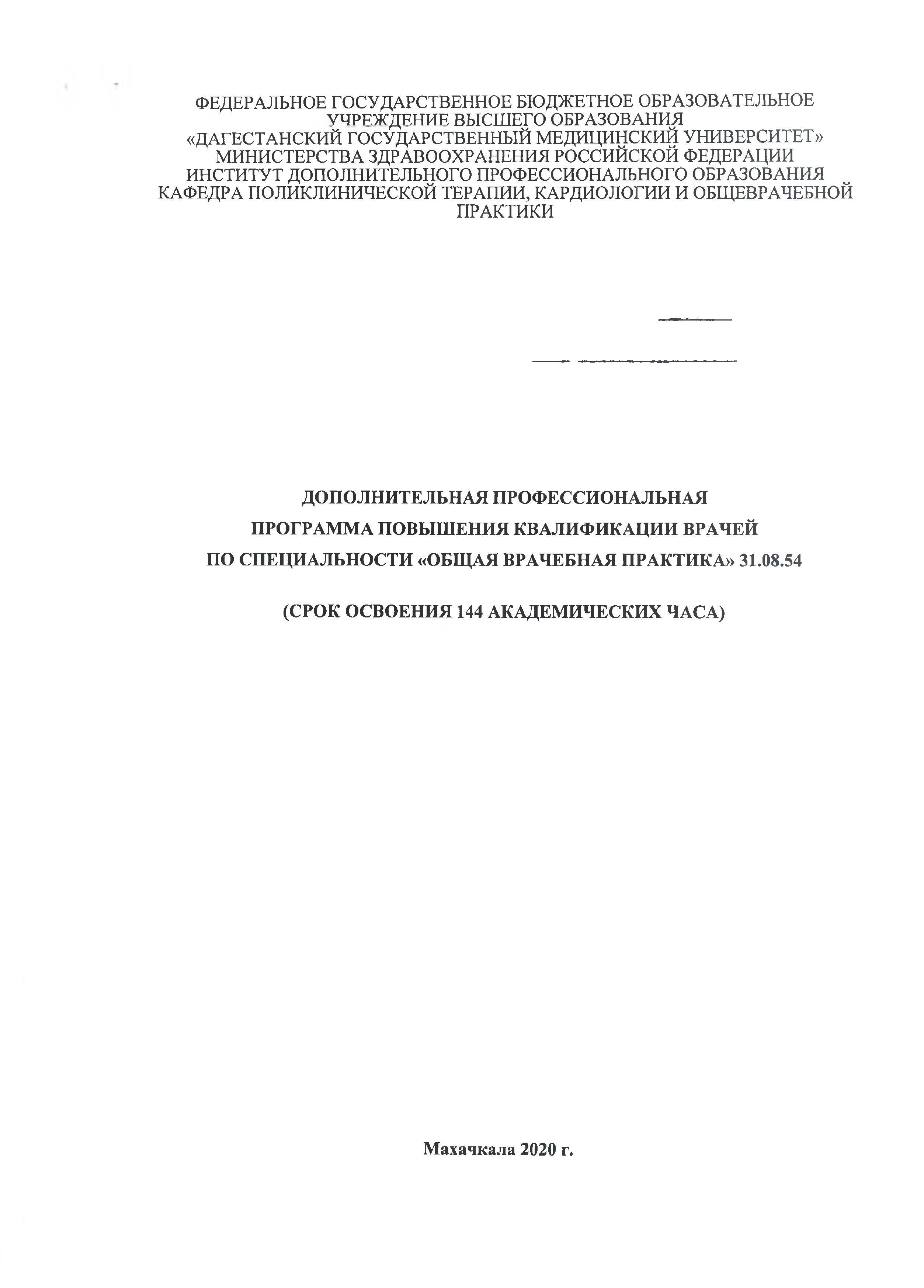 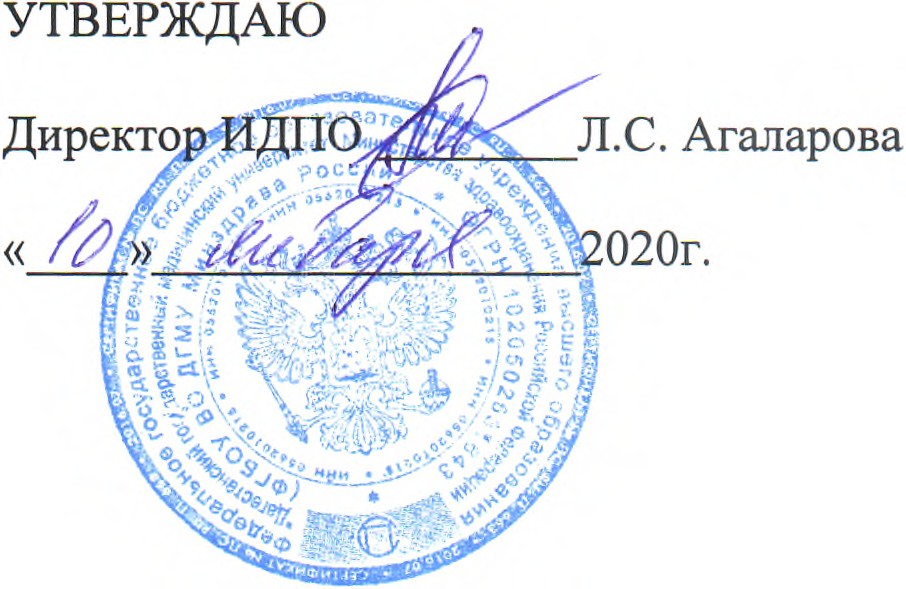 УЧРЕЖДЕНИЕ ВЫСШЕГО ОБРАЗОВАНИЯ«ДАГЕСТАНСКИЙ ГОСУДАРСТВЕННЫЙ МЕДИЦИНСКИЙ УНИВЕРСИТЕТ» МИНИСТЕРСТВА ЗДРАВООХРАНЕНИЯ РОССИЙСКОЙ ФЕДЕРАЦИИ ИНСТИТУТ ДОПОЛНИТЕЛЬНОГО ПРОФЕССИОНАЛЬНОГО ОБРАЗОВАНИЯКАФЕДРА ПОЛИКЛИНИЧЕСКОЙ ТЕРАПИИ, КАРДИОЛОГИИ И ОБЩЕВРАЧЕБНОЙПРАКТИКИДОПОЛНИТЕЛЬНАЯ ПРОФЕССИОНАЛЬНАЯПРОГРАММА ПОВЫШЕНИЯ КВАЛИФИКАЦИИ ВРАЧЕЙПО СПЕЦИАЛЬНОСТИ «ОБЩАЯ ВРАЧЕБНАЯ ПРАКТИКА» 31.08.54(СРОК ОСВОЕНИЯ 144 АКАДЕМИЧЕСКИХ ЧАСА)Махачкала 2020 г.Дополнительная образовательная программа высшего образования - уровень подготовки кадров высшей квалификации - программа повышения квалификации по специальности 31.08.54 «Общая врачебная практика (семейная медицина)», реализуемая в ГБОУ ВПО Дагестанский государственный медицинский университет Минздрава России (далее Университет) разработана ВУЗом на основании федерального государственного образовательного стандарта высшего образования (далее ФГОС ВО) по специальности31.08.54 «Общая врачебная практика (семейная медицина)» и представляет собой комплекс документов, разработанных и утвержденных ВУЗом с учетом требований законодательства и работодателей. Профессиональная образовательная программа повышения квалификации для врачей общей практики «Общая врачебная практика» разработана сотрудниками кафедры поликлинической терапии, кардиологии и общеврачебной практики ИДПО (заведующий кафедрой, профессор Абдуллаев А.А.) в соответствии с Приказом Министерства образования и науки Российской Федерации от 25 августа 2014 г. №1097 «Об утверждении федерального государственного образовательного стандарта высшего образования по специальности 31.08.54 Общая врачебная практика (семейная медицина)» (уровень подготовки кадров высшей квалификации).Дополнительная профессиональная образовательная программа повышенияквалификации«Общая врачебная практика» обсуждена и одобрена на заседании кафедрыполиклинической терапии, кардиологии и общеврачебной практики протокол№	/	от«	»	//z?%^g-/202Заведующий кафедрой д.м.н., профессор	Абдуллаев А.А.Дополнительная профессиональная программа утверждена Ученым Советом ИДПО«ДГМУ»	протокол №	/	от«  /$ »	z^Zz^^/^020r.,председатель, д.м.н. доцент	Л.С. АгалароваРазработчики: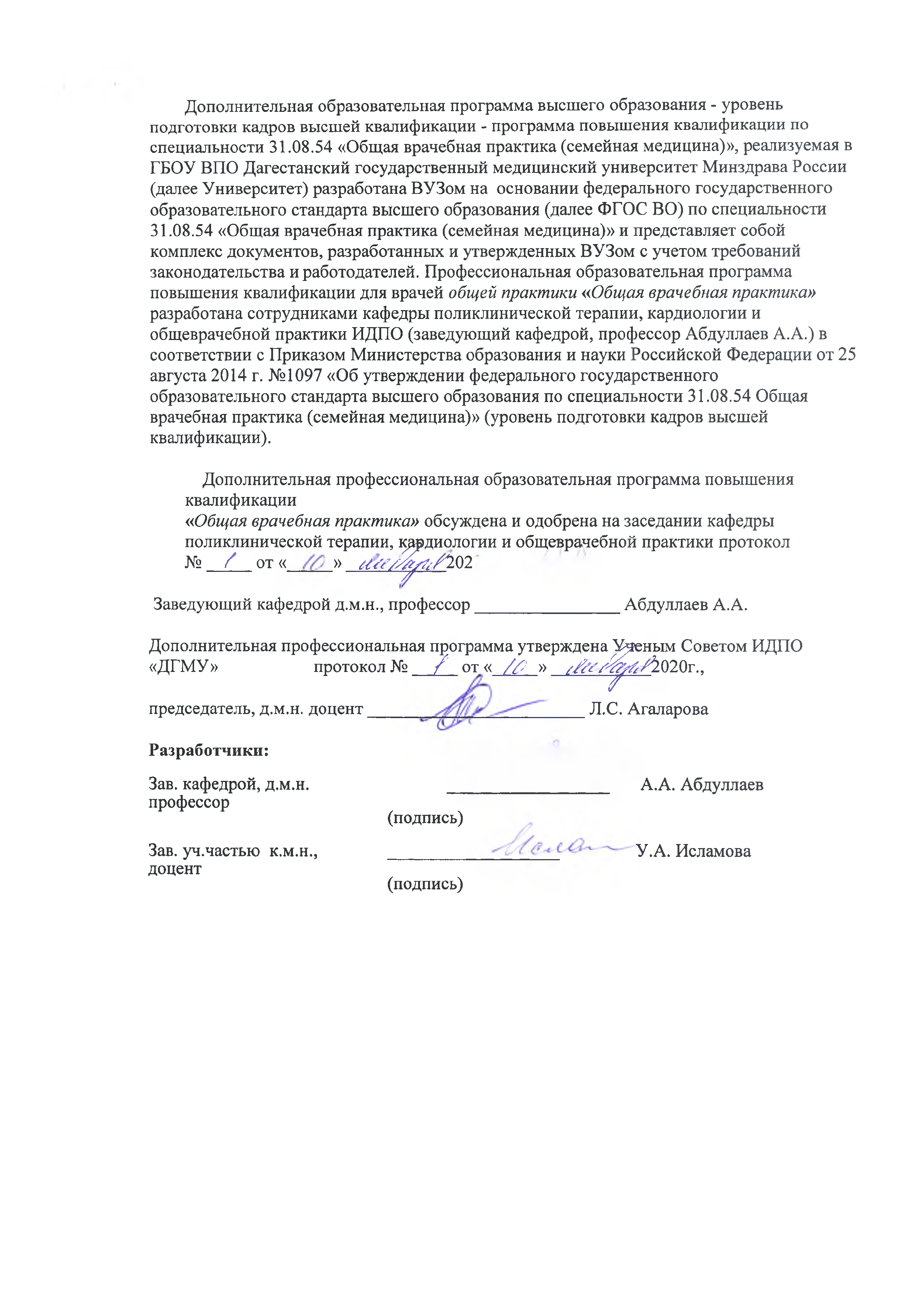 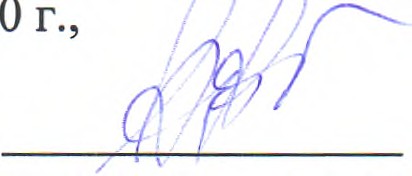 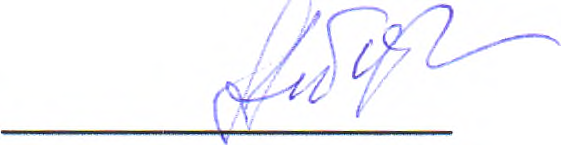 Зав. кафедрой, д.м.н. профессорЗав. уч.частью к.м.н., доцент(подпись)(подпись)А.А. АбдуллаевУ.А. Исламова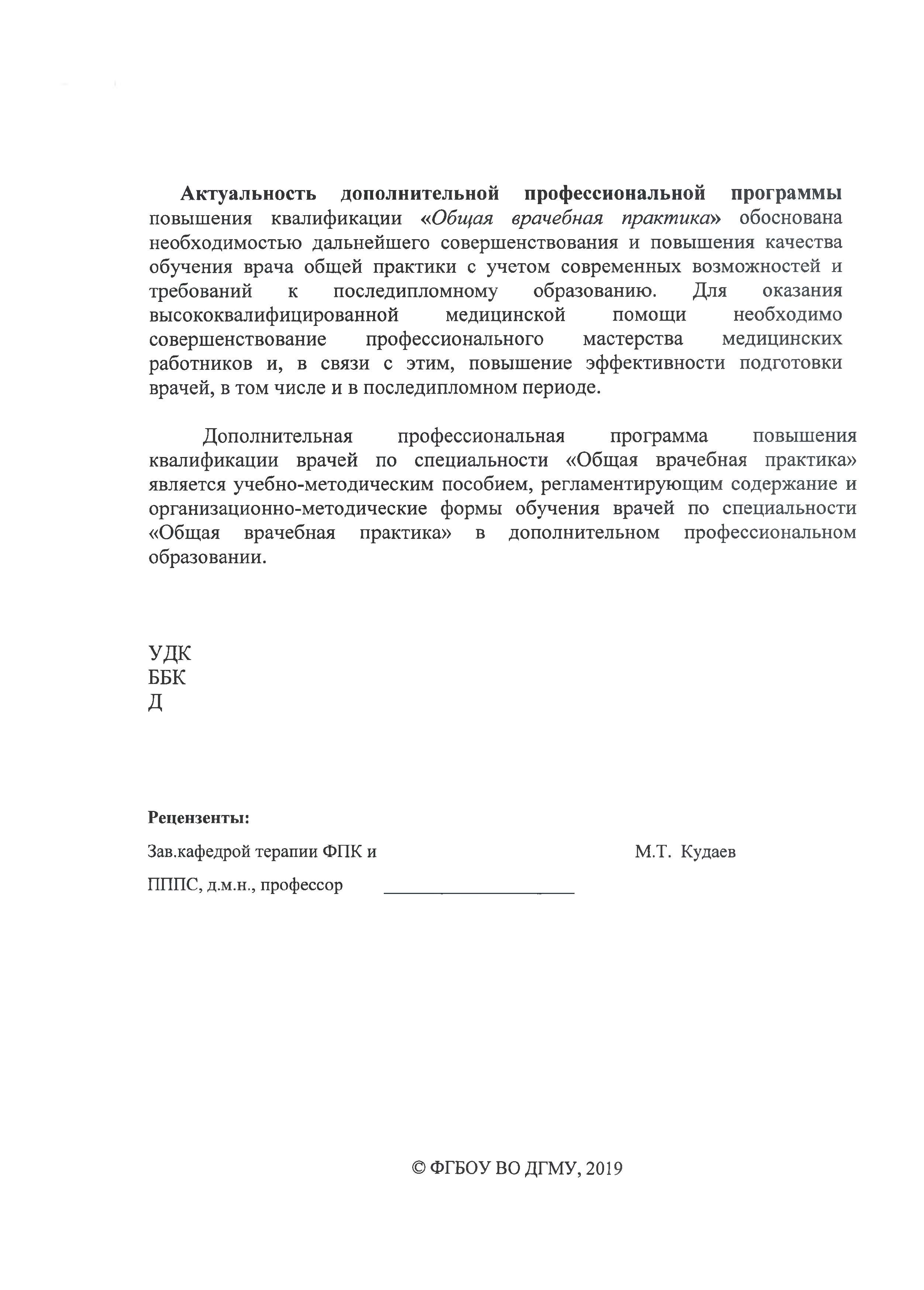 Актуальность дополнительной профессиональной программы повышения квалификации «Общая врачебная практика» обоснована необходимостью дальнейшего совершенствования и повышения качества обучения врача общей практики с учетом современных возможностей и требований к последипломному образованию. Для оказания высококвалифицированной медицинской помощи необходимо совершенствование профессионального мастерства  медицинских работников и, в связи с  этим,  повышение  эффективности  подготовки врачей, в том числе и в последипломном периоде.Дополнительная профессиональная программа повышения квалификации врачей по специальности  «Общая  врачебная  практика» является учебно-методическим пособием, регламентирующим содержание и организационно-методические формы обучения врачей по специальности«Общая врачебная практика» в дополнительном профессиональном образовании.УДК ББКДРецензенты:Зав.кафедрой терапии ФПК и	М.Т. КудаевПППС, д.м.н., профессор	 	© ФГБОУ ВО ДГМУ, 2019ЛИСТ СОГЛАСОВАНИЯдополнительная профессиональная образовательная программа повышенияквалификации врачей по специальности «Общая врачебная практика»(срок освоения 144 академических часа)СОГЛАСОВАНО: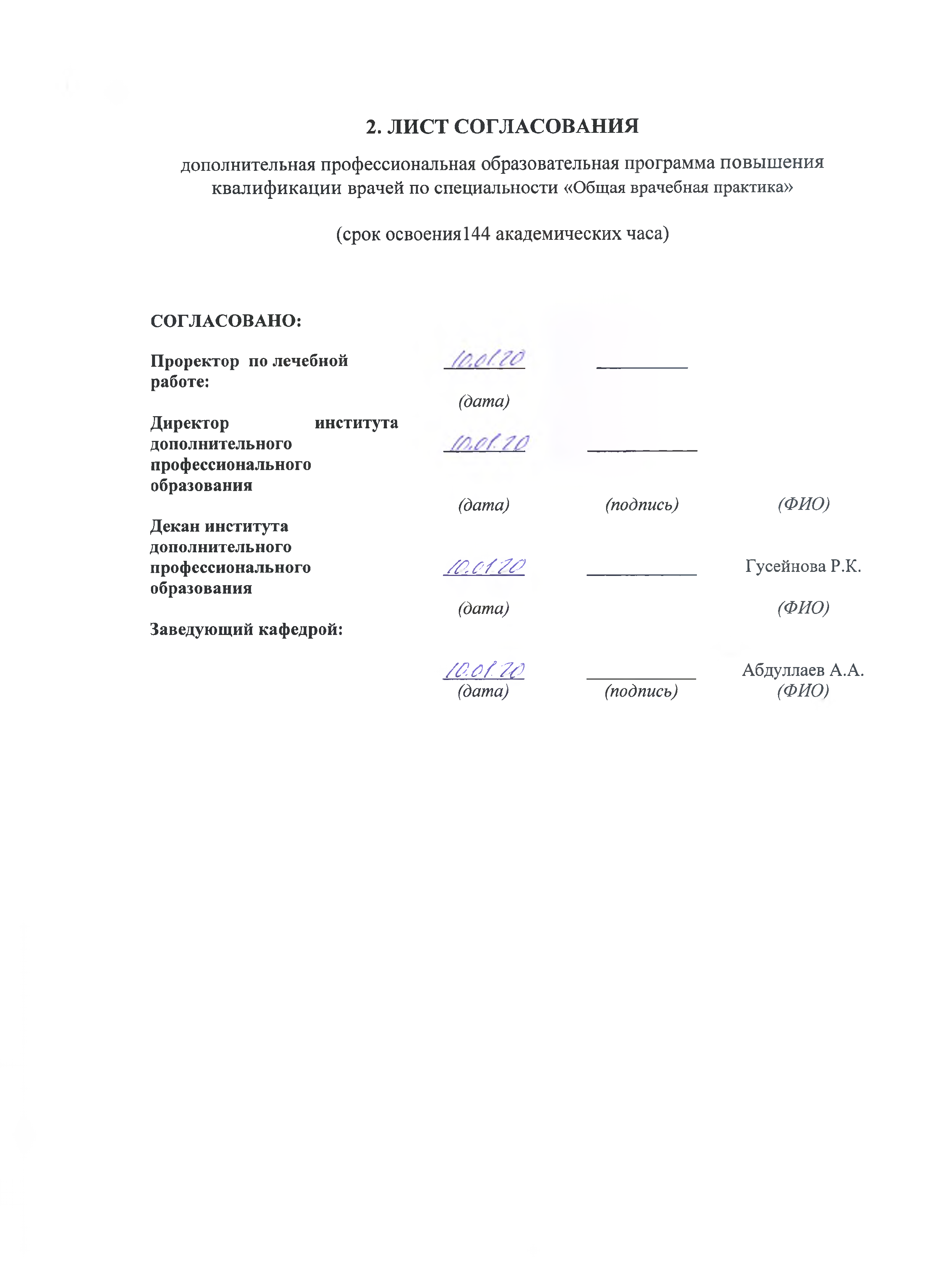 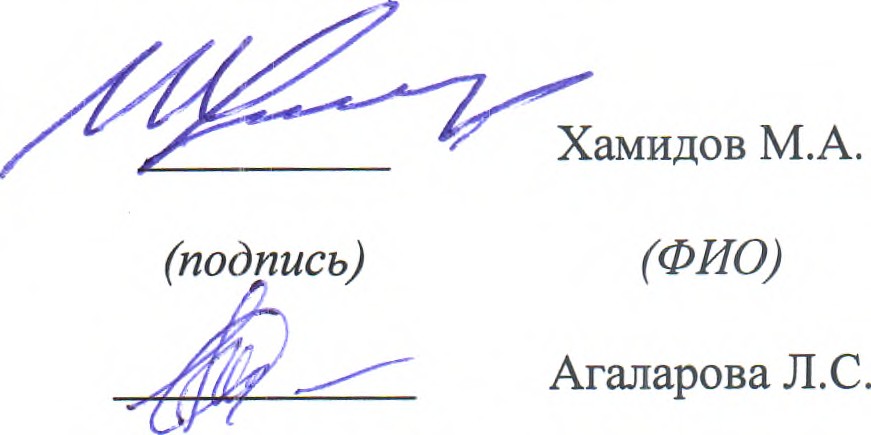 Проректор по лечебнойработе:Директор	института дополнительного профессионального образованияДекан института дополнительного профессионального образованияЗаведующий кафедрой:(дата)/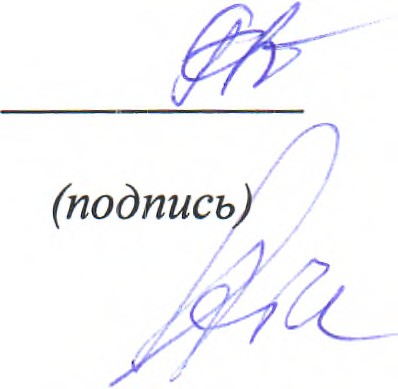 /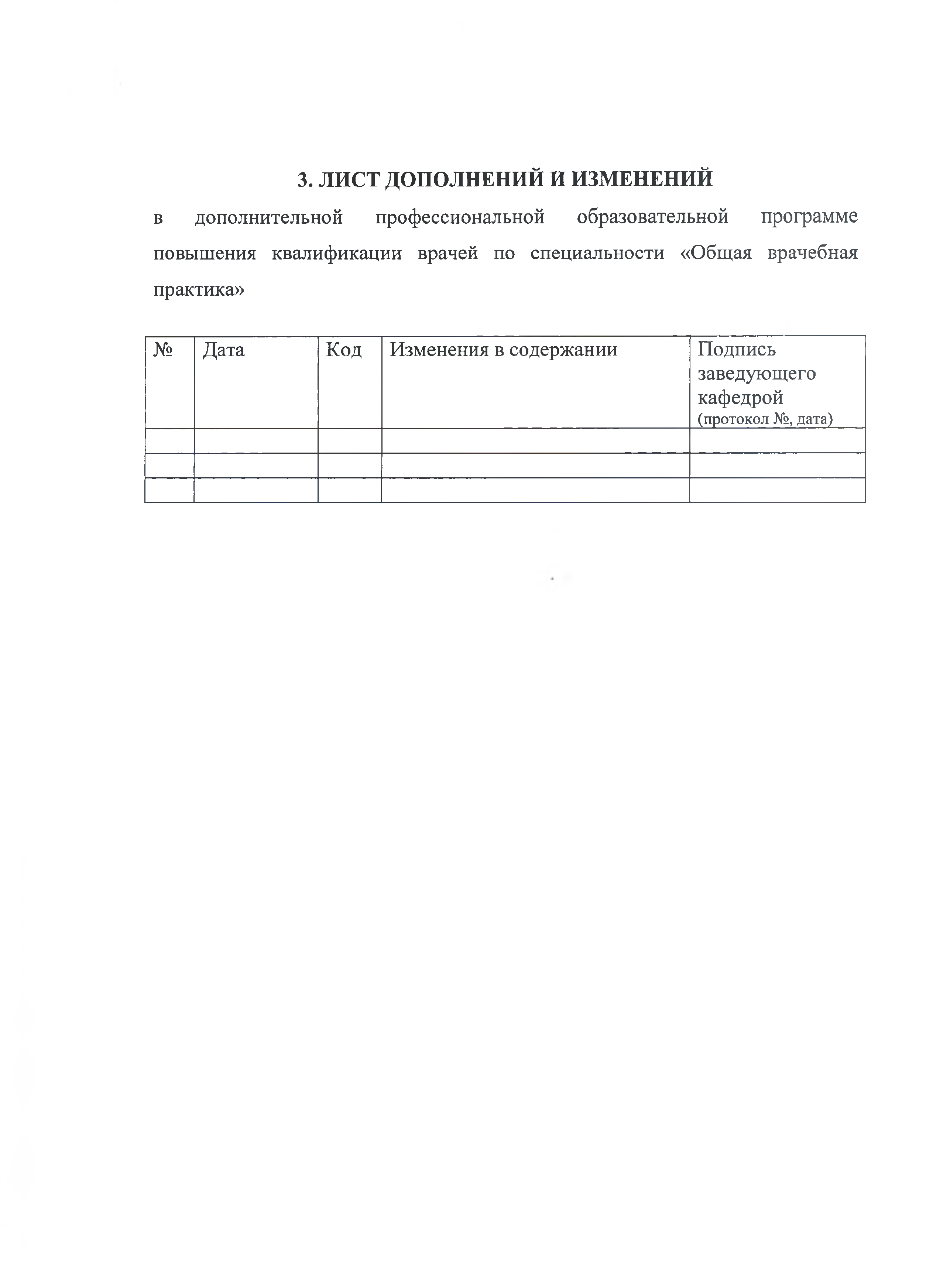 ЛИСТ ДОПОЛНЕНИЙ И ИЗМЕНЕНИЙв  дополнительной профессиональной  образовательной  программе повышения квалификации врачей по специальности «Общая врачебная практика»№	Дата	Код	Изменения в содержании	Подписьзаведующего кафедрой (протокол №, дата)СОСТАВ РАБОЧЕЙ ГРУППЫпо разработке дополнительной профессиональной программыповышения квалификации врачей по специальности«Общая врачебная практика»№пп.Фамилия, имя,отчествоУченая степень, званиеЗанимаемая должность	Место работыАбдуллаев А.А.	Д.М.Н.,профессорЗав.		кафедрой поликлинической терапии, кардиологии и ОВП	ФПК,		и	ППС ИДПОФГБОУ ВОДГМУИсламова У.А.	к.м.н., доцент	Доцент	кафедры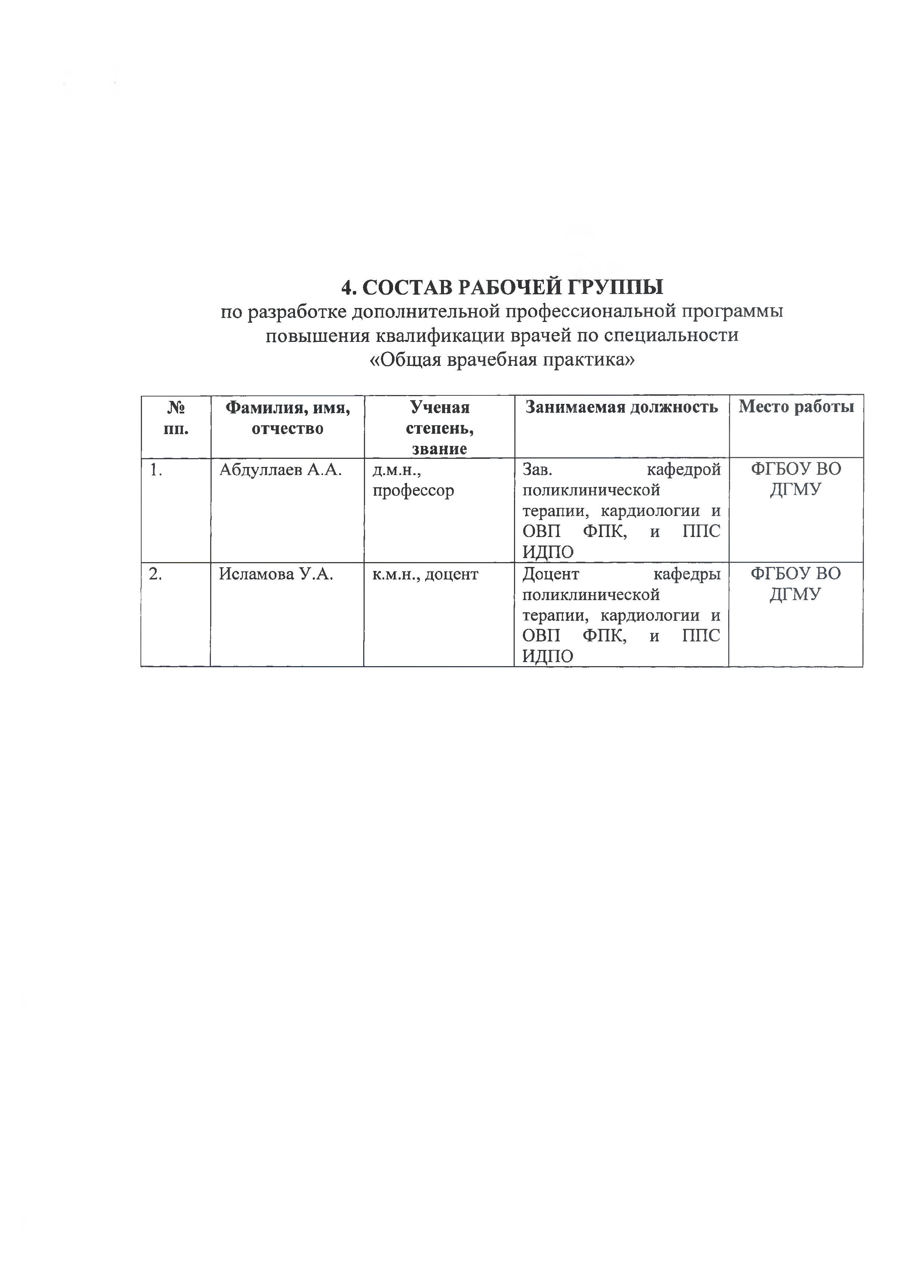 поликлинической терапии, кардиологии и ОВП	ФПК,	и	ППС ИДПОФГБОУ ВОДГМУ5. ПОЯСНИТЕЛЬНАЯ ЗАПИСКААктуальность дополнительной профессиональной программы повышения квалификации «Общая врачебная практика» обоснована необходимостью дальнейшего совершенствования и повышения качества обучения врача общей практики с учетом современных возможностей и требований к последипломному образованию. Для оказания высококвалифицированной медицинской помощи необходимо совершенствование профессионального мастерства медицинских работников и, в связи с этим, повышение эффективности подготовки врачей, в том числе и в последипломном периоде.Реформирование и модернизация здравоохранения Российской Федерации, требующие внедрения новых высокотехнологичных методов диагностики и лечения, развитие профессиональной компетенции и квалификации врача общей практики определяют необходимость совершенствования подготовки и профессионального роста врачей общей практики с целью оптимизации медицинской помощи больным терапевтического профиля обеспечивающей правильную интерпретацию современных методов диагностики и лечения патологии внутренних органов с использованием современных достижений медико-биологических наук, данных доказательной медицины. Согласно ФЗ от 21 ноября 2011 г. № 323 «Об основах охраны здоровья граждан в Российской Федерации» существенная роль в трудовой деятельности врача общей практики отводится профилактической работе, формированию здорового образа жизни у населения.Область профессиональной деятельности выпускников, освоивших программу дополнительного профессионального образования повышения квалификации «Общая врачебная практика», включает охрану здоровья граждан путем обеспечения оказания высококвалифицированной медицинской помощи в соответствии с установленными требованиями и стандартами в сфере здравоохранения.Объектами профессиональной деятельности выпускников, освоивших программу повышения квалификации, являются:физические лица (пациенты) в возрасте от 15 до 18 лет (далее - подростки) и в возрасте старше 18 лет (далее - взрослые);население;совокупность средств и технологий, направленных на создание условий для охраны здоровья граждан.Виды профессиональной деятельности, к которым готовятся выпускники, освоившие программу дополнительного профессионального образования повышения квалификации«Общая врачебная практика»:профилактическая;диагностическая;лечебная;реабилитационная;психолого-педагогическая;организационно-управленческая.Структура дополнительной профессиональной образовательной программы для врачей по специальности «Общая врачебная практика» состоит из требований к результатам освоения программы и итоговой аттестации, учебно-тематического плана, календарного учебного графика, содержания и условий обеспечения программы. В некоторых	случаях	возможно	преподавание		с	использованием		дистанционных технологий.		В	структуру	дополнительной	профессиональной	образовательной программы повышения квалификации врачей по специальности «Общая врачебная практика» включен перечень основной и дополнительной литературы, законодательных и нормативно-правовых документов. Преподавание проводится на клинических базах кафедры поликлинической терапии, кардиологии и общеврачебной практики ИДПО на 1амбулаторных и стационарных уровнях по модулям «Фундаментальные дисциплин»,«Внутренние болезни», «Смежные дисциплины».В содержании дополнительной профессиональной образовательной программы повышения квалификации «Общая врачебная практика» предусмотрены необходимые знания и практические умения по оказанию помощи населению врачом общей практики. Будет осуществляться базисный, промежуточный и итоговый контроль знаний обучающихся.7. ОБЩИЕ ПОЛОЖЕНИЯ Цель и задачи программыТип программы: повышение квалификации (ПК)Наименование программы: «Общая врачебная практика» (далее – программа).Цель дополнительной профессиональной программы повышения квалификации врачей по специальности «ОВП/СМ» состоит в совершенствовании компетенций, необходимых для профессиональной деятельности и повышения профессионального уровня в рамках имеющейся квалификации, подготовка квалифицированного врача общей пратики, способного и готового для самостоятельной профессиональной деятельности в условиях первичной медико-санитарной помощи; неотложной; скорой, в том числе специализированной медицинской помощи; специализированной, в том числе высокотехнологичной, медицинской помощи.Задачи:Углубить базовые, фундаментальные медицинские знания, формирующие профессиональные компетенции врача общей пратики, способного успешно решать свои профессиональные задачи.Совершенствовать профессиональную подготовку врача общей пратики, обладающего клиническим мышлением, хорошо ориентирующегося в сложной патологии, имеющего углубленные знания смежных дисциплин.Отработать умения в освоении новейших технологий и методик в клинической, лабораторной и инструментальной диагностики заболеваний внутренних органов.Совершенствовать способность врача общей практики к самостоятельной профессиональной лечебно-диагностической деятельности, умеющего провести дифференциально-диагностический поиск, оказать в полном объеме медицинскую помощь, в том числе при ургентных состояниях, провести профилактические и реабилитационные мероприятия по сохранению жизни и здоровья во все возрастные периоды жизни пациентов, способного успешно решать свои профессиональные задачи.Совершенствовать способность врача общей практики, владеющего навыками и врачебными манипуляциями по специальности «Общая врачебная практика» и общеврачебными манипуляциями по оказанию скорой и неотложной помощи.Совершенствовать систему общих и специальных знаний, умений, позволяющих врачу общей практики свободно ориентироваться в вопросах организации и экономики здравоохранения, страховой медицины, медицинской психологии.Вид программы- практикоориентированнаяКатегории обучающихся: по основой специальности- врач общей практики (семейный врач)2Трудоемкость освоения программы 144 академических часа.Форма обучения, режим и продолжительность занятий8. ТРЕБОВАНИЯ К ИТОГОВОЙ АТТЕСТАЦИИИтоговая аттестация по дополнительной профессиональной программе повышения квалификации врачей по специальности «Общая врачебная практика» проводится в форме экзамена и должна выявлять теоретическую и практическую подготовку врача общей практики в соответствии с квалификационными требованиями, профессиональными стандартами и требованиями федеральных государственных образовательных стандартов высшего образования по направлению «Общая врачебная практика» к результатам освоения образовательной программы. Итоговая аттестация включает в себя три части: тестовый контроль на компьютере или на бумажном носителе, определение практических навыков и заключительное собеседование.Обучающийся допускается к итоговой аттестации после изучения дисциплин в объеме, предусмотренном учебным планом дополнительной профессиональной программы повышения квалификации врачей по специальности «Общая врачебная практика».Лица, освоившие дополнительную профессиональную программу повышения квалификации врачей по специальности «Общая врачебная практика» и успешно прошедшие итоговую аттестацию, получают документ установленного образца о дополнительном профессиональном образовании - удостоверение о повышении квалификации.Документ, выдаваемый после завершения обученияЛицам, успешно освоившим дополнительную профессиональную программу повышения квалификации врачей по специальности «Общая врачебная практика» и прошедшим итоговую аттестацию, выдается удостоверение о повышении квалификации.ПЛАНИРУЕМЫЕ РЕЗУЛЬТАТЫ ОБУЧЕНИЯХарактеристика новой квалификации и связанных с ней видов профессиональной деятельности, трудовых функций и (или) уровней квалификации.Проект Приказа Министерства здравоохранения РФ "Об утверждении квалификационных требований к медицинским и фармацевтическим работникам с высшим образованием по направлению подготовки "Здравоохранение и медицинские науки" (подготовлен Минздравом России 26.02.2019)Требования к квалификации.Квалификационные требованияКвалификационные требования, предъявляемые к врачу-специалисту общей практики (семейный врач) при прохождении программы1. Врач-специалист общей практики (семейный врач) должен знать: Общие знанияКонституцию Российской Федерации.Законы и иные нормативные правовые акты Российской Федерации в сфере здравоохранения.Основные положения «Основ законодательства Российской Федерации об охране здоровья граждан».Законодательства об обязательном медицинском страховании, о территориальной программе государственных гарантий бесплатной медицинской помощи (виды медицинской помощи, предоставляемой населению бесплатно, медицинской помощи, предоставляемой в рамках территориальной программы обязательногомедицинского страхования, медицинской помощи, предоставляемой за счет средств бюджетов всех уровней).Принципы организации терапевтической помощи в Российской Федерации, работу больнично-поликлинических учреждений, организацию работы скорой и неотложной помощи взрослому и детскому населению.Вопросы связи заболеваний с неблагоприятными профессиональными факторами.Иметь представление об основаниях для привлечения врача к различным видам ответственности (дисциплинарной, административной, уголовной).Основные вопросы нормальной и патологической анатомии, нормальной и патологической физиологии, взаимосвязь функциональных систем организма и уровни их регуляции.Основы водно-электролитного обмена, кислотно-щелочной баланс; возможные типы их нарушений и принципы лечения.Систему кроветворения и гемостаза, физиологию и патофизиологию свертывающей системы крови, основы кровезаместительной терапии, показатели гомеостаза в норме и патологии.	4Клиническую	симптоматику	и	патогенез	основных	заболеваний	у взрослых и детей, их профилактику, диагностику и лечение, клиническуюсимптоматику пограничных состояний в общеврачебной практике.Основы фармакотерапии в клинике внутренних болезней, фармакодинамику и фармакокинетику основных групп лекарственных средств, осложнения, вызванные применением лекарств, методы их коррекции.Основы иммунобиологии и реактивности организма.Организацию службы интенсивной терапии и реанимации, оборудование палат интенсивной терапии и реанимации.Основы немедикаментозной терапии, физиотерапии, лечебной физкультуры и врачебного контроля, показания и противопоказания к санаторно- курортному лечению.Организацию мониторинга побочных и нежелательных эффектов лекарственных средств.Основы рационального питания здоровых лиц, принципы диетотерапии.Противоэпидемические мероприятия в случае возникновения очага инфекции.Вопросы медико-социальной экспертизы в общеврачебной практике.Вопросы организации диспансерного наблюдения за здоровыми и больными.Вопросы профилактики заболеваний внутренних органов.Формы и методы санитарно-просветительной работы.Принципы организации медицинской службы гражданской обороны и медицины катастроф.2.Врач-специалист общей практики (семейный врач) должен уметь:Общие уменияПолучить информацию о заболевании, применить объективные методы обследования больного, выявить общие и специфические признаки заболевания.Определить необходимые мероприятия для диагностики заболевания, оценки состояния больного и клинической ситуации в соответствии со стандартом медицинской помощи.Определить необходимые специальные методы исследования (лабораторные, рентгенологические и функциональные) для уточнения диагноза, интерпретировать их результаты.Оценить	электрокардиограмму,	спирограмму,	данные рентгенологического обследования и дать по ним заключение.Определить показания для госпитализации и организовать ее.Оценить тяжесть состояния больного, принять необходимые меры для выведения больного из тяжелого состояния, определить объем и последовательность реанимационных мероприятий, оказать необходимую срочную помощь.Провести дифференциальную диагностику между сходными заболеваниями и синдромами.Обосновать клинический диагноз, план и тактику ведения больного.Определить степень нарушения гомеостаза и выполнить все мероприятия по его нормализации.Выполнить перечень работ и услуг для лечения заболевания, состояния, клинической ситуации в соответствии со стандартом медицинской помощи.Выявлять факторы риска развития хронических неинфекционных заболеваний, осуществлять первичную профилактику в группах высокого риска.Проводить экспертизу временной нетрудоспособности, направлять пациентов с признаками стойкой утраты трудоспособности для освидетельствования на медико- социальную экспертизу.Проводить	необходимые	противоэпидемические	мероприятия	при выявлении инфекционного заболевания, оформлять и направлять в учреждения	5Роспотребнадзора	экстренное	извещение	при	выявлении	инфекционногозаболевания.Проводить диспансеризацию здоровых и больных, уметь анализировать результаты.Оформлять медицинскую документацию, предусмотренную законодательством по здравоохранению.Организовать медико-социальную и бытовую помощь совместно с органами социальной защиты и службами милосердия одиноким, престарелым, инвалидам, больным с тяжелыми формами хронических заболеваний.Оказывать консультативную помощь семьям по вопросам: вскармливания, воспитания детей, подготовки их к детским дошкольным учреждениям, школе, профориентации; иммунопрофилактики; планирования семьи, этики, психологии, гигиены, социальных и медико-сексуальных аспектов семейной жизни.Связь дополнительной профессиональной программы с профессиональными стандартамиТаблица 1.ТРЕБОВАНИЯ К РЕЗУЛЬТАТАМ ОСВОЕНИЯДополнительной профессиональной образовательной программы повышения квалификации «Общая врачебная практика»У	обучающегося	должны	быть	сформированы	следующие общепрофессиональные и общекультурные компетенции (ОПК):- профилактическая деятельность:готовность к осуществлению комплекса мероприятий, направленных на сохранение и укрепление здоровья и включающих в себя формирование здоровогообраза	жизни,	предупреждение	возникновения	и (или) распространения заболеваний, их раннюю диагностику, выявление причин и условий их возникновения и развития, а также направленных на устранение вредного влияния на здоровье человека факторов среды его обитания (ПК-1);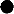 готовность к проведению профилактических медицинских осмотров, диспансеризации и осуществлению диспансерного наблюдения за здоровыми и хроническими больными (ПК-2);готовность к проведению противоэпидемических мероприятий, организации защиты населения в очагах особо опасных инфекций, при ухудшении радиационной обстановки, стихийных бедствиях и иных чрезвычайных ситуациях (ПК-3);готовность к применению социально-гигиенических методик сбора и медико-статистического анализа информации о показателях здоровья взрослых и подростков (ПК-4);диагностическая деятельность:готовность к определению у пациентов патологических состояний, симптомов, синдромов заболеваний, нозологических форм в соответствии с Международной статистической классификацией болезней и проблем, связанных со здоровьем (ПК-5);лечебная деятельность:готовность к ведению и лечению пациентов, нуждающихся в оказании медицинской помощи в рамках общей врачебной практики (семейной медицины) (ПК-6);готовность к оказанию медицинской помощи при чрезвычайных ситуациях,в том числе участию в медицинской эвакуации (ПК-7);	8реабилитационная деятельность:готовность к применению природных лечебных факторов, лекарственной, немедикаментозной терапии и других методов у пациентов, нуждающихся в медицинской реабилитации и санаторно-курортном лечении (ПК-8);психолого-педагогическая деятельность:готовность к формированию у населения, пациентов и членов их семей мотивации, направленной на сохранение и укрепление своего здоровья и здоровья окружающих (ПК-9);организационно-управленческая деятельность:готовность к применению основных принципов организации и управления в сфере охраны здоровья граждан, в медицинских организациях и их структурных подразделениях (ПК-10);готовность к участию в оценке качества оказания медицинской помощи с использованием основных медико-статистических показателей (ПК-11);готовность к организации медицинской помощи при чрезвычайных ситуациях, в том числе медицинской эвакуации (ПК-12).Квалификационные требованияКвалификационная характеристика по должности «Врач общей практики (семейный врач)»Проект Приказа Министерства здравоохранения РФ "Об утверждении квалификационных требований к медицинским и фармацевтическим работникам с высшим образованием по направлению подготовки "Здравоохранение и медицинские науки" (подготовлен Минздравом России 26.02.2019)Должностные обязанности. Осуществляет амбулаторный прием и посещения на дому, оказывает неотложную помощь, проводит комплекс профилактических, лечебно-диагностических и реабилитационных мероприятий, содействует в решении медико-социальных проблем семьи. Оказывает непрерывную первичную медико-санитарную помощь пациенту вне зависимости от его возраста, пола и характера заболевания. Проводит осмотр и оценивает данные физического исследования пациента. Составляет план лабораторного, инструментального обследования. Интерпретирует результаты лабораторных анализов; лучевых, электрофизиологических и других методов исследования; самостоятельно проводит обследование, диагностику, лечение, реабилитацию пациентов, при необходимости организует дообследование, консультацию, госпитализацию пациентов, в последующем выполняет назначения и осуществляет дальнейшее наблюдение при наиболее распространенных заболеваниях. Оказывает: акушерскую помощь, помощь детям и пациентам с профессиональными заболеваниями, медицинскую помощь при острых и неотложных состояниях организма, требующих проведение реанимационных мероприятий, интенсивной терапии. Проводит анализ состояния здоровья прикрепленного контингента, профилактику заболеваний, мероприятия по укреплению здоровья населения, включая формирование здорового образа жизни, сокращение потребления алкоголя и табака, ведет учетно-отчетную медицинскую документацию. Осуществляет профилактическую работу, направленную на выявление ранних и скрытых форм заболеваний, социально значимых болезней и факторов риска путем диспансеризации прикрепившегося контингента в установленном порядке, в том числе детей, инвалидов, лиц старших возрастных групп.Н аправляет больных на консультации к специалистам для стационарного         9и восстановительного лечения по медицинским показаниям. Организует ипроводит лечение пациентов в амбулаторных условиях, дневном стационаре истационаре на дому. Осуществляет патронаж беременных женщин и детей раннего возраста, в том числе новорожденных, в установленном порядке. Организует и проводит противоэпидемические мероприятия и иммунопрофилактику в установленном порядке. Выдает заключение о необходимости направления пациентов по медицинским показаниям на санаторно-курортное лечение. Взаимодействует с медицинскими организациями государственной, муниципальной и частной систем здравоохранения, страховыми медицинскими компаниями, иными организациями. Руководит работой среднего и младшего медицинского персонала. В установленном порядке повышает профессиональную квалификацию. Оформляет и направляет в учреждение Роспотребнадзора экстренное извещение при выявлении инфекционного заболевания. Проводит экспертизу временной нетрудоспособности, направляет пациентов с признаками стойкой утраты трудоспособности для освидетельствования на медико-социальную экспертизу.Должен знать: Конституцию Российской Федерации; законы и иные нормативные правовые акты Российской Федерации в сфере здравоохранения, защиты прав потребителей и санитарно- эпидемиологического благополучия населения; нормативные правовые акты, регулирующие вопросы оборота сильнодействующих, психотропных и наркотических средств; теоретические основы по избранной специальности; профилактику, диагностику, лечение наиболее распространенных заболеваний и реабилитацию пациентов, принципы и методы профилактики и лечения наиболее распространенных заболеваний; реабилитации пациентов; демографическую и медико-социальную характеристику прикрепленного контингента; вопросы организации медико- социальной экспертизы; основы диетического питания и диетотерапии; о территориальной программе государственных гарантий оказания гражданам бесплатной медицинской помощи (виды медицинской помощи, предоставляемой населению бесплатно, медицинской помощи, предоставляемой в рамках территориальной программы обязательного медицинского страхования, медицинской помощи, представляемой за счет средств бюджетов всех уровней); порядок направления больных на санаторно-курортное лечение; основы трудового законодательства; правила по охране труда и пожарной безопасности; санитарные правила и нормы функционирования учреждения здравоохранения.Требования к квалификации. Высшее профессиональное образование по одной из специальностей «Лечебное дело», «Педиатрия» и послевузовское профессиональное образование (ординатура) по специальности «Общая врачебная практика (семейная медицина» или профессиональная переподготовка по специальности «Общая врачебная практика (семейная медицина)» при наличии послевузовского профессионального образования по специальности«Педиатрия» или «Терапия», сертификат специалиста по специальности «Общая врачебная практика (семейная медицина)», без предъявления требований к стажу работы.9.2. Характеристика профессиональных компетенций врача-терапевта, подлежащих совершенствованию в результате освоения дополнительной профессиональной программы повышения квалификации поспециальности «ОВП/СМ»У	обучающегося	совершенствуются	следующие	универсальные	и общепрофессиональные компетенции (далее ОПК):			10Универсальные компетенции (УК):готовность к абстрактному мышлению, анализу и синтезу (УК-1);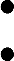 готовность     к   управлению     коллективом,      толерантно воспринимать социальные, этнические, профессиональныеи культурные различия (УК-2);Общепрофессиональные компетенции (далее ОПК):способностью и готовностью анализировать показатели работы различных типов медицинских учреждений и их структурных подразделений, проводить оценку эффективности современных медико- организационных и социально-экономических технологий при оказании медицинских услуг пациентам (ОПК 1)способностью и готовностью использовать методы управления, организовывать работу исполнителей, находить и принимать ответственные управленческие решения в условиях различных мнений и в рамках своей профессиональной компетенции (ОПК 2);способностью и готовностью осуществлять свою деятельность с учетом принятых в обществе моральных и правовых норм, соблюдать правила врачебной этики, законы и нормативные правовые акты по работе с конфиденциальной информацией, сохранять врачебную тайну (ОПК 3).Профессиональные компетенции (ПК) характеризуются: в диагностической деятельности: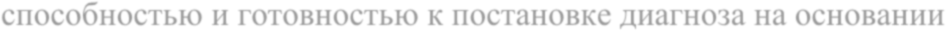 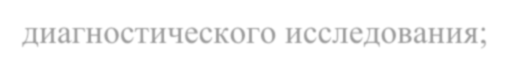 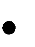 способностью и готовностью к постановке диагноза на основании диагностического исследования;способностью и готовностью анализировать закономерности функционирования отдельных органов и систем, использовать знания анатомо-физиологических основ, основные методики клинико- иммунологического обследования и оценки функционального состояния организма пациентов для своевременной диагностики конкретной группы заболеваний и патологических процессов;способностью и готовностью выявлять у пациентов основные патологические симптомы и синдромы заболеваний, используя знания основ медико-биологических и клинических дисциплин с учетом законов течения патологии по органам, системам и организма в целом, анализировать закономерности функционирования различных органов и систем при различных заболеваниях и патологических процессах, использовать алгоритм постановки диагноза (основного, сопутствующего, осложнений) с учетом Международной статистической классификации болезней и проблем, связанных со здоровьем (МКБ);способностью и готовностью выполнять основные диагностические мероприятия по выявлению неотложных и угрожающих жизни состояний в конкретной группе заболеваний;в лечебной деятельности:способностью и готовностью выполнять основные лечебные мероприятия при заболеваниях среди пациентов той или иной группы нозологических форм, вызывающих тяжелые осложнения и (или) летальный исход: заболевания нервной, иммунной, сердечнососудистой, эндокринной, дыхательной, пищеварительной, мочеполовой систем и крови;своевременно	выявлять	жизнеопасные	нарушения,	использовать методики их немедленного устранения, осуществлять противошоковые мероприятия;					11способностью и готовностью назначать больным адекватное лечение в соответствии с поставленным диагнозом, осуществлять алгоритм выборамедикаментозной и немедикаментозной терапии больным с инфекционными и неинфекционными заболеваниями, к ведению беременности, приему родов;в реабилитационной деятельности:способностью и готовностью применять различные реабилитационные мероприятия (медицинские, социальные, психологические) при наиболее распространенных патологических состояниях и повреждениях организма;способностью и готовностью давать рекомендации по выбору оптимального режима в период реабилитации терапевтических больных;в профилактической деятельности:способностью и готовностью применять современные гигиенические методики сбора и медико-статистического анализа информации о показателях здоровья взрослого населения на уровне различных подразделений медицинских организаций в целях разработки научно обоснованных мер по улучшению и сохранению здоровья населения;способностью и готовностью использовать методы оценки природных и медико-социальных факторов в развитии болезней, проводить их коррекцию, осуществлять профилактические мероприятия по предупреждению инфекционных, паразитарных и неинфекционных болезней,	проводить санитарно-просветительскую работупо гигиеническим вопросам;в организационно-управленческой деятельности:способностью и готовностью использовать нормативную документацию, принятую в здравоохранении (законы РФ, технические регламенты, международные и национальные стандарты, приказы, рекомендации, международную систему единиц (СИ), действующие международные классификации), а также документацию для оценки качества и эффективности работы медицинских организаций;проводить оценку эффективности современных медико- организационных и социально-экономических технологий при оказании медицинских услуг пациентам.В результате освоения программы повышения квалификации: «Общая врачебная практика» специалист усовершенствует знания и умения	Смотри табл.2.Таблица 2Специальные уменияВрач общей практики (семейный врач) должен уметь во внебольничных условиях оказать квалифицированную терапевтическую помощь взрослым, детям, подросткам, лицам пожилого и старческого возраста при следующих заболеваниях и состояниях:Болезни органов дыханияОсновные клинические симптомы и синдромы:Кашель Одышка Кровохарканье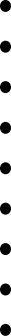 Боль в грудной клеткеСиндром легочного уплотнения Плевральный синдромСиндром полости	23Бронхообструктивный синдром Синдром гипервоздушности легкихПикквикский синдром и синдром апноэ во время сна Синдром легочной недостаточностиНозологические формы: Бронхиты, острый и хронический Бронхоэктатическая болезнь Бронхиальная астма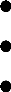 Эмфизема Пневмонии Альвеолиты Абсцесс и гангрена легкого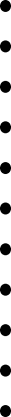 Рак легкогоХроническая дыхательная недостаточность Легочное сердцеПлевриты, сухой и экссудативный Эмпиема плеврыПневмоторакс, ателектаз легкого ПневмосклерозБолезни системы кровообращенияОсновные клинические симптомы и синдромы:Аритмии сердца Артериальная гипертензия Гиперхолестеринемия ДислипопротеидемияЗлокачественная артериальная гипертензия Кардиогенный шокКриз гипертензивный Недостаточность кровообращения остановка сердцаНозологические формы: Гипертоническая болезнь Атеросклероз Ишемическая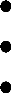 болезнь сердца Инфаркт миокарда Стенокардия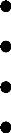 Постинфарктный кардиосклероз Атеросклеротический кардиосклерозВрожденные и приобретенные пороки сердца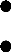 Заболевания миокарда: Миокардиты Миокардиод истрофии Кардиомиоп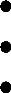 атииЗаболевания эндокарда: Инфекционный эндокардит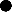 Заболевания перикарда:Перикардит сухой и экссудативныйПерикардит при синдроме Дресслера	24Констриктивный перикардитНарушения ритма и проводимости (аритмии, блокады)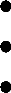 Застойная сердечная недостаточность Тромбоэмболия легочной артерииВегетососудистая дистония (нейроциркуляторная дистония) Заболевания системы пищеваренияОсновные клинические симптомы и синдромы:Тошнота, рвота Изжога ДисфагияБоль в животе Диарея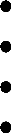 Желудочно-кишечное кровотечение ЗапорОсновные нозологииЗаболевания пищевода:Ахалазия пищеводаЭзофагитГрыжа пищеводного отверстия диафрагмыРак пищеводаХронические гастритыЯзвенная болезнь желудкаЯзвенная болезнь двенадцатиперстной кишки Рак и другие новообразования желудка Болезнь оперированного желудкаДуоденит Хронический энтерит Хронический колит:Неспецифический язвенный колит Болезнь КронаОпухоли толстой и тонкой кишки Рак прямой кишкиСиндром раздражения толстой кишки Панкреатит, острый и хронический Рак поджелудочной железы ДисбактериозЗаболевания печени и желчевыводящих путейОсновные клинические симптомы и синдромы:Желтуха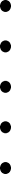 Боль в животеДискинезня желчевыводящих путей и желчного пузыря Печеночная коликаАсцитОсновные нозологические формы: Холецистит Холангит Желчнокаменная болезнь Постхолецистэктомический синдром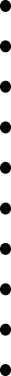 Опухоли желчного пузыря и желчевыводяших путей Хронический гепатитОстрый гепатит Цирроз печениНовообразования печени, первичная карцинома печени	25Паразитарные болезни печениЗаболевания мочевыделительной системыОсновные клинические симптомы и синдромы:Почечная колика Недержание мочи Мочевой синдром Нефротический синдром Гипертензивный синдром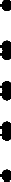 Острая почечная недостаточность Хроническая почечная недостаточностьОстрая задержка мочиНозологические формы:Острый и хронический гломерулонефрит Острый и хронический пиелонефрит АмилоидозМочекаменная болезнь Токсические поражения почек Новообразования почек, рак почки Цистит, острый и хронический УретритВрожденные аномалии почек и мочевыводящих путей ПростатитАденома предстательной железы Рак простаты Рак мочевого пузыряГипертрофия крайней плоти, фимоз, парафимоз КрипторхизмМочеполовой свищ Недержание мочи ЭнурезБолезни системы кроветворенияОсновные клинические синдромы и нозологические формы:Геморрагический синдром Увеличение лимфатических узлов Анемии:Гемолитическая анемия Постгеморрагическая анемия Железодефицитная анемия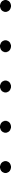 В12 и фолиево-дефицитная анемия Гипо- и апластпческая анемияГеморрагические диатезы Агранулоцитоз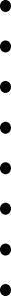 Острые и хронические лейкозы Эритремия и эритроцитозы Миеломная болезнь Лимфаденопатии ЛимфогранулематозЛимфомыЗаболевания эндокринной системы. Нарушения обмена веществОсновные клинические синдромы:Жажда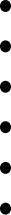 Кожный зуд	26ПолиурияИзбыточная масса телаУвеличение щитовидной железы (зоб) ТахикардияАртериальная гипертензия Офтальмопатия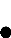 Мышечная слабостьОсновные клинические синдромы и нозологические формы:Сахарный диабет Тиреоидит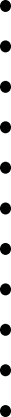 Диффузный токсический зоб Рак щитовидной железы Гипотиреоз (микседема)Гипопаратиреоз, гиперпаратиреоз Болезнь и синдром Иценко- КушингаЗаболевания коры надпочечников (болезнь Аддисона, феохромацитома) ОжирениеПодаграГипо- и авитаминозыЗаболевания суставов и соединительной тканиОсновные клинические симптомы и синдромы:Боль в суставах Боль в мышцах Дисфагия ЛихорадкаОсновные нозологические формы:Системные заболевания соединительной ткани: Системная красная волчанка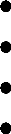 Системая склеродермия Узелковый полиартериит ДерматополимиозитРевматизм Ревматоидный артрит Реактивный артрит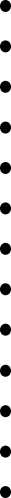 Деформирующий остеоартроз Болезнь БехтереваБолезнь и синдром РейтераОпухоли костей и соединительной ткани Остеохондроз позвоночникаЛюмбаго Остеопороз Миозит Контрактур ыБурсит, тендовагинит, синовиитУметь осуществить мероприятия первой врачебной помощи взрослым,детям, подросткам, лицам пожилого и старческого возраста при хирургических	27болезнях и травмах при оказании первичной медико-санитарной помощи:Хирургические заболевания органов брюшной полости и неотложные состояния, осложняющие их течение:«Острый живот»:Острый аппендицитПрободная язва желудка и двенадцатиперстной кишкиОстрый холециститОстрый панкреатитОстрая кишечная непроходимостьОстрый перитонитУщемленные грыжиОстрые желудочно-кишечные кровотеченияБолезни сосудов: Облитерирующий эндартериит Варикозная болезньФлебит и тромбофлебитОстрая артериальная непроходимость, эмболия Тромбоз сосудов конечностейГнойные заболевания, раневая инфекция:Фурункул, карбункул ГидраденитАбсцесс Флегмона Лимфаденит ПанарицийОстеомиелит гематогенный и травматический СепсисГангренаНегонорейные заболевания мочеполовых органов у мужчинЗаболевания предстательной железы:ПростатитАденома предстательной железы Уретрит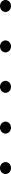 Везикулит Куперит Эпидидимит ОрхитЗаболевания прямой кишки и заднего прохода:Геморрой Трещины анусаВыпадение прямой кишки Проктит, парапроктитТравмы:Ушибы Раны Переломы Вывихи Трещины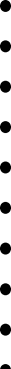 Ожоги	28Отморожения Мышечная кривошеяВрожденная косолапость Сколиоз, кифоз позвоночника Привычный вывих плеча.Врач общей практики (семейный врач) должен уметь проводить диагностику и необходимое лечение распространенных гинекологических заболеваний у женщин и девочек в объеме первой врачебной помощи, а также ведение беременности.Болезни женских половых органов и молочной железыВедущие клинические синдромы и нозологические формы:Бартолинит Кольпит Эндоцервицит Эндомиопараметр ит Сальпингит Оофорит БесплодиеНарушения менструального цикла: Дисменорея Аменорея АльгоменореяПредменструальный синдром Угрожающий аборт, роды Токсикозы беременности:Неукротимая рвота беременных Преэклампсия, эклампсияПослеродовые заболевания молочных желез:Инфекция соскаАбсцесс молочной железы Негнойный маститЗастой в молочных железах и др.Предопухолевые заболевания женских половых органов:Крауроз, лейкоплакияЭрозии и эктропион шейки матки Кондилома шейки матки Эпителиальные дисплазии шейки матки Гиперплазия эндометрияОпухолевидные заболевания яичников (параовариальная, фолликулярная кистыДоброкачественные и пограничные опухоли:Доброкачественные опухоли наружных половых органов и влагалища Миома	маткиЗлокачественные опухоли:Рак наружных половых органов и влагалища Рак маткиСаркома матки.Рак яичниковРак молочной железы	29Дисгормональные заболевания молочной железы:Мастопатия - болезнь ВельяминоваОстрый живот в гинекологии: Внематочная беременность Апоплексия яичников Перфорация матки Пельвиоперитонит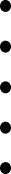 Перекрут ножки опухоли яичника.Врач общей практики (семейный врач) должен уметь в объеме квалифицированной терапевтической помощи проводить диагностику и лечение распространенных детских болезней для оказания первичной медико-санитарной помощи детям и подросткам.Отдельные нозологические формы и синдромыРахитФенилкетонурия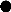 Болезни органов дыхания: Бронхиты Пневмонии Бронхиальная астмаНаследственные синдромы:Гудпасчера Хаммена - Рича Марфана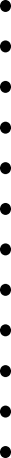 АэрзаЛегочная форма муковисцидоза Саркоидоз легкихПоражения легких при иммунодефицитных состояниях: Агамма- и дисгаммаглобулинемия Синдром Вискотта -Олдрича Синдром Луи - Бар ЭнзимопатииДефицит альфа-трипсина и связанная с ним патология органов дыханияБолезни органов кровообращения:Вегетососудистая дистонияГипертоническая болезнь и симптоматические (вторичные) артериальные гипертонииВрожденные пороки сердца и крупных сосудов Заболевания миокарда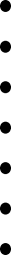 Миокардиодистрофии Идиопатические кардиомиопатии МиокардитыРевматизмПриобретенные пороки сердцаСистемные заболевания соединительной ткани:Системная красная волчанка Системная склеродермия Узелковый полиартериит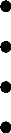 Дерматополимиозит	30Болезни органов кроветворения, геморрагические и тромботические заболевания:АнемииЛейкозы, гемобластозыЦитопении и лейкемоидные реакции Геморрагические и тромботические заболеванияБолезни органов пищеварения:Заболевания пищевода:Халазия и ахалазия Дискинезии ЭзофагитЗаболевания желудка и 12-перстной кишки:ДискинезииГастритДуоденитЯзвенная болезнь желудка и 12-перстнойкишки	Заболевания тонкой и толстой кишки:Нарушения всасыванияМальабсорбция дисахаридовЭкссудативная энтеропатияЦелиакияМуковисцидозВторичные нарушения всасывания Пищевая аллергия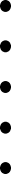 ЭнтеритыФункциональные нарушения толстой кишки дискинезии, запор Дисбактериоз Органические заболевания толстой кишки:Неспецифические колиты, энтероколитыНеспецифический проктосигмоидитНеспецифический язвенный колитБолезнь КронаПатология печени и желчевыводящих путей:Острые инфекционные гепатитыМедикаментозные и токсические гепатитыХронические гепатитыГепатиты, обменные, пигментные, жировыеЦирроз печениДискинезии желчевыводящих путейХолецистит,ХолангитЖелчнокаменная болезнь Заболевания поджелудочной железы:ПанкреатитБолезни почек: Гломерулонефрит Интерстициальный нефрит Пиелонефрит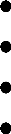 Пузырно-мочеточниковый рефлюкс у детейЭндокринные заболевания:	31Ожирение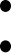 Заболевания щитовидной железы Сахарный диабетЗаболевания надпочечников Заболевания половых желез Синдром Шерешевского– Тернера Синдром Клайнфельтера Гермафродитизм Преждевременное половое созревание ГипогенитализмВрач общей практики (семейный врач) должен уметь проводить профилактику, диагностику и лечение распространенных инфекционных болезней в объеме первой врачебной помощи при оказании первичной медико- санитарной помощи взрослым и детям.Основные инфекционно-токсические синдромы: Шок инфекционно-токсический Нейротоксический синдромИнфекционный токсикозНейротоксикозОтек и набухание мозгаГипертермия Нозологические формы:Кишечные инфекции и инвазии:Брюшной тифСальмонеллезПищевые токсикоинфекцииИерсиниозДизентерияБотулизмАмебиозЛямблиозГельминтозыВоздушно-капельные инфекции:Грипп, парагриппАденовирусная инфекцияЭпидемический паротитДифтерияМенингококковая инфекция Особоопасные (карантинные) инфекции:ХолераНатуральная оспаЧумаСибирская язва	Детские инфекции:КорьКраснухаСкарлатинаВетряная оспаКоклюш	32Инфекционный мононуклеозРаневые инфекции:СтолбнякРожаБешенствоПрочие инфекционные заболевания: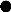 МалярияТоксоплазмоз Вирусный гепатит Герпес Кандидамикоз Сыпной тифСПИДВрач общей практики (семейный врач) должен уметь проводить профилактику, диагностику и лечение туберкулеза в объеме первой врачебной помощи при оказании первичной медико-санитарной помощи взрослым и детям.Нозологические формы и синдромы Туберкулез легких и плевры: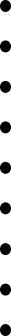 Первичный туберкулезный комплекс у взрослых Туберкулез внутригрудных лимфатических узлов у взрослых Диссеминированный туберкулез легких Очаговый туберкулез легкихИнфильтративный туберкулез легких Туберкулома легких Фиброзно-кавернозный туберкулез легких Туберкулезный плеврит.Нелегочные формы туберкулеза:Туберкулез мочевыделительной системы Туберкулез половых органовТуберкулез половых органов у мужчин Туберкулез женских половых органов Туберкулез глазТуберкулез периферических лимфатических желез Абдоминальный туберкулезКостно-суставной туберкулезТуберкулез мозговых оболочек и центральной нервной системы Туберкулез кожи и подкожной клетчаткиВрач общей практики (семейный врач) в объеме первой врачебной помощи должен проводить профилактику, диагностику и лечение распространенных заболеваний нервной системы при оказании первичной медико-санитарной помощи взрослым и детям.Заболевания нервной системы Сосудистые заболевания головного мозга:Преходящие нарушения мозгового кровообращенияИшемические инсультыГеморрагические инсультыВертебро-базилярная дисциркуляцияСтарческая дегенерация головного мозгаГипертоническая энцефалопатияЗаболевания периферической нервной системы:	33НевритыРадикулиты, ишиасАлкогольная полиневропатияПолиомиелитВоспалительные заболевания головного мозга и его оболочек:ЭнцефалитМенингитАрахноидитТравматические повреждения головного мозга:Сотрясение головного мозгаПеринатальная энцефалопатияДиэнцефальный гипоталамический синдром Врожденные заболевания:МикроцефалияГидроцефалияЭпилепсия, судорожные состояния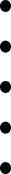 Детский церебральный спастический паралич, Рассеянный склерозМигрень Паркинсонизм:Болезнь Паркинсона (дрожательный паралич)Опухоли головногомозга	Опухоли спинного мозгаВрач общей практики (семейный врач) в объеме первой врачебной помощи должен проводить профилактику, диагностику и лечение распространенных профессиональных заболеваний при оказании первичной медико-санитарной помощи прикрепленному населению.Основные нозологические формы и синдромыПрофессиональные заболевания химической этиологии:с преимущественным поражением органов дыханияс преимущественным поражением органов кроветворенияс преимущественным поражением гепатобилиарной системыс преимущественным поражением почек и мочевыводящих путейс преимущественным поражением нервной системыклинические синдромы поражения нервной системы при острых интоксикацияхклинические	синдромы	поражения	нервной	системы	при хронических интоксикациях:с преимущественным поражением ЦНСс преимущественным	поражением	периферической	нервной	системы (токсичклинические синдромы при воздействии нейротропных ядов на сердечно- сосудистую эндокринную, пищеварительную систему, органы зренияПрофессиональные заболевания органов дыхания пылевой этиологии:пневмокониозыкарбокониозыпылевые бронхитыПрофессиональные заболевания, обусловленные действием физических факторов:вибрационная болезньлучевая болезнь:острая лучевая болезньхроническая лучевая болезнь	34клинический	синдром,	обусловленный	воздействием электромагнитных излучений радиодиапазонаклинический синдром, обусловленный воздействием лазерного излучения Декомпрессионная (кессонная) болезньКлинический синдром, обусловленный воздействием на организм нагревающего микроклимата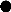 Клинический синдром, обусловленный воздействием на организм охлаждающего микроклиматаПрофессиональные аллергозы Профессиональный ракПрофессиональные	заболевания,	обусловленные	воздействием	вредных произв Влияние вредных производственных факторов на специфические функцииженского организма:нарушение овариально-менструальной функциинарушение генеративной функциивлияние на течение и исходы беременности, роды, жизненность потомстваПрофессиональные заболевания от перенапряжения органов и систем:заболевания периферических нервов и мышцкоординаторные неврозызаболевания опорно-двигательного аппаратазаболевания голосового аппаратазаболевания органов зрения.Врач общей практики (семейный врач) в объеме первой врачебной помощи должен проводить профилактику, диагностику и лечение распространенных болезней уха, горла, носа при оказании первичной медико-санитарной помощи взрослым и детям.Основные нозологические формы и синдромыТугоухостьВоспалительные заболевания уха:острый наружный отитсерная пробкаострый средний отитмастоидитхронические гнойные отитыхронический евстахиит (туботит)болезнь МеньераВоспалительные заболевания носа и его придаточных пазух:фурункул носарожистое воспаление кожи носасикоз преддверия носаострый ринитхронический ринит Острый гайморит Острый фронтит Острый сфеноидит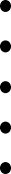 Хронические воспаления придаточных пазух носа Воспалительные заболевания глотки:острый и хронический фарингитыГиперплазия миндалин	35Аденоидные разрастания, аденоидитАнгинаХронический тонзиллит Воспалительные заболевания гортани:острый ларингитхронический ларингит		Опухоли ЛОР- органов:опухоли носа и придаточных пазухопухоли ротоглоткиопухоли гортаниТравмы, инородные тела и заболевания ЛОР-органов, требующие неотложной медицинской помощиПовреждения и заболевания наружного уха:отмороженияожогиранение ушной раковины Инородные тела наружного слуховогопрохода Травмы среднего и внутреннего уха Травма барабанной перепонкиПерелом пирамиды височной кости Травмы и инородные тела носа:ушиб наружного носагематома носовой перегородкиперелом костей носаносовые кровотеченияинородные тела носа Травмы и инородные тела глотки:ожогираненияинородные телаТравмы и инородные тела гортани и пищевода:ушибы, сдавления, переломы хрящей гортаниожоги гортани и пищеводаинородные тела гортани.Врач общей практики (семейный врач) в объеме первой врачебной помощи должен проводить профилактику, диагностику и лечение распространенных глазных болезней при оказании первичной медико- санитарной помощи взрослым и детям.Основные нозологические формы и синдромыНарушения рефракции:миопиягиперметропияпресбиопиякосоглазиеЗаболевания вспомогательных органов глаза:заболевания веквоспалительные заболевания кожи векстрепто- и стафилококковые пиодермии	36фурункулабсцессфлегмонарожистое воспалениепростой герпесопоясывающий лишайгрибковые заболеванияаллергические заболевания векангионевротический отеккрапивницафотоаллергический дерматозконтактная экземамикробные экземыгрибковые экземыАллергические заболевания век со смешанным типом реакции:инсектная реакциягельминтная аллергиялекарственный дерматит Заболевания реберного края век (блефарит):себорея (чешуйчатый блефарит)язвенный блефаритрозацеа блефаритинфекционные фолликулярные блефаритыячменьЗаболевания конъюнктивы:Острые инфекционные конъюнктивиты Острые бактериальные конъюнктивиты:стафиллококковыйстрептококковыйпневмококковыйгонорейныйдиплобациллярныйдифтерийныйострый эпидемический Вирусные конъюнктивиты:герпетическийаденовирусный Аденофарингоконъюнктивальная лихорадка Эпидемический фолликулярный кератоконъюнктивит Паратрахома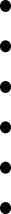 Краевой конъюнктивит Вакцинальный конъюнктивитКонъюнктивиты при общих вирусных инфекционных заболеваниях (корь, ветрянка натуральная оспа)Эпидемический геморрагический конъюнктивит Неинфекционные конъюнктивиты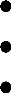 Заболевания слезных органов:острое воспаление слезной железыхроническое воспаление слезных железзаболевание слезного мешка и слезно-носового канала	37острый дакриоцистит (флегмона)хронический дакриоциститЗаболевания роговицы:экзогенные кератитыязвы роговицыпневмококковая ползучая язва роговицыстрепто- и стафилококковые язвы роговицыдиплобациллярная язва роговицыязва роговицы, вызванная синегнойной палочкойвирусные кератиты:кератиты при фарингоконъюнктивальной лихорадкекератиты при геморрагическом конъюнктивитегерпетический кератитпервичные и рецидивирующие герпетические кератитыособенности первичных гепетических кератитовпростой герпетический кератитдревовидный кератитметагерпетический кератитдисковидный кератит Заболевания хрусталика:врожденные катарактыосложненные катарактытравматические катарактыстарческие катарактыГлаукомаРанения глазного яблока: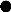 непрободные ранения глазного яблокапрободные ранения глазного яблокаинородное тело глазаВрач общей практики (семейный врач) в объеме первой врачебной помощи должен проводить профилактику, диагностику и лечение распространенных кожных и венерических болезней при оказании первичной медико-санитарной помощи взрослым и детям:Основные синдромы и симптомы в дерматовенерологииСубъективные симптомы:зуджжениебольанестезиигиперстезиипарестезии (ползание мурашек)стягиваниеонемение и т.п. Объективные симптомы:элементы высыпанийПервичные морфологические элементы:пятнопапулабугорокузелопухольволдырьпузырек	38гнойничокВторичные морфологические элементы:вторичные гиперпигментации или депигментациичешуйкакорочкаэрозияссадинаязватрещинарубецатрофия кожилихенификация Основные нозологические формы Неинфекционные болезни кожи:дерматитытоксикодермииэкземанейродермитузловатая эритемапсориазфотодерматозызудящие дерматозыдисхромические дерматозы:меланодермииахромииотложения в коже лекарствтатуировкалекарственные поражения кожи Болезни сальных желез:себореявульгарные угри Болезни волос:алопеция гнезднаядиффузная алопеция Инфекционные болезни кожи:пиодермиифолликулитфурункулкарбункулгидраденит Вирусные болезни:бородавкиДерматозоонозы:чесоткапедикулез Остроконечные кондиломы Опоясывающий лишай Трофические язвы, пролежни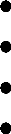 Грибковые заболевания кожи:поверхностные микозыкрасный плоский лишайразноцветный лишаймикроспория	39трихофитияэпидермофития стоп, паховая, эпидермофития ногтейглубокие микозыспоротрихозхромомикозбластомикозыЗаболевания ногтей (онихия, онихоз):кератоз Опухоли кожи:папилломакератомабазалиомаэпителиомамеланомаЗаболевания, передающие половым путем:сифилисгонореятрихомониазхламидиозВрач общей практики (семейный врач) в объеме первой врачебной помощи должен проводить профилактику, диагностику и лечение распространенных онкологических болезней при оказании первичной медико- санитарной помощи взрослым и детям.Нозологические формы и синдромыРак легкого Рак пищевода Рак желудка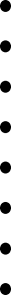 Рак поджелудочной железыПервичный рак печени Рак толстой кишки Рак прямой кишкиПаранеопластические синдромы:гипертрофическая остеоартропатиягиперурикемия и гипоурикемияэндокринные расстройствапараонкологические дерматозымигрирующий тромбофлебитаутоиммунный паранеопластический синдромгипертермический синдромнефропатический синдромпаранеопластический амилоидозпаранеопластические поражения нервной системыВрач общей практики (семейный врач) в объеме первой врачебной помощи должен проводить профилактику, диагностику и лечение распространенных стоматологических заболеваний при оказании первичной медико-санитарной помощи взрослым и детям.Основные нозологииКариесГлоссит	40Заболевания пародонта:гингивитпародонтитпародонтозЗаболевания слизистой оболочки полости рта:стоматитгерпесЗаболевания слизистых оболочек и красной каймы губ:хейлитырак губы, полости ртатравмы челюстнолицевой областивывихи нижней челюстиВрач общей практики (семейный врач) должен оказывать в объеме первой врачебной помощи:Неотложные состояния в клинике внутренних болезней:острая дыхательная недостаточность, гипоксическая кома;приступ бронхиальной астмы, астматический статус;тромбоэмболия легочной артерии;пневмоторакс;острая сердечная недостаточность, сердечная астма, отек легких, кардиогенный шок;острая сосудистая недостаточность, обморок, шок;нарушения ритма сердца, аритмический шок;болевой и геморрагический шок;инфекционно-токсический шок;гипертонический криз;острые нарушения мозгового кровообращения (транзиторная ишемическая атака, ишемический, геморрагический инсульты);анафилактический шок и острые аллергические состояния;острая печеночная недостаточность;острая почечная недостаточность, острая токсическая почка, почечная колика;комы (диабетическая, гиперосмолярная, гипогликемическая);нарушения	проводимости сердца, требующие неотложной терапии (синдром Морганьи-Эдемса-Стокса);ожоги, отморожения, поражение электрическим током, молнией, тепловой и солнечный удар, утопление.Врач общей практики (семейный врач) должен уметь оценить:морфологические, биохимические, иммунологические показатели крови;результаты исследований мочи, мокроты, спинальной жидкости, стернального пунктата;данные рентгеноскопии и рентгенографии, рентгеновской компьютерной томографии, магнитно-резонансной томографии органов грудной клетки и брюшной полости, коронароангиографии;показатели коагулограммы;данные электрокардиографии;показатели исследования центральной гемодинамики;показатели функции внешнего дыхания (пикфлоуметрия, спирография, остаточные объемы, газовый состав крови);данные функциональных исследований желудочно-кишечного тракта;функциональные пробы в нефрологии.413. Врач общей практики (семейный врач) должен владеть:Методикой	комплексного обследования	больных с заболеваниями внутренних органов.Методикой	интерпретации	результатов	лабораторно- инструментального обследования.Методикой установления и формулировки клинического диагноза с учетом МКБ-10 и современных клинических классификаций.Методами дифференциальной диагностики заболеваний внутренних органовМетодами дифференцированного подхода к лечению больных с учетом нозологической формы заболевания, течения и степени тяжести, наличия осложнений и сопутствующих заболеваний.Методами	неотложной терапии при ургентных состояниях	при заболеваниях внутренних органов.Методами определения и оценки физического развития детей и подростков;Методами определения функционального состояния организма;Методами оздоровления детей.Перечень практических навыков Врача общей практикиВрач общей практики должен владеть следующими практическими навыками:Навыки клинического обследования больного:Полное клиническое обследование больного по всем органам и системам - анамнез, осмотр, перкуссия, пальпация, аускультация, включая исследования:-центральной и периферической нервной системы (состояние сознания, двигательная и чувствительная сфера, оболочечные симптомы);органы чувств, полости рта, глотки;кожных покровов;периферического кровообращения;молочных желез;наружных половых органов.- клиническое исследование глаз (собирать анамнез, осматривать и пальпировать глаза):Определение признаков клинической и биологической смерти.Навыки интерпретации результатов лабораторных и инструментальных исследований:Оценка клинических анализов крови, мочи, кала, мокроты, плевральной и асцитической жидкости, биохимических анализов крови, желудочного и дуоденального сока.Время свертываемости, время кровотечения, протромбиновый индекс.Оценка показателей электролитного и кислотно-щелочного баланса крови.Оценка результатов серологического исследования (РА, РСК, РНГА, РТГА), антигенов гепатита.Оценка:анализа мочи (проба Нечипоренко, проба Зимницкого);пробы Реберга;	42посева мочи и крови;гликемического профиля;теста толерантности к глюкозе;ацидотеста.Оценка гормональных исследований крови (ТТГ, Т3, Т4, катехоламины, ренин, альдостерон).Оценка миелограммы.Оценка результатов аллергологического исследования.Оценка результатов иммунохимического исследования (иммуноглобулины).Запись, расшифровка и оценка ЭКГ.Оценка спирографии.Методика подготовки и анализ рентгенограмм при основных заболеваниях бронхолегочной, сердечно-сосудистой систем, желудочно- кишечного тракта, почек, желчных путей, суставов, позвоночника, черепа.Оценка исследования глазного дна.Оценка данных специальных исследований:эндоскопия (ЭГДС, колоноскопия, ректороманоскопия);бронхоскопия;компьютерная томография органов грудной клетки и брюшной полости;ЭХО- и допплер-эхокардиография;УЗИ органов брюшной полости, почек;пробы с физической нагрузкой;суточное ЭКГ-мониторирование;коронаро- и артериография;биопсия лимфатических узлов, печени, почек;магнитно-резонансная томография;радиоизотопное сканирование;основные показатели гемодинамики (ОЦК, ЦВД, УО, МО, фракция выброса, ОПС).Навыки выполнения лечебных и диагностических процедур:Подкожные и внутримышечные инъекции.Внутривенные вливания (струйные, капельные).Взятие крови из вены.Определение группы крови, резус-фактора.Переливание крови и ее компонентов.Промывание желудка через зонд.Желудочное и дуоденальное зондирование.Пункция плевральной полости.Клизмы (очистительная, лечебная).Стернальная пункция.Восстановление проходимости дыхательных путей при отсутствии сознания.Искусственная вентиляция легких «рот в рот».Прекордиальный удар, непрямой массаж сердца.Электроимпульсная терапия.Остановка наружного и внутреннего кровотечения.Определение кровопотери по удельному весу, гемоглобину и гематокриту.Катетеризация мочевого пузыря.Лаваж трахеобронхиального дерева.Снятие и расшифровка электрокардиограммы.Трахеотомия.Передняя тампонада носа.Пальцевое исследование прямой кишки.Пальпаторное исследование внутриглазного давления.Туберкулиновые пробы.	43Методы экстракорпоральной детоксикации крови (гемодиализ,гемосорбция, плазмаферез).Диагностические и лечебные пункции, парацентез.Зондирование полостей, свищейИнфильтрационная анестезия, проводниковая, футлярная, вагосимпатические блокады.Первичная хирургическая обработка ран, снятие швов.Обработка ожоговой поверхности, инфицированных ран.Наложение мягких повязок.Вправление вывихов.Транспортная иммобилизация при переломах костей конечностей, позвоночника.Удаление поверхностно расположенных инородных тел.Удаление поверхностно расположенных опухолей мягких тканей.Вскрытие абсцессов, панарициев, флегмонУдаление вросшего ногтя.Пункционная цистостомия.Диатермокоагуляция.Биопсия опухолевых образований и лимфатических узлов.Двуручное влагалищное и и ректовагинальное исследование.Диагностика беременности.Обследование беременной женщины методами функциональной диагностики.Аспирационная биопсия эндометрия.Диагностическое и лечебное выскабливание слизистой полости матки.Введение внутриматочных контрацептивов.Наружное акушерское обследование, оценку сердцебиения плода.Вести физиологические роды.Оценка состояния последа.Оценка состояния новорожденного.Оценка психомоторного и физического развития ребенка.Исследование моторных качеств (поза, мышечный тонус, контрактура, атрофия мышц).Определение чувствительности.Исследование сухожильных рефлексов.Оценка координации движений.Люмбальная пункция.Передняя и задняя риноскопия, фарингоскопия, ларингоскопия, отоскопия.Остановка носового кровотечения (передняя и задняя тампонады носа)Парацентез барабанной перепонки, тимпанопункция.Определение проходимости слуховой трубы.Зондирование и промывание лакун миндалин.Пункция гайморовой полости.Очистка верхних дыхательных путей, аспирация жидкости.Вскрытие паратонзиллярного абсцесса.Введение лекарств в гортань и бронхи гортанным шприцем и через носовой катетер.Аудиометрия.Осмотр переднего отдела глаза методом бокового освещения.Осмотр глубоких сред методом проходящего света.Надавливание на область слезного мешочка.Исследование глазного дна: прямую и обратную офтальмоскопию.Определение остроты зрения, цветового зрения.Оптическая коррекция зрения с помощью пробных очковых линз при миопии, гиперметропии, пресбиопии.Измерение внутриглазного давления.Зондирование слезных канальцев.	44Местное применение лекарственных средств при лечении глазных болезней.Навыки оказания первой врачебной помощи при неотложных состояниях:обморок,гипертонический криз,стенокардия,инфаркт миокарда,отек легких,тромбоэмболия легочной артерии,приступ бронхиальной астмы, астматический статус,острая дыхательная недостаточность,острая артериальная непроходимость,шок (кардиогенный, анафилактический),пароксизмальная тахикардия, тахиаритмии,приступ Морганьи-Эдемса-Стокса,желудочно-кишечное кровотечение,легочное кровотечение,почечная колика,комы гипергликемическая, гипогликемическая, анемическая, мозговая, печеночная, уремическая, неясной этиологии,острые аллергические реакции,острые нарушения мозгового кровообращения,острые заболевания органов брюшной полости,синдром дегидратации,психомоторное возбуждение различного генеза.Навыки ведения документации, организации врачебного делаЗаполнение и ведение медицинской карты стационарного больного, выписки из медицинской карты.Заполнение и ведение медицинской документации в поликлинике: медицинской карты амбулаторного больного (Ф-025); статистического талона (Ф-025/у); листа нетрудоспособности; направления на госпитализацию (Ф-28); санаторно-курортной карты (Ф-072/у) и других.Рецепты: льготные, на наркотические и наркосодержащие препараты.Медико-социальная экспертиза:направление на МСЭ,вынесение обоснованного решения о состоянии трудоспособности,участие в составлении индивидуальной программы реабилитационных мероприятий по профилактике инвалидности.Организация диспансеризации на участке, анализ заболеваемости с временной утратой трудоспособности.Добровольное и обязательное медицинское страхование.УЧЕБНЫЙ ПЛАНВид програмы- практикоориентированнаяКатегория обучающихся: по основной специальности врач общей практики (семейный врач)Срок обучения: 144 часов (4 недели, 1 месяц) Режим занятий: 6 часов в день, 6 дней в неделю Форма обучения: очная, с отрывом от работы45Распределение часов по модулям47КАЛЕНДАРНЫЙ УЧЕБНЫЙ ПЛАН Смотри приложение 1.Формы аттестации12.1. Формы промежуточной аттестации: проводится в виде зачета.Формы итоговой аттестации: Итоговая аттестация по Программе проводится в форме экзамена и должна выявлять теоретическую и практическую подготовку врача-терапевта в соответствии с требованиями квалификационных характеристик и профессиональных стандартов.Примерная тематика контрольных вопросов итоговой аттестации: Примерная тематика контрольных вопросов итоговой аттестации:Тромбоэмболия легочной артерии. Этиология. Патогенез. Классификация. Клиника. Диагностика. Лечение. (ПК5, ПК6; ПК7)ИБС. Стенокардия напряжения, диагностика. Современные методы лечения (ПК5, ПК6).Острый коронарный синдром Основные методы диагностики. (УК1; ПК5; ПК7)Современные принципы лечения больных ХСН. ( (УК1; ПК6)Основные группы современных антигипертензивных препаратов. (УК1, ПК6) Примеры заданий, выявляющих практическую подготовку врача. Контролируемые компетенции: УК1; ПК1;ПК2; ПК5;ПК6;ПК8;ПК10 Ситуационная задача 1.Женщина 35 лет, учительница, поступила в терапевтическое отделение с жалобами на ноющие боли в поясничной области, повышение температуры тела 37,2 - 38, иногда с ознобами, учащенное мочеиспускание.Вышеизложенные жалобы появились после охлаждения. На протяжении 10 лет беспокоят боли в поясничной области, дизурические явления и повышение t тела до 38, иногда с ознобами, повторяющиеся 1 раз в год. Обследовалась и неоднократно лечилась вполиклинике.Объективно: бледность кожных покровов. В легких везикулярное дыхание. ЧДД - 20 в 1 мин. Граница относительной тупости сердца - правая – у правого края грудины, верхняя 3 ребро, левая - на 1 см внутри от ср.-ключичной линии. Тоны сердца приглушены, ритмичные. Пульс 94 в 1 мин., полный, мягкий, не ускорен. АД 120/70 мм рт.ст. Живот мягкий. Печень не увеличена. Селезенка не пальпируется. Симптом Пастернацкого положительный с обеих сторон.Общий ан.крови: Эр. – 4,9х1012 г/л; НЬ - 125 г/л; Цв. п. – 0,95, Л – 9,3х10 9г/л, п. - 1 %, с. - 76 %, л. - 20 %, м. - 3%, СОЭ - 42мм/час.Общий ан. мочи: цвет - солом.-желт., отн.пл. - 1,008, белок - 0,99 г/л, Л - 25-30 в п/зр, Эр. - 1-2 в п/зр., един, гиалиновые цилиндры, бактерии в умеренном кол-ве.БАК - общий белок - 68 г/л, мочевина - 9,5 ммоль/литр, креатинин - 110 мкмоль/л, глюкоза- 4,2 ммоль/л, серомукоид - 0,4 ед., СРБ +++, К+ - 5,5 ммоль/л, Na+ - 134 ммоль/л,УЗИ: контуры почек неровные, четкие. Размеры не увеличены. Паренхима неравномерно истончена местами до 0,9см. ЧЛС расширена значительно за счет общей площади, деформирована. Стенки чашечек уплотнены.Моча по Нечипоренко: L - 5500, эр. - 1200, единичные гиалиновые цилиндры.Профиль АД - 110/70 - 120/80 - 130-/70 мм рт.ст.Вопросы:Предположите наиболее вероятный диагноз.Обоснуйте поставленный Вами диагноз. Укажите диф. диагностический ряд. 3.Составьте и обоснуйте план дополнительного обследования пациента.Какие группы антибактериальных препаратов являются препаратами выбора для лечения данной пациентки? Обоснуйте.Назначьте мероприятия по профилактике рецидивов заболевания у данной больной и дальнейшая тактика ведения пациента после клинической ремиссии.8.3. Примеры тестовых заданий:Инструкция: выберите один правильный ответ:СПЕЦИФИЧЕСКИМ ПОБОЧНЫМ ДЕЙСТВИЕМ ИНГИБИТОРОВ АПФ ЯВЛЯЕТСЯ: А) сухой кашельБ) сердцебиениеВ) покраснение лица Г) кожная сыпь Ответ: АКонтролируемая компетенция (УК1; ПК6) Инструкция: выберите один правильный ответ:К α-АДРЕНОБЛОКАТОРУ ОТНОСИТСЯ:А) верапамил Б) небиволол В) амлодипин Г) празозин Ответ: ГКонтролируемая компетенция (УК; ПК6)РАБОЧИЕ ПРОГРАММЫ УЧЕБНЫХ МОДУЛЕЙРабочая программа учебного модуля 1. Фундаментальные дисциплиныРабочая программа учебного модуля 2 "Специальные дисциплины" Раздел 2.1 Общественное здоровье и здравоохранениеРаздел 2.2. Болезни органов дыханияРаздел 2.3Болезни СССРаздел 2.4. Болезни органов пищеваренияРаздел 2.5. Болезни почекРаздел 2.6.Болезни органов кроветворенияРаздел 2.7. Ревматические болезниРаздел 2.8 Эндокринные болезниРаздел 2.9 Интенсивная терапия и реанимация в клинике внутреннихболезнейРаздел 2.10. Немедикаментозные методы леченияРаздел 2.11. Клиническая фармакологияРабочая программа учебного модуля 3 "Смежные дисциплины" Раздел 3.1ФтизиатрияРаздел 3.2 Инфекционные болезниРаздел 3.3 Онкология.Рабочая программа учебного модуля 4 «Обучающий симуляционный курс»Обучающий симуляционный курс для освоения навыков по общей врачебной практикепроводится на базе симуляционного центра ФГБОУ ВО ДГМУ с использованиеминновационных технологий в обучении - интерактивных тренажеров.Раздел 4.1. Базовая сердечно-легочная реанимация с дефибрилляцией.Симуляционное оборудование: виртуальный робот-пациент - симулятор для проведения базовой СЛР «Родам» с возможностью регистрации (по завершении) следующих показателей: 1) глубина компрессий; 2) положение рук при компрессиях; 3) высвобождение рук между компрессиями; 4) частота компрессий; 5) дыхательный объём;6) скорость вдоха. Учебный автоматический наружный дефибриллятор (АНД).Раздел 4.2 Экстренная медицинская помощь взросломуСимуляционное оборудование: Многофункциональная интерактивная система «Боди- Интеракт» робот-симулятор (модель взрослого пациента), позволяющий оценить состояние, выделить ведущие синдромы и оказать медицинскую помощь, в комплекте с оборудованием для проведения общемедицинских диагностических и лечебных вмешательств: 1) имитации дыхательных звуков и шумов; 2) визуализации экскурсии грудной клетки; 3) имитации пульсации центральных и периферических артерий; 4) генерации заданной электрокардиограммы на медицинское оборудование. 5) речевое сопровождение; 6) моргание глаз и изменение просвета зрачков; 7) имитация цианоза; 8) имитация аускультативной картины работы сердца, тонов/шумов сердца; 9) имитация потоотделения; 10) имитация изменения капиллярного наполнения и температуры кожных покровов; 11) имитация показателей сатурации, ЧСС через настоящий пульсоксиметр; 12) имитация показателей АД и температуры тела через симуляционный монитор пациента ..Раздел 4.3.Физикальное обследование пациентаРаздел 4.4 КоммуникацияСимуляционное оборудование: Не требуетсяРаздел 4.5 Регистрация и интерпретация электрокардиограммыСимуляционное оборудование: Электрокардиограф, манекен для постановки электродов для ЭКГ, имитатор электрических потенциалов ЭКГ с набором патологий.Учебно-методические материалы Тематика лекционных занятий:Тематика семинарских занятийТематика практических занятийРаздел 4.1. Базовая сердечно-легочная реанимация с дефибрилляцией.Симуляционное оборудование: виртуальный робот-пациент - симулятор для проведения базовой СЛР «Родам» с возможностью регистрации (по завершении) следующих показателей: 1) глубина компрессий; 2) положение рук при компрессиях; 3) высвобождение рук между компрессиями; 4) частота компрессий; 5) дыхательный объём;6) скорость вдоха. Учебный автоматический наружный дефибриллятор (АНД).Раздел 4.2 Экстренная медицинская помощь взросломуСимуляционное оборудование: Многофункциональная интерактивная система «Боди- Интеракт» робот-симулятор (модель взрослого пациента), позволяющий оценить состояние, выделить ведущие синдромы и оказать медицинскую помощь, в комплекте с оборудованием для проведения общемедицинских диагностических и лечебных вмешательств: 1) имитации дыхательных звуков и шумов; 2) визуализации экскурсии грудной клетки; 3) имитации пульсации центральных и периферических артерий; 4) генерации заданной электрокардиограммы на медицинское оборудование. 5) речевое сопровождение; 6) моргание глаз и изменение просвета зрачков; 7) имитация цианоза; 8) имитация аускультативной картины работы сердца, тонов/шумов сердца; 9) имитация потоотделения; 10) имитация изменения капиллярного наполнения и температуры кожных покровов; 11) имитация показателей сатурации, ЧСС через настоящий пульсоксиметр; 12) имитация показателей АД и температуры тела через симуляционный монитор пациента..Тематика обучающего симуляционного курсаОРГАНИЗАЦИОННО-ПЕДАГОГИЧЕСКИЕ УСЛОВИЯ РЕАЛИЗАЦИИ ПРОГРАММЫЗаконодательные и нормативно-правовые документы в соответствии с профилем специальностиФедеральный закон Российской Федерации от 29 декабря 2012 г. № 273-ФЗ "Об образовании в Российской Федерации".Федеральный закон Российской Федерации от 21 ноября 2011 г. N 323-ФЗ "Об основах охраны здоровья граждан в Российской Федерации".Приказ Министерства образования и науки РФ от 1 июля 2013 г. N 499 "Об утверждении Порядка организации и осуществления образовательной деятельности по дополнительным профессиональным программам".Приказ Министерства здравоохранения Российской Федерации от 3 августа 2012 г. N 66н "Об утверждении Порядка и сроков совершенствования медицинскими работниками и фармацевтическими работниками профессиональных знаний и навыков путем обучения по дополнительным профессиональным образовательным программам в образовательных и научных организациях".Приказ Министерства здравоохранения Российской Федерации от 8 октября 2015 г.№707н «Об утверждений Квалификационных требований к медицинским и фармацевтическим работникам с высшим образованием по направлениям подготовки«Здравоохранение и медицинские науки» (с изменениями и дополнениями от15 июня 2017 г.".Приказ Минздравсоцразвития РФ от 23.07.2010 N 541н "Об утверждении единого квалификационного справочника должностей руководителей, специалистов и служащих, раздел "Квалификационные характеристики должностей работников в сфере Здравоохранения".Распоряжение Правительства Российской Федерации от 7 февраля 2011 г. N 163 р«О Концепции Федеральной целевой программы развития образования на 2011-2015 годы».Распоряжение Правительства Российской Федерации от 15.04.2013 г. № 614-р «О комплексе мер по обеспечению системы здравоохранения Российской Федерации медицинскими кадрами до 2018 года».Приказ Минздрава Российской Федерации № 700н от 07.10.2015 "О номенклатуре специальностей специалистов, имеющих высшее медицинское и фармацевтическое образование".О государственной аккредитации образовательных учреждений и организаций (Приказ Минобрнауки РФ от 25.07.2012г. № 941).Приказ Минздрава России №1183н от 24.12.2010г. "Об утверждении порядка оказания медицинской помощи взрослому населению Российской Федерации при заболеваниях терапевтического профиля". Зарегистрирован Минюстом России 11.02.2011г.Приказ Минздрава России №923н от 15.11.2012г. "Об утверждении Порядка оказания медицинской помощи взрослому населению по профилю "терапия"". Зарегистрирован в Минюсте России 29.12.2012г. №26482.Приказ Министерства здравоохранения и социального развития Российской Федерации от 15 мая 2012 года N 543н «Об утверждении Положения об организации оказания первичной медико-санитарной помощи взрослому населению»(с изменениями на 21 февраля 2020 года). Зарегистрировано в Минюсте Российской Федерации 27 июня 2012 года, регистрационный N 24726.Медицинские федеральные стандарты на сайте https://medalmanah.ru/federal- standardsУчебно-методическое и информационное обеспечениеУчебно-наглядные пособияПеречень учебных, учебно-методических материалов, изданных сотрудниками кафедры (за последние 5 лет)Программное обеспечение и Интернет-ресурсыПрограммное обеспечениеИнтерактивные средства обученияИнтернет-ресурсыМатериально-техническое обеспечениеМатериально-технические базы, обеспечивающие организацию всех видов дисциплинарной подготовкиПеречень тематических учебных комнат и лабораторийУчебные помещенияУчебные кабинетыОбщая площадь помещений для преподавания составляет 215 кв. м. На одного слушателя (при максимальной одновременной нагрузке в 30 человек) составляет 7,2 кв.м.Клинические помещенияОбщая площадь для преподавания, включая помещения клинической базы составляет 335кв.м.	На одного курсанта при максимальной одновременной нагрузке в 30 человек составляет 11,2  м2Кадровое обеспечение образовательного процессаОсновные сведения о программеСведения о программе предназначены для размещения материалов на сайте ИДПО ДГМУ и в других информационных источниках с целью информирования потенциальных обучающихся и продвижения программы на рынке образовательных услуг.График обученияФорма обученияАуд. часов в деньДнейв неделюОбщая продолжительность программы, месяцев (час)Очная с отрывом от работы661 месяц (144 ч)Уровень профессиональногообразованияВысшее	образование	–	специалитет	по3специальности: "Лечебное дело", «Педиатрия»Послевузовское образованиеПодготовка в интернатуре/ординатуре по специальности	"Общая	врачебная практика/семейная медицина" или освоение программы ординатуры по специальности "Терапия" в части, касающейся профессиональных компетенций, соответствующих обобщеннымтрудовым функциям профессионального стандартаДополнительное профессиональное образованиеПрофессиональная переподготовка по специальности «Общая врачебная практика (семейная	медицина)»          при	наличии послевузовского профессионального образования по специальности «Педиатрия» или «Терапия», сертификат специалиста по специальности «Общаяврачебная практика (семейная медицина)»,Повышение квалификации не реже одного разав 5 лет в течение всей трудовой деятельностиДолжностиВрач общей практикиНаиме нование программыНаиме нование выбранного професс иональн ого стандартаОбобщен ныетрудовые функцииТрудовые функцииТрудовые функцииТрудовые функцииТрудовые функцииНаиме нование программыНаиме нование выбранного професс иональн ого стандартаНаименова ниеуровен ь квалиф икацииНаименованиекодУровень (подурове нь) квалификацииОбщая врачеб ная практикаВрач общей практик иА)Оказание специализ ированной медико- санитарно й помощи населению по профилю«общая врачебная практика» в амбулатор ных условиях8Проведение обследования		взрослого населения	с		целью установления диагнозаА/01.88Общая врачеб ная практикаВрач общей практик иА)Оказание специализ ированной медико- санитарно й помощи населению по профилю«общая врачебная практика» в амбулатор ных условиях8Назначение лечения пациенту и контроль его эффективности	ибезопасностиА/02.88Общая врачеб ная практикаВрач общей практик иА)Оказание специализ ированной медико- санитарно й помощи населению по профилю«общая врачебная практика» в амбулатор ных условиях8Реализация		и		контроль эффективности медицинской реабилитации пациента, в том числе при реализации индивидуальных программ реабилитации				или реабилитации		инвалидов, оценка		способности пациента	осуществлятьтрудовую деятельностьA/03.88Врач общей практик иПроведение и контроль эффективности мероприятий	по диспансерному наблюдению, профилактике		и формированию здорового образа	жизни,		исанитарно-гигиеническому просвещению населенияA/04.88Врач общей практик иПроведение и контроль эффективности мероприятий	по диспансерному наблюдению, профилактике		и формированию здорового образа	жизни,		исанитарно-гигиеническому просвещению населения6Ведение медицинской документации	и организация деятельности находящегося	в распоряжении среднегомедицинского персоналаА/05.88Оказание медицинской помощи пациентам в неотложной и экстренной формеА/06.88б) Оказание специализ ированной медицинс кой помощи населению по профилю«общая врачеббна я практика» в стационар ных условиях, а также в условиях дневного стационар аПроведение обследования пациентов с целью	установлениядиагнозаВ/01.88б) Оказание специализ ированной медицинс кой помощи населению по профилю«общая врачеббна я практика» в стационар ных условиях, а также в условиях дневного стационар аНазначение лечения пациенту и контроль его эффективности	ибезопасностиВ/02.88б) Оказание специализ ированной медицинс кой помощи населению по профилю«общая врачеббна я практика» в стационар ных условиях, а также в условиях дневного стационар аРеализация		и		контроль эффективности медицинской реабилитации пациента, в том числе при реализации индивидуальных программ реабилитации				или реабилитации		инвалидов, оценка		способности пациента	осуществлятьтрудовую деятельностьВ/03.88б) Оказание специализ ированной медицинс кой помощи населению по профилю«общая врачеббна я практика» в стационар ных условиях, а также в условиях дневного стационар аПроведение и контроль эффективности мероприятий	попрофилактике	и формированию здорового образа жизни и санитарно- гигиеническому просвещению населенияПроведение и контроль эффективности мероприятий	попрофилактике	и формированию здорового образа жизни и санитарно- гигиеническому просвещению населенияВ/03.88Проведение и контроль эффективности мероприятий	попрофилактике	и формированию здорового образа жизни и санитарно- гигиеническому просвещению населения7Ведение медицинской документации	и организация деятельности находящего	враспоряжении медицинского персоналаВ/04.88Оказание медицинской помощи пациентам в неотложной и экстреннойформеВ/05.88Имеющая квалификация (требования к слушателям): Врач общей практикиИмеющая квалификация (требования к слушателям): Врач общей практикиИмеющая квалификация (требования к слушателям): Врач общей практикиВид деятельности: профилактическая (соответствует трудовой функции профессионального стандарта: Проведение и контроль эффективности мероприятий по диспансерному наблюдению, профилактике и формированию здорового образа жизни, исанитарно-гигиеническому просвещению населения) 	12Вид деятельности: профилактическая (соответствует трудовой функции профессионального стандарта: Проведение и контроль эффективности мероприятий по диспансерному наблюдению, профилактике и формированию здорового образа жизни, исанитарно-гигиеническому просвещению населения) 	12Вид деятельности: профилактическая (соответствует трудовой функции профессионального стандарта: Проведение и контроль эффективности мероприятий по диспансерному наблюдению, профилактике и формированию здорового образа жизни, исанитарно-гигиеническому просвещению населения) 	12Профессиональные компетенцииУменияЗнанияПК 1. Готовность к осуществлению комплекса мероприятий, направленных на сохранение и укрепление здоровья и включающих в себя формирование здорового образа жизни, предупреждение возникновения и (или) распространения заболеваний, их раннюю диагностику, выявление причин и условий их возникновения и развития, а также направленных на устранение вредного влияния на здоровье человека факторов среды его обитания.Проводить санитарно- просветительнуюработу				среди взрослого	населения по	формированию элементов	здорового образа жизни (отказ от		курения		и пагубного потребления алкоголя, оптимизация физической активности, рациональное питание, нормализация индекса массы тела).Основные характеристики и условия здорового образа жизни, методы его формирования.Факторы риска сердечно-сосудистых заболеваний; хронической обструктивной болезни легких; эрозивно-язвенного поражения желудочно-кишечного тракта; хронической болезни почек.Формы и методы санитарно- просветительной работы среди взрослого населения, их родственников и медицинского персонала.ПК 2. Готовность к проведению профилактических медицинских осмотров, диспансеризации и осуществлению диспансерного наблюдения за здоровыми и хроническими больными подразделениях.Проводить краткое и углубленное, индивидуальное и групповое (школа для пациентов) профилактическое консультирование по коррекции факторов риска заболеваний.Оценивать физическое, нервно- психическое состояние в различные возрастные периоды Проводить диспансерное наблюдение за инвалидами и больными с хроническими заболеваниями.Основные стратегии профилактики, принципы профилактического наблюдения за взрослым населением различных возрастных групп (осмотр, направление к врачам-специалистам, на лабораторное и инструментальное обследование, вакцинопрофилактика)Понимание задач профилактики заболеваний взрослого населения.ПК-10организационно- управленческая деятельность: готовность к применению основных принциповОрганизовывать и проводить мероприятия по профилактике и раннему выявлениюсоматических неинфекционныхОрганизация диспансерного наблюдения за взрослым населением. Порядок организации и осуществление профилактикинеинфекционных заболеваний, проведение 13 мероприятий по формированию здоровогообраза жизни в лечебно-профилактических учреждениях.организации и управления в сфере охраны здоровья граждан, в медицинских организациях и их структурныхзаболеваний (для пациентов старше 50 лет обязательны анализ кала на скрытую кровь, контроль артериального давления, рентгенологическое исследование органов грудной клетки, электрокардиография, определение общего холестерина иглюкозы крови)Вид деятельности: диагностическая (соответствует трудовой функции профессиональногостандарта: проведение обследования взрослого населения с целью установления диагноза).Вид деятельности: диагностическая (соответствует трудовой функции профессиональногостандарта: проведение обследования взрослого населения с целью установления диагноза).Вид деятельности: диагностическая (соответствует трудовой функции профессиональногостандарта: проведение обследования взрослого населения с целью установления диагноза).Профессиональные компетенцииУменияЗнанияПК 5. Готовность к определению	у пациентов патологических состояний, симптомов,синдромов заболеваний, нозологических форм в	соответствии		с Международной статистической классификацией болезней и проблем, связанных	со здоровьемАнализировать и интерпретировать полученную информацию по жалобам и анамнезу пациентов.Проводить и интерпретировать результаты физикального обследования пациентов различных возрастных групп (осмотр, пальпация, перкуссия, аускультация).Снятие и расшифровка ЭКГ.Выявлять клинические признаки внезапного прекращения кровообращения	и дыхания.Обосновывать необходимость	и объем лабораторного обследования пациентов.Интерпретировать результаты лабораторного обследования пациентов(морфологические и биохимическиеОсобенности регуляции и саморегуляции функциональных систем организма в норме и при патологических процессах.Методику сбора анамнеза жизни и жалоб у пациентов (их законных представителей). Методику осмотра и обследования пациентов. Медицинские показания к использованию современных методов лабораторной диагностики заболеваний. Медицинские показания к использованию современных методов инструментальной диагностики заболеваний.Современные	методы клинической,	лабораторной		и инструментальной диагностики основных нозологических форм и патологических состояний у взрослого населения. Клинические рекомендации, протоколы обследования по вопросам оказания медицинской помощи пациентампо профилю«терапия» по различным нозологиям. Стандарты первичной специализированной медико-санитарной помощи, в том числе высокотехнологичной взрослым по профилю«терапия»Клиническую картину, особенности течения, осложнения заболеваний у взрослого населения:Болезни органов дыхания Основные клинические симптомы и синдромы:КашельОдышкаКровохарканьеБоль в грудной клетке	14Синдром легочного уплотненияПлевральный синдромпоказатели крови, мочи, мокроты, формы нарушения водно-солевого обмена, показатели коагулограммы, клиренс мочи и функциональные пробы почек).Обосновывать необходимость и объем инструментального обследования пациентов.Интерпретировать результаты инструментального обследования пациентов (рентгеноскопии и рентгенографии органов грудной клетки и брюшной полости, КТ, МРТ, ЭКГ, спирометрии) Обосновывать необходимость направления пациентов на консультацию к врачам-специалистам. Интерпретировать результаты осмотра пациентов врачами- специалистами.Интерпретировать результаты повторного осмотра пациентов.Обосновывать и планировать объем дополнительных лабораторных исследований пациентов.Интерпретировать данные, полученные при дополнительном лабораторном обследовании пациентов.Обосновывать и планировать объем дополнительных инструментальныхБронхообструктивный синдромСиндром гипервоздушности легкихПиквикский синдром и синдром апноэ во время снаСиндром легочной недостаточностиНозологические формы:Бронхиты, острый и хроническийБронхиальная астмаПневмонииРак легкогоЛегочное сердцеПлевриты, сухой и экссудативныйБолезни системы кровообращения Основные клинические симптомы и синдромы:-	Острый коронарный синдромАритмии сердцаАртериальная гипертензияДислипопротеидемияЗлокачественная артериальная гипертензияСиндром острой сердечной недостаточности (сердечная астма, гемодинамический отек легких, кардиогенный шок)Гипертонический кризНедостаточность кровообращенияОстановка сердцаНозологические формы:Гипертоническая болезньИшемическая болезнь сердцаИнфаркт миокардаСтенокардияПостинфарктный кардиосклерозАтеросклеротический кардиосклерозПриобретенные пороки сердцаЗаболевания миокарда:МиокардитымиокардиодистрофииКардиомиопатииЗаболевания эндокарда:Инфекционный эндокардитРевматический эндокардитЗаболевания перикарда:Перикардит при синдроме ДресслераНарушения ритма и проводимости (аритмии,	15блокады)Застойная сердечнаяисследований пациентов.Обосновывать необходимость направления пациентов на консультацию к врачам-специалистам. Интерпретировать результаты осмотра пациентов врачами- специалистами.Интерпретировать результаты повторного осмотра пациентов.Интерпретировать данные, полученные при дополнительном инструментальном обследовании пациентов.Интерпретировать данные, полученные при дополнительных консультациях врачами- специалистами.Проводить дифференциальную диагностику больных, используя алгоритм постановки диагноза (основного, сопутствующего и осложнений) с учетом Международной статистической классификации болезней (МКБ 10).Пользоваться необходимой медицинской аппаратурой: электрокардиография. Выявлять клинические признаки внезапного прекращения кровообращения и дыхания.Владеть манипуляциями. Манипуляции первой врачебной	помощи общего	назначения:недостаточностьВегетососудистая дистония (нейроциркуляторная дистония)Заболевания системы пищеваренияОсновные клинические симптомы и синдромы:Тошнота, рвотаИзжогаДисфагияБоль в животеДиареяЖелудочно-кишечное кровотечениеЗапорОсновные нозологииХронические гастритыЯзвенная болезнь желудкаЯзвенная болезнь двенадцатиперстной кишкиРак и другие новообразования желудкаБолезнь оперированного желудкаДуоденитХронический энтеритХронический колит:Неспепифический язвенный колитБолезнь КронаОпухоли толстой и тонкой кишкиРак прямой кишкиСиндром раздражения толстой кишкиПанкреатит, острый и хроническийРак поджелудочной железыДисбактериозЗаболевания печени и желчевыводящих путейОсновные клинические симптомы и синдромы:ЖелтухаБоль в животеДискинезня желчевыводящих путей и желчного пузыряПеченочная коликаАсцит	16Основные нозологические формы:Холециститснятие	ирасшифровка ЭКГ. Определять		группу состояния	здоровья для	диспансерного наблюдения, показания			к проведению реабилитации		и санаторно- курортного леченияХолангитЖелчнокаменная болезньПостхолецистэктомический синдромОпухоли желчного пузыря и желчевыводяших путейХронический гепатитОстрый гепатитЦирроз печениНовообразования печени, первичная карцинома печениЗаболевания мочевыделительной системыОсновные клинические симптомы и синдромы:Почечная коликаНедержание мочиМочевой синдромНефротический синдромГипертензивный синдромОстрая почечная недостаточностьХроническая почечная недостаточностьОстрая задержка мочиНозологические формы:Хроническая болезнь почекОстрый и хронический гломерулонефритОстрый и хронический пиелонефритАмилоидозЦистит, острый и хроническийМочекаменная болезньТоксические поражения почекБолезни системы кроветворения Основные клинические синдромы и нозологические формы:Геморрагический синдромАнемии:Гемолитическая анемияПостгеморрагическая анемияЖелезодефицитная анемияВ12 и фолиево-дефицитная анемияГипо- и апластическая анемияКлиническую картину состояний, требующих направления пациентов к врачам- специалистам:	17тромбоэмболия легочной артерии;острая сердечная недостаточность;печеночная колика;почечная колика;кровотечения	наружные (артериальное, венозное), внутренние (желудочно-кишечное,		носовое, маточное, легочное);“Острый живот”Прободная язва желудка и двенадцатиперстной кишкиОстрый холециститОстрый панкреатит Острая кишечная непроходимостьЗаболевания	эндокринной системы.Основные клинические синдромы:ЖаждаКожный зудПолиурияИзбыточная масса телаУвеличение щитовидной железы (зоб)ТахикардияАртериальная гипертензияОфтальмопатияМышечная слабостьОсновные клинические синдромы и нозологические формы:Сахарный диабетТиреоидитДиффузный токсический зобРак щитовидной железыГипотиреоз (микседема)Болезнь и синдром Иценко-КушингафеохромацитомаОжирениеЗаболевания суставов и соединительной тканиОсновные клинические симптомы и синдромы:Боль в суставахБоль в мышцахДисфагияЛихорадкаОсновные нозологические формы:РевматизмРевматоидпый артритРеактивный артритДеформирующий остеоартрозБолезнь БехтереваБолезнь и синдром РейтераИнфекционные болезниОсновные инфекционно-токсические синдромы:	18Шок инфекционно-токсическийНейротоксический синдромИнфекционный токсикозНейротоксикозГипертермияНозологические формы:Грипп, парагриппВирусный гепатитСПИДТуберкулез легких и плевры.Вид	деятельности:	лечебная	(соответствует	трудовой	функции	профессионального стандарта: назначение лечения взрослому населению и контроль его эффективности ибезопасности)Вид	деятельности:	лечебная	(соответствует	трудовой	функции	профессионального стандарта: назначение лечения взрослому населению и контроль его эффективности ибезопасности)Вид	деятельности:	лечебная	(соответствует	трудовой	функции	профессионального стандарта: назначение лечения взрослому населению и контроль его эффективности ибезопасности)ПК-6.Готовность	к ведению	и	лечению пациентов, нуждающихся	в оказаниимедицинской помощи в рамках общей врачебной практики (семейной медицины)Назначать немедикаментозную терапию больным с учетом клинической картины заболевания и факторов риска его развития.Обосновывать схему, план и тактику медикаментозной терапии больных с учетом диагноза и клинической картины заболевания.Оказывать первую врачебную медицинскую помощь при неотложных состояниях.Анализировать фармакологическое действие и взаимодействие лекарственных препаратов.Оценивать эффективность и безопасность медикаментозной терапии.Оценивать эффективность и безопасность немедикаментозных методов лечения.Назначать диетотерапию с учетом возраста пациентов и клинической картинызаболевания.Порядок оказания медицинской помощи взрослому населению. Стандарты оказания медицинской помощи в зависимости от заболевания. Клинические рекомендации, протоколы лечения по вопросам оказания медицинской помощи по различным нозологиям. Механизм действия основных групп лекарственных препаратов; медицинские показания и противопоказания к их применению; осложнения, вызванные их применением. Фармакокинетика и фармакодинамика основных групп лекарственных препаратов в различных возрастных группах и в зависимости от сопутствующей патологии. Организация и реализация лечебного питания больных в зависимости от заболевания.Взаимодействие лекарственных препаратов: фармакокинетические, фармакодинамические, изменение метаболизма и выделения, факторы риска, полипрагмазия. Методика выполнения реанимационных мероприятий при остановке сердечной и дыхательной деятельности: методы очистки верхних дыхательных путей при аспирационной асфиксии, искусственное дыхание “рот в рот”, “рот в нос”; непрямой массаж сердца; дефибрилляция;19ПК-7.	Готовность	коказаниюВыявлятьклиническиеПеречень методов лабораторных иинструментальных исследований для оценкимедицинской помощи при	чрезвычайных ситуациях,	в	том числе		участию		в медицинской эвакуациипризнаки состояний, требующих оказания медицинской помощи в неотложной форме. Выполнять мероприятия по оказанию медицинской помощи в неотложной форме. Распознавать состояния, представляющие угрозу жизни пациентам, включая состояние клинической смерти (остановка жизненно важных функций организма человека (кровообращения и (или) дыхания)), требующих оказания медицинской помощи в экстренной форме. Оказывать медицинскую помощь в экстренной форме пациентам при состояниях, представляющих угрозу жизни, включая состояние клинической смерти (остановка жизненно важных функций организма человека (кровообращения и (или) дыхания).Выполнять мероприятия базовой сердечно-легочной реанимации в сочетании с электроимпульсной терапией (дефибрилляцией).Применять лекарственные препараты и медицинские изделия при оказании медицинской помощи в экстренной форме.Определять медицинскиесостояния пациента, основные медицинские показания к проведению исследований и интерпретации результатов.Этиология, патогенез и патоморфология, клиническая картина, дифференциальная диагностика, особенности течения, осложнения и исходы заболеваний внутренних органов.Методика сбора жалоб и анамнеза у пациента (его законного представителя). Методика физикального исследования пациента (осмотр, пальпация, перкуссия, аускультация).Клинические	признаки	внезапного прекращения кровообращенияи (или) дыхания.Правила проведения базовой сердечно- легочной реанимации.Принципы действия приборов для наружной электроимпульсной терапии (дефибрилляции).Правила выполнения наружной электроимпульсной терапии (дефибрилляции) при внезапном прекращении кровообращения и/или дыхания.Методика выполнения реанимационных мероприятий при остановке сердечной и дыхательной деятельности: методы очистки верхних дыхательных путей при аспирационной асфиксии, искусственное дыхание “рот в рот”, “рот в нос”; непрямой массаж сердца; дефибрилляция.20показания для оказания скорой медицинской помощи, для госпитализации пациента в отделение реанимации или интенсивной терапии и другие специолизированные отделения или медицинскиеучреждения.ПК-10Организационно- управленческая деятельность: готовность					к применению основных	принципов организации				и управления		в	сфере охраны			здоровьяграждан,	вмедицинских организациях	и	ихструктурных подразделенияхПорядок оказания медицинской помощи взрослому населению.Организация и реализация лечебного питания больных в зависимости от заболевания.Принципы организации и проведения интенсивной терапии и реанимации при оказании медицинской помощи в амбулаторных и стационарных условиях. Организация диспансерного наблюдения за взрослым населением.Вид деятельности: реабилитационная (соответствует трудовой функции профессионального стандарта: Реализация и контроль эффективности медицинской реабилитации пациента, в том числе при реализации индивидуальных программ реабилитации или реабилитации инвалидов, оценка способности пациента осуществлятьтрудовую деятельность).Вид деятельности: реабилитационная (соответствует трудовой функции профессионального стандарта: Реализация и контроль эффективности медицинской реабилитации пациента, в том числе при реализации индивидуальных программ реабилитации или реабилитации инвалидов, оценка способности пациента осуществлятьтрудовую деятельность).Вид деятельности: реабилитационная (соответствует трудовой функции профессионального стандарта: Реализация и контроль эффективности медицинской реабилитации пациента, в том числе при реализации индивидуальных программ реабилитации или реабилитации инвалидов, оценка способности пациента осуществлятьтрудовую деятельность).ПК-8.	Готовность	к применению природных		лечебных факторов, лекарственной, немедикаментозной терапии		и		других методов у пациентов, нуждающихся		в медицинской реабилитации		и санаторно-курортном леченииРазрабатывать план реабилитационных мероприятий и профилактику осложнений у больных в зависимости от патологии и возраста. Определять необходимость, целесообразность и своевременность проведения реабилитационных мероприятий взрослого населения и оценивать эффективности их реализации.Определять медицинских работников и иных специалистов дляРазделы реабилитации и их реализация у инвалидов, у длительно и часто болеющих и у пациентов с хроническими заболеваниями. Воздействие реабилитационных мероприятий на организм инвалидов, длительно и часто болеющих и на пациентов с хроническими заболеваниями.21проведения реабилитационных мероприятий в соответствии с возрастом и состоянием здоровья взрослого населения. Оценивать эффективность и безопасность проведения реабилитационных мероприятий при различных нозологиях.Определять медицинские показания для направления пациента к врачам- специалистам, для проведения медицинской реабилитации и санаторно- курортного лечения в специализированных медицинскихорганизациях.ПК-10Организационно- управленческая деятельность: готовность					к применению основных	принципов организации				и управления		в	сфере охраны			здоровьяграждан,	вмедицинских организациях	и	их структурных подразделенияхОрганизовать выполнение программ социальной и функциональной реабилитации инвалидов, длительно и часто болеющих и больных с хроническими патологическими процессами.Организовать реабилитационные мероприятия (медицинские, социальные, психологические) при наиболее распространенных патологических состояниях у инвалидов, длительно и часто болеющих, больных с хроническимипатологическими процессами иРазделы реабилитации и их реализация у инвалидов, у длительно и часто болеющих и у пациентов с хроническими заболеваниями. Воздействие реабилитационных мероприятий на организм инвалидов, длительно и часто болеющих и на пациентов с хроническими заболеваниями.22больных перенесших острые заболевания терапевтического профиля или оперативные и эндоваскулярные (интервенционные) вмешательства в связи с заболеваниями терапевтическогопрофиля.Вид деятельности: психолого-педагогическая (соответствует трудовой функции профессионального стандарта: проведение профилактических мероприятий для взрослого населения по возрастным группам и состоянию здоровья, проведение санитарно- просветительной работы по формированию здорового образа жизни и контроль ихэффективности)Вид деятельности: психолого-педагогическая (соответствует трудовой функции профессионального стандарта: проведение профилактических мероприятий для взрослого населения по возрастным группам и состоянию здоровья, проведение санитарно- просветительной работы по формированию здорового образа жизни и контроль ихэффективности)Вид деятельности: психолого-педагогическая (соответствует трудовой функции профессионального стандарта: проведение профилактических мероприятий для взрослого населения по возрастным группам и состоянию здоровья, проведение санитарно- просветительной работы по формированию здорового образа жизни и контроль ихэффективности)ПК-9Готовность	кформированию			у населения, пациентов и	членов	их	семей мотивации, направленной		насохранение	иукрепление своего здоровья и здоровья окружающихОбучать пациентов и членов их семей принципам	и условиям здорового образа жизни.Обучать			пациента первой помощи при неотложном заболевании (состоянии), развитие которого у пациента наиболее	вероятно. Рекомендовать оздоровительные мероприятия пациентам различного возраста и состояния		здоровья (питание, сон, режим дня,	двигательнаяактивность).Факторы риска сердечно-сосудистых заболеваний.Основные характеристики и условия здорового образа жизни, методы его формирования.Формы и методы санитарно- просветительной работы среди взрослого населения, их родственников и медицинского персонала.Правила обучения оказания первой помощи, проводимой пациентом или его близкими при внезапной остановке сердца, при развитии острого коронарного синдрома, нарушениях ритма и проводимости, острой сердечной недостаточности приступе бронхиальной астмы..КодНаименование разделов дисциплин и темТрудоемкостьТрудоемкостьВ том числеВ том числеВ том числеВ том числеВид и форма контроляКодНаименование разделов дисциплин и темакад.часыакад.часыЛПЗСЗОСКВид и форма контроляРабочая программа учебного модуля 1 «Фундаментальные дисциплины»Рабочая программа учебного модуля 1 «Фундаментальные дисциплины»Рабочая программа учебного модуля 1 «Фундаментальные дисциплины»Рабочая программа учебного модуля 1 «Фундаментальные дисциплины»Рабочая программа учебного модуля 1 «Фундаментальные дисциплины»Рабочая программа учебного модуля 1 «Фундаментальные дисциплины»Рабочая программа учебного модуля 1 «Фундаментальные дисциплины»Промежуточная аттестация(Зачет)1.1Нормальная физиология различных систем и органов0,5-0,5--Текущий контроль:собеседование1.2Патофизиология различных систем организма при патологии отдельных органов и систем0,5-0,5--Текущий контроль: собеседование1.3Патологическая анатомия2--2-Текущий контроль:собеседование1.4Биохимия, клиническая и лабораторная диагностика1-1--Текущий контроль: собеседованиеИтого4-22-Рабочая программа учебного модуля 2 «Специальные дисциплины»Рабочая программа учебного модуля 2 «Специальные дисциплины»Рабочая программа учебного модуля 2 «Специальные дисциплины»Рабочая программа учебного модуля 2 «Специальные дисциплины»Рабочая программа учебного модуля 2 «Специальные дисциплины»Рабочая программа учебного модуля 2 «Специальные дисциплины»Рабочая программа учебного модуля 2 «Специальные дисциплины»Промежуточна яаттестация (Зачет)2.1Общественное	здоровье	и здравоохранение4--4-Текущий контроль(например: собеседование2.2Болезни органов дыхания20713--Текущий контроль:собеседование2.3Болезни ССС2512112-Текущий контроль:фронтальный опрос2.4Болезни органов пищеварения1055--Текущий контроль: собеседование2.5Болезни почек523--Текущий контроль: собеседование2.6Болезни органов кроветворения22---Текущий контроль: собеседование2.7Ревматические болезни523--Текущийконтроль: собеседование2.8Эндокринные болезни3-12-Текущий	46 контроль:собеседование2.9Интенсивная		терапия	и реанимация	в	клиникевнутренних болезней12237-Текущий контроль:собеседование2.10Немедикаментозные	методы лечения3-3--Текущий контроль: собеседование2.11Клиническая фармакология3-3--Текущийконтроль: собеседованиеИтого92324515-Рабочая программа учебного модуля 3 «Смежные дисциплины»Рабочая программа учебного модуля 3 «Смежные дисциплины»Рабочая программа учебного модуля 3 «Смежные дисциплины»Рабочая программа учебного модуля 3 «Смежные дисциплины»Рабочая программа учебного модуля 3 «Смежные дисциплины»Рабочая программа учебного модуля 3 «Смежные дисциплины»Рабочая программа учебного модуля 3 «Смежные дисциплины»Промежуточна яаттестация (Зачет)3.1Фтизиатрия1--1-Текущий контроль:собеседование3.2Инфекционные болезни3--3-Текущий контроль:собеседование3.3Онкология2--2-Текущий контроль:собеседованиеИтого6--6-Рабочая программа учебного модуля 4 «Обучающий симуляционный курс»Рабочая программа учебного модуля 4 «Обучающий симуляционный курс»Рабочая программа учебного модуля 4 «Обучающий симуляционный курс»Рабочая программа учебного модуля 4 «Обучающий симуляционный курс»Рабочая программа учебного модуля 4 «Обучающий симуляционный курс»Рабочая программа учебного модуля 4 «Обучающий симуляционный курс»Рабочая программа учебного модуля 4 «Обучающий симуляционный курс»Промежуточна яаттестация (Зачет)4.1Базовая	сердечно-легочная реанимация с дефибрилляцией66Текущий контроль(собеседование)4.2Экстренная	медицинская помощь взрослому66Текущий контроль(собеседование)4.3Физикальное	обследование пациента1212Текущий контроль(собеседование)4.4Регистрация и интерпретация электрокардиограммы66Текущий контроль(собеседование)4.5Коммуникация66Текущий контроль(собеседование)36Итоговая аттестацияИтоговая аттестация6-ЭкзаменВсегоВсего14432472936Тестовое заданиеКонтролируемые компетенцииИнструкция: выберите один правильный ответ:1. При пневмонии крепитация лучше выслушивается: А в стадии прилива и разрешенияБ в стадии красного опеченения В в стадии серого опечененияГ во всех стадиях Правильный ответ АУК1; ПК6Инструкция: выберите один правильный ответ:2. Ржавая мокрота более типична:А для интерстициальной пневмонии Б для пневмококковой пневмонииВ для муковисцидозаГ для тромбоэмболии ветвей легочной артерии Правильный ответ БУК1; ПК6КодНаименование разделов, тем, элементов, подэлементови.т.д.1.1Раздел 1. Нормальная физиология различных систем и органов1.2Раздел 2. Патофизиология различных систем организма при патологии отдельных органов и систем1.3Раздел 3. Патологическая анатомия1.3.1Тема 1.Патологическая анатомия при различных заболеваниях системыкровообращения1.3.2Тема 2. Патологическая анатомия при заболеваниях органов дыхания1.3.3Тема 3.Патологическая анатомия при гастроинтерстицинальныхзаболеваниях1.3.4Тема 4.Патологическая анатомия при патологии мочевыделения1.3.5Тема 5.Патологическая анатомия при врожденных аномалиях развитияорганов и систем1.4Раздел 4. Биохимия, клиническая и лабораторная диагностика1.4.1Тема1. Биохимия человека, понятие норма и патология1.4.2Тема2. Биохимические основы патологии при внутренних болезнях1.4.3Тема3. Методики оценки различных биохимических процессов в клинике иэксперименте1.4.4Тема 4. Биохимические механизмы действия различных лекарственныхсредствКодНаименование тем, элементов2.1.1Тема 1. Общественное здоровье и здравоохранение в современных условиях2.1.1.1Элемент 1. Развитие первичной медико-санитарной помощи,совершенствование профилактики заболеваний2.1.1.2Элемент 2. Повышение доступности и качества специализированной, в томчисле высокотехнологичной медицинской помощи2.1.1.3Элемент 3. Формирование здорового образа жизни2.1.1.4Элемент 4. Понятие “Здоровье”: Индивидуальное и общественное здоровье, факторы, влияющие на здоровье, ресурсы и потенциал здоровья, культура исоциальная обусловленность здоровья.2.1.1.5Элемент 5. Гигиеническое воспитание населения, формирование здорового образа жизни и ответственного отношения к здоровью по отдельнымаспектам охраны здоровья.2.1.2Тема 2. Медицинская статистика2.1.2.1Элемент1. Методика статистического исследования2.1.2.2Элемент 2. Предмет и методы санитарной статистики2.1.2.3Элемент 3. Организация статистического исследования2.1.2.4Элемент 4. Относительные величины2.1.2.5Элемент 5. Средние величины и их использование в практикездравоохранения2.1.2.6Элемент 6. Оценка достоверности2.1.2.7Элемент 7. Корреляционный анализ2.1.2.8Элемент 8. Анализ динамических рядов2.1.2.9Элемент 9. Статистика здоровья населения2.1.2.10Элемент 10. Состояние здоровья населения и его параметры2.1.2.11Элемент 11. Значение демографической статистики для планирования иуправления здравоохранением2.1.2.12Элемент 12. Медицинские аспекты смертности и изучение причин смерти сиспользованием МКБ 102.1.2.13Элемент 13. Методика изучения различных видов заболеваемости сиспользованием МКБ 102.1.2.14Элемент 14. Анализ деятельности участкового, подросткового и цеховоготерапевта2.1.3Тема 3. Организация лечебно-профилактической помощи взросломунаселению и подросткам в амбулаторных условиях.2.1.3.1Элемент 1.Организация амбулаторно-поликлинической помощи городскомувзрослому населению2.1.3.2Элемент 2. Организация работы отделений поликлиник2.1.3.3Элемент 3. Состояние участковой службы и пути ее улучшения (организацияслужбы врачей – общественные проверки и ответственность врача)2.1.3.4Элемент 4. Организация работы заведующего отделением2.1.3.5Элемент 5. Система взаимосвязи поликлиники со стационаром, станциейскорой медицинской помощи и другими учреждениями здравоохранения2.1.4Тема 4. Организация лечебно-профилактической помощи взросломунаселению и подросткам в стационарных условиях.2.1.4.1Элемент 1. Современное состояние больничной помощи и перспективы ееразвития2.1.4.2Элемент 2. Профессионально-должностные требования для медицинскогоперсонала2.1.4.3Элемент 3. Организация работы дневных стационаровКодНаименование тем, элементов2.2.1Тема 1. Обследования больных с заболеваниями органов дыхания.2.2.1.1Элемент 1.Оценка данных физикального обследования2.2.1.2Элемент 2. Оценка данных лабораторных методов исследования:2.2.1.2.1Подэлемент 1. Общего анализа крови2.2.1.2.2Подэлемент 2. Биохимических исследований крови2.2.1.2.3Подэлемент 3. Иммунологических исследований крови2.2.1.2.4Подэлемент 4. Общего анализа мокроты2.2.1.2.5Подэлемент 5. Бактериологического исследования мокроты2.2.1.2.6Подэлемент 6. Цитологического исследования мокроты2.2.1.2.7Подэлемент 7. Исследования лаважной жидкости2.2.1.2.8Подэлемент 8. Иммунологическое исследование мокроты2.2.1.2.9Подэлемент 9. Общего анализа мочи2.2.1.3Элемент 3. Оценка инструментальных методов исследования2.2.1.3.1Подэлемент 1. Рентгеноскопии2.2.1.3.2Подэлемент 2. Рентгенографии2.2.1.3.3Подэлемент 3. Томографии2.2.1.3.4Подэлемент 4. Компьютерной томографии2.2.1.3.5Подэлемент 5. Бронхографии2.2.1.3.6Подэлемент 6. ЭКГ2.2.1.3.7Подэлемент 7. ЭХО-КГ2.2.1.3.8Подэлемент 8. Катетеризации правого желудочка, легочной артерии2.2.1.3.9Подэлемент9. Магнитно-резонансной томографии2.2.1.3.10Подэлемент 10. Функции внешнего дыхания (фармакологических проб)2.2.1.3.11Подэлемент 11. Спирографии2.2.1.3.12Подэлемент 12. Общей плетизмографии2.2.1.3.13Подэлемент 13. Пневмотахографии2.2.1.3.14Подэлемент 14. Пневмотахометрии2.2.1.3.15Подэлемент 15. Пикфлуометрии2.2.1.3.16Подэлемент 16. Определения диффузионной способности легких2.2.1.3.17Подэлемент 17. Кислотно-основного состояния (КОС)2.2.1.3.18Подэлемент 18. Радиоизотопного исследования2.2.1.3.19Подэлемент 19. Бронхоскопии с биопсией2.2.1.3.20Подэлемент 20. Чрескожной биопсии плевры2.2.1.3.21Подэлемент 21. Медиастиноскопии с биопсией2.2.2Тема 2. Бронхит2.2.2.1Элемент 1. Бронхит острый2.2.2.1.1Подэлемент 1. Этиология2.2.2.1.2Подэлемент 2. Патогенез2.2.2.1.3Подэлемент 3. Классификация2.2.2.1.4Подэлемент 4. Клиника2.2.2.1.5Подэлемент 5. Лабораторная и функциональная диагностика2.2.2.1.6Подэлемент 6. Лечение2.2.2.1.7Подэлемент 7. Профилактика2.2.2.1.8Подэлемент 8. Диспансеризация реконвалесцентов2.2.2.2Элемент 2.Бронхит хронический. Определение понятия ираспространенность.2.2.2.2.1Подэлемент 1. Этиология. Патогенез. Патоморфология. Классификация. Лабораторная, функциональная и рентгенографическая диагностика.Клиника ХОБЛ. Клиника необструктивных бронхитов. Осложнения хронического бронхита. Особенности течения заболевания в различных возрастных группах.2.2.2.2.2Подэлемент 2. Формулировка диагноза2.2.2.2.3Подэлемент 3. Дифференциальная диагностика хронических бронхитов с бронхиальной астмой и с другими заболеваниями. Показания кдиагностической бронхоскопии и бронхографии.2.2.2.2.4Подэлемент 4. Лечение хронического бронхита: антибактериальными препаратами, бронхолитиками, отхаркивающимисредствами, противовоспалительными средствами. Физиотерапевтическое лечение. Позиционный дренаж. Аэрозольная терапия. Санационная бронхоскопия.Рефлексотерапия.2.2.2.2.5Подэлемент 5.Показания к стационарному лечению2.2.2.2.6Подэлемент 6.Реабилитация больных хроническими бронхитами2.2.2.2.7Подэлемент 7. Профилактика хронических бронхитов: первичная, вторичная2.2.2.2.8Подэлемент 8.Экспертиза временной нетрудоспособности2.2.2.2.9Подэлемент 9.Методика диспансерного наблюдения за больнымихроническим бронхитом2.2.3Тема 3. Пневмония2.2.3.1Элемент 1. Этиология2.2.3.2Элемент 2. Факторы риска2.2.3.3Элемент 3. Патогенез2.2.3.4Элемент 4. Патоморфология2.2.3.5Элемент 5. Классификация2.2.3.5.1Подэлемент 1. Внебольничные (первичные) пневмонии2.2.3.5.2Подэлемент 2. Госпитальные (назокомиальные аспирационные).2.2.3.5.3Подэлемент 3. Атипичные2.2.3.5.4Подэлемент 4. Пневмония при иммунодефиците2.2.3.6Элемент 6. Клиника пневмоний различной этиологии2.2.3.6.1Подэлемент 1. Пневмококковая2.2.3.6.2Подэлемент 2. Стафилококковая2.2.3.6.3Подэлемент 3. Стрептококковая2.2.3.6.4Подэлемент 4. Фридлендера (Клебсиелла)2.2.3.6.5Подэлемент 5. Микоплазменная2.2.3.6.6Подэлемент 6. Легионеллезная и др.2.2.3.6.7Подэлемент 7. Вирусная2.2.3.7Элемент 7. Диагностика лабораторная, функциональная,рентгенологическая2.2.3.8Элемент 8. Особенности течения пневмоний в различных возрастныхгруппах.2.2.3.9Элемент 9. Осложнения2.2.3.10Элемент 10. Формулировка диагноза2.2.3.11Элемент 11. Дифференциальный диагноз2.2.3.12Элемент 12. Лечение пневмоний2.2.3.12.1Подэлемент 1. Медикаментозное2.2.3.12.2Подэлемент 2. Антибактериальная терапия (этиотропная, эмпирическая)2.2.3.12.3Подэлемент 3.Дезинтоксикационная2.2.3.12.4Подэлемент 4. Восстановление дренажных функций (разжижающее мокроту,отхаркивающая)2.2.3.12.5Подэлемент 5. Бронхолитики2.2.3.12.6Подэлемент 6. Противовоспалительные средства2.2.3.12.7Подэлемент 7. Иммунолодулирующие2.2.3.12.8Подэлемент 8. Симптоматическая терапия (сосудистые, антиоксиданты,коррекция нарушений микроциркуляции и др.)2.2.3.12.9Подэлемент 9.Немедикаментозные методы лечения (санационная бронхоскопия, назотрахеальная катетеризация, плазмаферез,низкоинтенсивные лазеры, физиотерапевтические методы и др.)2.2.3.12.10Подэлемент 10. Особенности лечения пневмонии в различных возрастныхгруппах2.2.3.13Элемент 13. Профилактика пневмоний2.2.3.14Элемент 14. Диспансеризация перенесших пневмонию2.2.3.15Элемент 15. МСЭ2.2.4Тема 4. Бронхиальная астма2.2.4.1Элемент 1. Определение понятия бронхиальная астма2.2.4.2Элемент 2. Этиология2.2.4.3Элемент 3. Биологические дефекты у здоровых людей, рольнаследственности2.2.4.4Элемент 4. Классификация2.2.4.5Элемент 5. Патогенез основных форм2.2.4.6Элемент 6.Клинические особенности бронхиальной астмы2.2.4.6.1Подэлемент 1. Атопическая2.2.4.6.2Подэлемент 2. Инфекционно-зависимая2.2.4.6.3Подэлемент 3. Аспириновая2.2.4.6.4Подэлемент 4. Синдром физического усилия2.2.4.6.5Подэлемент 5. Ваготоническая2.2.4.7Элемент 7. Диагностика бронхиальной астмы, специфическая,функциональная; провокационные и медикаментозные пробы)2.2.4.8Элемент 8. Лечение бронхиальной астмы2.2.4.8.1Подэлемент 1. Лечебные программы при различных патогенетическихвариантах бронхиальной астмы2.2.4.8.2Подэлемент 2. Специфическая терапия (гипосенсибилизация,десенситизация, иммуносорбция, цитаферез)2.2.4.8.3Подэлемент 3. Медикаментозная терапия2.2.4.8.4Подэлемент 4. Базисная противовоспалительная2.2.4.8.5Подэлемент 5. Бронходилататоры2.2.4.8.6Подэлемент 6. Лечение приступа бронхиальной астмы2.2.4.8.7Подэлемент 7. Немедикаментозные методы лечения бронхиальной астмы(рефлексотерапия, спелеотерапия, лазеротерапия и др.)2.2.4.8.8Подэлемент 8. Ступенчатая терапия бронхиальной астмы2.2.4.9Элемент 9. Астма-шкала2.2.4.10Элемент 10. Астматическое состояние2.2.4.10.1Подэлемент 1. Клиника2.2.4.10.2Подэлемент 2. Лечение2.2.4.11Элемент 11. Особенности течения бронхиальной астмы в различныхвозрастных группах2.2.4.12Элемент 12. Предастма (определение понятия «диспансеризация»)2.2.4.13Элемент 13. Диспансеризация больных бронхиальной астмой2.2.4.14Элемент 14. МСЭ2.2.5Тема 5. Болезни плевры2.2.5.1Элемент 1. Этиология2.2.5.2Элемент 2. Патогенез2.2.5.3Элемент 3. Классификация2.2.5.4Элемент 4. Диагностика функциональная и рентгенологическая2.2.5.5Элемент 5. Клиника плевритов различной этиологии2.2.5.5.1Подэлемент 1. Сухих2.2.5.5.2Подэлемент 2. Экссудативных2.2.5.5.3Подэлемент 3. Особенности клиники и зависимости от этиологии2.2.5.6Элемент 6. Эмпиема плевры2.2.5.7Элемент 7. Этиология и патогенез2.2.5.8Элемент 8. Клиника2.2.5.9Элемент 9. Лечение2.2.5.10Элемент 10. Дифференциальная диагностика экссудата2.2.5.10.1Подэлемент1. Техника пункции2.2.5.10.2Подэлемент 2. Оценка экссудата2.2.5.11Элемент 11. Лечение плевритов2.2.5.11.1Подэлемент 1. Консервативное2.2.5.11.2Подэлемент2. Хирургическое2.2.5.11.3Подэлемент3. Санаторно-курортное2.2.5.12Элемент 12. Диспансеризация реконвалесцентов2.2.5.13Элемент 13. МСЭ2.2.6Тема 6. Легочная гипертензия2.2.6.1Элемент 1.Определение понятия «легочное сердце»2.2.6.2Элемент 2. Этиология2.2.6.3Элемент 3. Патогенез, функциональные классы хронического легочногосердца2.2.6.4Элемент 4. Классификация2.2.6.5Элемент 5. Острая легочная гипертензия2.2.6.5.1Подэлемент1. При тромбоэмболии легочной артерии (ТЭЛА)2.2.6.5.2Подэлемент 2. Затянувшемся приступе бронхиальной астмы2.2.6.5.3Подэлемент3. Тяжелой пневмонии2.2.6.5.4Подэлемент4. Пневмотораксе2.2.6.6Элемент 6. Клиника различных вариантов хронического и подостроголегочного сердца2.2.6.6.1Подэлемент 1.Бронхолегочного2.2.6.6.2Подэлемент2. Васкулярного2.2.6.6.3Подэлемент3. Торакодиафрагмального2.2.6.7Элемент 7. Компенсированное легочное сердце2.2.6.8Элемент 8. Декомпенсированное легочное сердце2.2.6.9Элемент 9. Стадии сердечной недостаточности при легочном сердце2.2.6.10Элемент 10. Лечение хронического легочного сердца2.2.6.10.1Подэлемент 1.Лечение основного заболевания2.2.6.10.2Подэлемент 2. Лечения недостаточности кровообращения2.2.6.10.3Подэлемент 3. Особенности лечения больных в пожилом, старческом,подростковом возрасте2.2.6.10.4Подэлемент 4. Особенности ведения больных в амбулаторных условиях2.2.6.10.5Подэлемент 5. Санаторно-курортное лечение больных хроническимлегочным сердцем2.2.6.11Элемент 11. Профилактика легочного сердца у подростков, в пожилом истарческом возрасте2.2.6.11.1Подэлемент 1.Первичная2.2.6.11.2Подэлемент2. Вторичная2.2.6.12Элемент 12. Прогноз2.2.6.13Элемент 13. Реабилитация больных с легочным сердцем2.2.6.14Элемент 14. МСЭКодНаименование тем, элементов2.3.1Тема 1. Ишемическая болезнь сердца (ИБС)2.3.1.1Элемент 1. Определение понятия ИБС2.3.1.2Элемент 2. Этиология2.3.1.3Элемент 3. Патогенез2.3.1.4Элемент 4. Патоморфология2.3.1.5Элемент 5. Эпидемиология2.3.1.6Элемент 6. Факторы риска2.3.1.7Элемент 7. Классификация ИБС по ВОЗ2.3.1.8Элемент 8. Клинические формы стенокардии2.3.1.9Элемент 9. Стенокардия, определение понятия, клиника2.3.1.10Элемент 10. Стенокардия напряжения, клиника, классификация2.3.1.10.1Подэлемент 1. Впервые возникшая стенокардия и варианты ее течения2.3.1.10.2Подэлемент 2. Спонтанная (вариантная) стенокардия Принцметала2.3.1.10.3Подэлемент 3. Безболевая ишемия миокарда2.3.1.11Элемент 11. Понятия «стабильная» и «нестабильная» стенокардия2.3.1.11.1Подэлемент 1.Понятия «острый коронарный синдром»2.3.1.11.2Подэлемент 2. Варианты нестабильной стенокардии2.3.1.11.3Подэлемент 3. Промежуточный коронарный синдром («оглушенный»миокард)2.3.1.12Элемент 12. Дифференциальный диагноз стенокардии с болями в грудной клетке другой этиологии2.3.1.13Элемент 13. Постинфарктный кардиосклероз2.3.1.14Элемент 14. Безболевые и аритмические формы ИБС (аритмический вариант и сердечная недостаточность)2.3.1.15Элемент 15. Внезапная смерть при ИБС2.3.1.15.1Подэлемент 1. Факторы риска внезапной смерти2.3.1.15.2Подэлемент2. Предвестники первичной фибрилляции желудочков у больныхИБС2.3.1.15.3Подэлемент 3. Профилактика внезапной смерти у больных ИБС2.3.1.16Элемент 16. Современные методы диагностики ИБС2.3.1.16.1Подэлемент 1.Клинические методы2.3.1.16.2Подэлемент 2. Электрокардиография покоя2.3.1.16.3Подэлемент 3. Функциональные ЭКГ пробы2.3.1.16.4Подэлемент 4. ЭКГ-мониторирование2.3.1.16.5Подэлемент5. Эхокардиография2.3.1.16.6Подэлемент6. Стресс-эхокардиография2.3.1.16.7Подэлемент7. Инструментальные инвазивные методы (тесты)чреспищеводной стимуляции)2.3.1.16.8Подэлемент8. Рентгеноконтрастные и внутрисердечные методы(селективнаякоронароангиография, вентрикулография, манометрия)2.3.1.16.9Подэлемент 9. Радиоизотопные методы исследования (сцинтиграфиямиокарда, радионуклиднаявентрикулография)2.3.1.16.10Подэлемент 10. Лабораторная диагностика (липидный, углеводный,белковый обмен) свертывающая и антисвертывающая система крови2.3.1.17Элемент 17.Особенности лечения различных вариантов ИБС2.3.1.18Элемент 18. Профилактика2.3.1.19Элемент 19. Реабилитация больных ИБС2.3.1.20Элемент 20. Диспансеризация2.3.1.21Элемент 21.МСЭ2.3.2Тема 2. Инфаркт миокарда2.3.2.1Элемент 1. Определение понятия «инфаркт миокарда»2.3.2.2Элемент 2. Этиология и патогенез2.3.2.3Элемент 3. Причины локального прекращения или резкого уменьшениякоронарного кровотока2.3.2.3.1Подэлемент 1. Атеросклероз коронарных артерий2.3.2.3.2Подэлемент 2. Тромботическая окклюзия2.3.2.3.3Подэлемент 3. Спазм коронарных артерий2.3.2.3.4Подэлемент 4. Роль повреждения интимы2.3.2.3.5Подэлемент 5. Роль тромбоцитов2.3.2.3.6Подэлемент 6. Роль нейрогенных и гуморальных факторов2.3.2.4Элемент 4. Патофизиологические и патанатомические изменения послелокального прекращения коронарного кровотока2.3.2.4.1Подэлемент 1.Электрофизиологические нарушения2.3.2.4.2Подэлемент 2. Нарушение сократимости2.3.2.4.3Подэлемент 3. Некроз миокарда2.3.2.5Элемент 5. Клиника и диагностика инфаркта миокарда2.3.2.5.1Подэлемент 1. Варианты клинического течения2.3.2.5.2Подэлемент 2. Крупноочаговый (в т.ч. трансмуральный)2.3.2.5.3Подэлемент 3. Мелкоочаговый2.3.2.5.4Подэлемент 4. Рецидивирующий2.3.2.5.5Подэлемент 5. Повторный2.3.2.5.6Подэлемент 6. Особенности течения в зависимости от локализации2.3.2.6Элемент 6.Эхокардиография2.3.2.7Элемент 7. Изменения ЭКГ2.3.2.7.1Подэлемент 1. Типичные изменения ЭКГ2.3.2.7.2Подэлемент 2. Изменения ЭКГ, допускающие различную интерпретацию2.3.2.7.3Подэлемент 3. Сложные случаи трактовки ЭКГ2.3.2.8Элемент 8. Изменение активности ферментов сыворотки крови2.3.2.8.1Подэлемент 1. Кардиоселективные изоферменты2.3.2.8.2Подэлемент 2. Характерная динамика активности основных ферментов2.3.2.9Элемент 9. Дополнительные методы диагностики инфаркта миокарда2.3.2.9.1Подэлемент 1. Изменения периферической крови2.3.2.9.2Подэлемент 2. Радионуклидные методы2.3.2.9.3Подэлемент 3. Рентгенологические методы2.3.2.9.4Подэлемент 4. Рентгенография грудной клетки2.3.2.9.5Подэлемент 5. Показания к коронароангиографии2.3.2.9.6Подэлемент 6. Показания к вентрикулографии2.3.2.10Элемент 10. Лечение «неосложненного» инфаркта миокарда2.3.2.10.1Подэлемент 1. Общие принципы лечения2.3.2.10.2Подэлемент 2. Купирование ангинозного приступа и его эквивалентов2.3.2.10.3Подэлемент 3. Лечение и профилактика нарушений ритма2.3.2.10.4Подэлемент 4. Антикоагулянтная и тромболитическая терапия2.3.2.10.5Подэлемент 5. Возможности лекарственных воздействий с цельюограничения размеров инфаркта миокарда2.3.2.10.6Подэлемент 6. Профилактика тромбоэмболических осложнений,антиагрегатная терапия, непрямые антикоагулянты2.3.2.10.7Подэлемент 7. ЛФК и госпитальная стадия физической реабилитации2.3.2.10.8Подэлемент 8. Ранняя активизация больных2.3.2.11Элемент 11. Хирургические методы лечения инфаркта миокарда2.3.2.11.1Подэлемент 1.Транслюминальная ангиопластика, показания и тактика2.3.2.11.2Подэлемент 2. Аорто-коронарное шунтирование2.3.2.11.3Подэлемент 3. Стентирование2.3.2.12Элемент 12. Диагностика и лечение осложнений инфаркта миокарда2.3.2.12.1Подэлемент 1. Нарушение ритма и проводимости: пароксизмальные тахикардии, экстрасистолии,мерцательная аритмия, фибрилляция желудочков, брадиаритмии и нарушения проводимости (синоатриальные и атриовентрикулярные блокады, СССУ). МЭС.2.3.2.12.2Подэлемент 2. Острая недостаточность кровообращения: Роль неинвазивныхи инвазивных методов контроля за гемодинамикой. Острая левожелудочковая недостаточность (сердечная астма, отек легких).Кардиогенный шок и его варианты.2.3.2.12.3Подэлемент 3. Другие осложнения инфаркта миокарда: Разрывы сердца, эпистенокардитический перикардит, аневризма сердца, тромбоэндокардит, тромбоэмболические осложнения. Парез желудочно-кишечного тракта, эрозии и язвы желудочно-кишечного тракта. Острая атония мочевогопузыря. Застойная пневмония. Постинфарктный синдром. Личностные расстройства.2.3.2.13Элемент 4. Профилактика инфаркта миокарда и реабилитация больныхинфарктом миокарда2.3.2.13.1Подэлемент 1. Первичная профилактика: раннее выявление и коррекцияфакторов риска ИБС, раннее выявление и лечение ИБС2.3.2.13.2Подэлемент 2. Вторичная профилактика: эффективное лечение ИБС иреабилитация больных после инфаркта миокарда. Современные возможности медикаментозной профилактики повторных инфарктовмиокарда. Хирургическое лечение.2.3.2.14Элемент 14. Реабилитация больных инфарктом миокарда2.3.2.14.1Подэлемент 1. Стационарный этап реабилитации больных инфарктоммиокарда2.3.2.14.2Подэлемент 2. Реабилитация больных, перенесших инфаркт миокарда вусловиях санатория2.3.2.14.3Подэлемент 3. Поликлинический этап реабилитации больных, перенесшихинфаркт миокарда. Принципы диспансеризации и наблюдения2.3.2.14.4Подэлемент 4. Длительные физические тренировки больных, перенесшихинфаркт миокарда2.3.2.15Элемент 15. МСЭ2.3.2.16Элемент 16. Постинфарктный кардиосклероз2.3.2.16.1Подэлемент 1. Варианты клинического течения2.3.2.16.2Подэлемент 2. Постинфарктный кардиосклероз как единственноепроявление ИБС2.3.2.16.3Подэлемент 3. Сочетание с другими клиническими формами ИБС2.3.3Тема 3. Гипертоническая болезнь и симптоматические гипертензии2.3.3.1Элемент 1.Определение понятия и эпидемиология2.3.3.2Элемент 2.Этиология и патогенез гипертонической болезни и факторыриска2.3.3.3Элемент 3.Классификация гипертонической болезни2.3.3.4Элемент 4. Клиническая картина различных форм и стадийгипертонической болезни2.3.3.5Элемент 5.Осложнения гипертонической болезни2.3.3.6Элемент 6. Гипертонические кризы2.3.3.6.1Подэлемент1.Варианты2.3.3.6.2Подэлемент2.Патогенез2.3.3.6.3Подэлемент3. Клиника2.3.3.6.4Подэлемент4. Осложнения2.3.3.6.5Подэлемент 5. Терапия гипертонических кризов2.3.3.7Элемент 7. Особенности течения гипертонической болезни в молодом ипожилом возрасте2.3.3.8Элемент 8. Диагностическое значение различных методов исследованияпри гипертонической болезни2.3.3.8.1Подэлемент 1. Исследование центральной и периферической гемодинамики.2.3.3.8.2Подэлемент 2. Мониторирование АД2.3.3.8.3Подэлемент 3. Исследование глазного дна2.3.3.8.4Подэлемент 4. Рентгенография2.3.3.8.5Подэлемент 5. Электрокардиография2.3.3.8.6Подэлемент 6. Эходопплеркардиография2.3.3.8.7Подэлемент 7. Рентгеноконтрастные методы исследования2.3.3.8.8Подэлемент 8. Радиоизотопные методы исследования2.3.3.8.9Подэлемент 9. Биохимические и лабораторные методы исследования2.3.3.9Элемент 9. Профилактика гипертонической болезни2.3.3.9.1Подэлемент 1. Первичная профилактика2.3.3.9.2Подэлемент 2. Социально-гигиенические мероприятия2.3.3.9.3Подэлемент 3. Немедикаментозные методы терапии2.3.3.9.4Подэлемент 4. Диета, физическая активность2.3.3.10Элемент 10. Медикаментозное лечение гипертоническое болезни икризов2.3.3.10.1Подэлемент 1. Принципы рационального выбора гипотензивных средств2.3.3.10.2Подэлемент 2. Агонисты имидазолиновых рецепторов2.3.3.10.3Подэлемент 3. Блокаторы альфа-адренорецепторов2.3.3.10.4Подэлемент 4.Бетаадреноблокаторы2.3.3.10.5Подэлемент 5. Кальциевые антагонисты2.3.3.10.6Подэлемент 6. Периферические вазодалататоры2.3.3.10.7Подэлемент7. Диуретики2.3.3.10.8Подэлемент 8. Ингибиторы фермента, конвертирующего ангиотензин2.3.3.10.9Подэлемент 9. Блокаторы рецепторов ангиотенизнаII2.3.3.10.10Подэлемент10. Седативные средства2.3.3.10.11Подэлемент 11. Психотерапия2.3.3.10.12Подэлемент12. Вопросы комбинированной медикаментозной терапииразличными сочетаниями гипотензивных препаратов2.3.3.11Элемент 11. Вторичная профилактика гипертонической болезни2.3.3.12Элемент 12. Симптоматические гипертонии2.3.3.12.1Подэлемент1.Нефрогенные гипертонии вследствие воспалительногопоражения почек (гломерулонефрит, пиелонефрит, другие поражения)2.3.3.12.2Подэлемент 2. Реноваскулярные гипертонии (атеросклероз почечныхартерий, фибромышечная дисплазия, неспецифический аортоартериит)2.3.3.12.3Подэлемент3. Артериальные гипертонии вследствие поражения сердца и крупных сосудов (коарктация аорты, атеросклероз аорты, поражение сонных и позвоночных артерий, недостаточность аортального клапана, полная а-вблокада)2.3.3.12.4Подэлемент4. Эндокринные гипертензии (первичныйгиперальдостеронизм,феохромацитома, болезнь Иценко-Кушинга)2.3.3.12.5Подэлемент5. Центрогенные артериальные гипертонии (энцефалиты,опухоли, травмы черепа и др.)2.3.3.12.6Подэлемент6. Артериальные гипертонии, связанные с приемом лекарственных средств (АТТГ и кортикостероиды, гормональныеконтрацептивы, другие лекарственные средства)2.3.3.12.7Подэлемент 7. Артериальные гипертонии у беременных (поздний токсикозбеременных, эклампсия)2.3.3.13Элемент 13. Реабилитация2.3.3.14Элемент 14. МСЭ2.3.4Тема 4. Синдром вегетативной дисфункции (НЦА)2.3.4.1Элемент 1.Этиология, патогенез2.3.4.2Элемент 2. Клиника2.3.4.3Элемент 3. Вегетативные кризы2.3.4.4Элемент 4. Диагностика2.3.4.5Элемент 5. Лечение2.3.4.6Элемент 6. Профилактика2.3.5Тема 5. Болезни миокарда2.3.5.1Элемент 1.Классификация заболеваний миокарда2.3.5.2Элемент 2. Миокардиты2.3.5.2.1Подэлемент1. Ревматические2.3.5.2.2Подэлемент 2. Неревматические2.3.5.2.3Подэлемент 3. Инфекционные2.3.5.2.4Подэлемент4. Неинфекционные (при аллергических и токсических реакциях,при химических и физических воздействиях2.3.5.2.5Подэлемент5. Идиопатический миокардит (злокачественного течения)2.3.5.2.6Подэлемент 6. Миокардиты при диффузных заболеваниях соединительнойткани2.3.5.2.7Подэлемент 7. Клиника и критерии диагностики2.3.5.2.8Подэлемент 8. Клинико-лабораторные признаки предшествующей инфекциии другого этиологического фактора2.3.5.2.9Подэлемент 9. Дифференциальная диагностика2.3.5.2.10Подэлемент 10. Течение миокардитов (острые, подострые,рецидивирующие)2.3.5.2.11Подэлемент 11. Характер поражения миокарда (очаговый, диффузный)2.3.5.2.12Подэлемент 12. Исходы миокардитов2.3.5.2.13Подэлемент 13. Лечение2.3.5.3Элемент 3. Дистрофия миокарда (вторичные КМП)2.3.5.3.1Подэлемент1. Основные этиологические факторы2.3.5.3.2Подэлемент2. Нарушения биоэнергетических процессов в миокарде примиокардиодистрофии2.3.5.3.3Подэлемент3. Патоморфология2.3.5.3.4Подэлемент 4. Дисгормональная дистрофия миокарда2.3.5.3.5Подэлемент 5. Токсическая дистрофия миокарда2.3.5.3.6Подэлемент 6. Дистрофия миокарда вследствие физическогоперенапряжения2.3.5.3.7Подэлемент 7. Клиника и диагностика миокардиодистрофий2.3.5.3.8Подэлемент 8. Лечение2.3.5.4Элемент 4. Кардиомиопатии2.3.5.4.1Подэлемент 1.Дилатационная кардиомиопатия.Патоморфология и патофизиология. Клинические проявления и варианты течения. Основные методы инструментального обследования. ЭКГ. Эхокардиография.Рентгенологическое исследование.Радионуклиднаявентрикулография и сцинтиграфия. Катетеризация сердца с оценкой гемодинамики.Коронароагниография.2.3.5.4.2Подэлемент 2.Гипертрофическая кардиомиопатия. Патоморфология(особенности). Роль нарушений диастолической функции левого желудочка в патогенезе клинических проявлений гипертрофической кардиомиопатии. Клиника, диагностика, варианты течения. Нарушения ритма у больных с гипертрофическойкардиопатией.Частота внезапной смерти . Основные инструментальные методы диагностики. Лечение.Показания к хирургическому лечению.2.3.5.4.3Подэлемент3. Рестриктивнаякардиомиопатия. Патоморфология. Клиника.Нарушение гемодинамики. Дифференциальный диагноз. Лечение (консервативное, показания к оперативному лечению).2.3.5.5Элемент 5. Реабилитация2.3.5.6Элемент 6. МСЭ2.3.6Тема 6. Инфекционный эндокардит2.3.6.1Элемент 1.Этиология. Виды возбудителей2.3.6.2Элемент 2. Патогенез, фазы заболевания2.3.6.3Элемент 3. Патоморфология2.3.6.4Элемент 4. Первичный эндокардит2.3.6.5Элемент 5. Вторичный эндокардит2.3.6.6Элемент 6. Особенности клинических проявлений в зависимости от варианталокализации инфекции и течения2.3.6.7Элемент 7. Особенности течения у лиц пожилого возраста2.3.6.8Элемент 8. Иммунные нарушения при инфекционном эндокардите2.3.6.9Элемент 9. Лабораторные показатели2.3.6.10Элемент 10. Лечение2.3.6.11Элемент 11. Хирургические методы лечения2.3.6.12Элемент 12. Прогноз2.3.6.13Элемент 13. Профилактика2.3.6.14Элемент 14. Реабилитация2.3.6.15Элемент 15. МСЭ2.3.7Тема 6. Нарушения ритма сердца и проводимости2.3.7.1Элемент 1. Этиология и патогенез нарушений ритма2.3.7.1.1Подэлемент 1. Состояния, способствующие возникновению аритмий (синдромы предвозбуждения и укороченного PQ, нарушения электролитногообмена, лекарственные препараты)2.3.7.1.2Подэлемент 2. «Идиопатические» нарушения ритма2.3.7.1.3Подэлемент 3. Электрофизиологические механизмы аритмий2.3.7.2Элемент 2. Диагностика нарушений ритма2.3.7.4.1Подэлемент 1. Анамнез и физикальные данные2.3.7.4.2Подэлемент 2. Электрокардиография в диагностике нарушений ритма2.3.7.4.3Подэлемент 3. Длительная регистрация ЭКГ(суточноехолтеровскоемониторирование)2.3.7.4.4Подэлемент 4. ЭКГ-проба с физической нагрузкой, фармакологическиепробы2.3.7.4.5Подэлемент 5. Электрофизиологические методы исследования2.3.7.3Элемент 3. Эктопические комплексы и ритмы2.3.7.3.1Подэлемент 1. Экстрасистолия2.3.7.3.2Подэлемент 2. Показания к лечению2.3.7.4Элемент 4. Парасистолия2.3.7.4.1Подэлемент 1. Выскальзывающие сокращения и ритмы2.3.7.4.2Подэлемент 2. Состояния, приводящие к возникновению выскальзывающихсокращений и ритмов2.3.7.4.3Подэлемент 3. Ускоренные ритмы сердца2.3.7.4.4Подэлемент 4. Лечение2.3.7.5Элемент 5. Тахикардии и тахиаритмии2.3.7.5.1Подэлемент 1. Варианты клинического течения тахиаритмий(пароксизмальные, хронические, постоянно рецидивирующие)2.3.7.5.2Подэлемент 2. Наджелудочковые тахикардии (предсердные и АВтахикардии, АВ тахикардии при синдроме WPW2.3.7.5.3Подэлемент 3. Мерцание и трепетание предсердий2.3.7.5.4Подэлемент 4. Особенности лечения пароксизмальныхтахиаритмий2.3.7.5.5Подэлемент 5. Особенности течения и лечения пароксизмальных тахикардийпри синдромах предвозбуждения желудочков (CLC, WPW)2.3.7.5.6Подэлемент 6. Лечение хронических тахиаритмий (устранение тахиаритмий,урежение частоты сердечных сокращений)2.3.7.6Элемент 6. Желудочковые тахикардии и тахиаритмии2.3.7.6.1Подэлемент 1. Варианты желудочковых тахикардий2.3.7.6.2Подэлемент 2. Диагностика желудочковых тахикардий2.3.7.6.3Подэлемент 3. Трепетание и фибрилляция желудочков2.3.7.6.4Подэлемент 4. Тактика лечения желудочковыхтахиаритмий2.3.7.7Элемент 7. Брадиаритмии и нарушения проводимости2.3.7.7.1Подэлемент 1. Нарушения функции синусового узла2.3.7.7.2Подэлемент2. Способы оценки функции синусового узла2.3.7.7.3Подэлемент3. Неотложная помощь при острых нарушениях функциисинусового узла2.3.7.7.4Подэлемент4. Показания к электрокардиостимуляции у больных снарушением функции синусового узла2.3.7.7.5Подэлемент5. Нарушение внутрипредсердной проводимости2.3.7.7.6Подэлемент6. Синоатриальные блокады (клиника, диагностика, ЭКГ)2.3.7.7.7Подэлемент7. Атриовентрикулярные блокады2.3.7.7.8Подэлемент8. Неотложная помощь при А-В блокадах 2-3 степени (приступы,Морганьи-Эдамса-Стокса)2.3.7.7.9Подэлемент 9. Типы искусственных водителей ритма2.3.7.7.10Подэлемент10. Показания к имплантации искусственного водителя ритмасердца2.3.7.7.11Подэлемент 11. Нарушения внутрижелудочковой проводимости2.3.7.8Элемент 8. Лечение больных с нарушениями ритма2.3.7.8.1Подэлемент 1. Фармакотерапия аритмий (этиотропное лечение,антиаритмические препараты)2.3.7.8.2Подэлемент 2. Электростимуляция сердца (временная, постоянная)2.3.7.8.3Подэлемент 3. Электростимуляция сердца (экстренная, плановая)2.3.7.8.4Подэлемент 4. Показания к хирургическому лечению аритмий2.3.7.9Элемент 9. Профилактика нарушений ритма2.3.7.10Элемент 10. МСЭ2.3.8Тема 8. Сердечная недостаточность2.3.8.1Элемент 1. Этиология2.3.8.2Элемент 2. Патогенез сердечной недостаточности и ее формы2.3.8.3Элемент 3. Диагностика, инструментальные методы2.3.8.3.1Подэлемент 1. Рентгенологическое исследование2.3.8.3.2Подэлемент2. Эхокардиография2.3.8.3.3Подэлемент3. Электрокардиография2.3.8.3.4Подэлемент4. Радионуклиднаявентрикулография2.3.8.3.5Подэлемент5. Определение максимального потребления кислорода(спироэргометрия)2.3.8.4Элемент 4. Классификации сердечной недостаточности2.3.8.5Элемент 5. Клинические варианты сердечной недостаточности2.3.8.6Элемент 6. Острая левожелудочковая недостаточность2.3.8.6.1Подэлемент 1. Лечение острой левожелудочковой недостаточности приразличных патологических состояниях2.3.8.7Элемент 7. Острая правожелудочковая недостаточность2.3.8.7.1Подэлемент 1. Особенности лечения острой правожелудочковойнедостаточности при различных патологических состояниях2.3.8.8Элемент 8. Лечение хронической сердечной недостаточности2.3.8.8.1Подэлемент 1. Фармакотерапия2.3.8.8.2Подэлемент2. Немедикаментозные методы2.3.8.8.3Подэлемент3. Ультафильтрация2.3.8.8.4Подэлемент4. Вспомогательное кровообращение2.3.8.9Элемент 9. Профилактика2.3.8.10Элемент 10. Реабилитация2.3.8.11Элемент 11. МСЭКодНаименование тем, элементов2.4.1Тема 1. Гастриты2.4.1.1Элемент 1. Этиология и патогенез острых и хронических гастритов,роль H.Pylory2.4.1.2Элемент 2. Классификация гастритов2.4.1.3Элемент 3. Клиника гастритов2.4.1.3.1Подэлемент 1. Острого гастрита2.4.1.3.2Подэлемент 2. Хронического гастрита, ассоциированного с H.Pylory2.4.1.3.3Подэлемент3. Аутоиммунного гастрита с пониженной секрецией2.4.1.3.4Подэлемент 4. Особых форм хронических гастритов2.4.1.4Элемент 4. Возрастные особенности течения гастритов2.4.1.5Элемент 5. Диагноз и дифференциальный диагноз2.4.1.6Элемент 6. Лечение гастритов2.4.1.6.1Подэлемент1. Лечение острого гастрита2.4.1.6.2Подэлемент2.Лечение хронического гастрита, эрадикационная терапия2.4.1.7Элемент 7. Реабилитация2.4.1.8Элемент 8. Диспансеризация2.4.1.9Элемент 9. МСЭ2.4.2Тема 2. Язвенная болезнь желудка и двенадцатиперстной кишки2.4.2.1Элемент 1. Этиология и патогенез язвенной болезни2.4.2.2Элемент 2. Классификация язвенной болезни2.4.2.3Элемент 3. Клиника язвенной болезни2.4.2.3.1Подэлемент 1. Желудка2.4.2.3.2Подэлемент2.Двенадцатиперстной кишки2.4.2.3.3Подэлемент3.Внелуковичной язвы2.4.2.3.4Подэлемент 4.Сочетанных язв2.4.2.3.5Подэлемент 5.В стадии обострения2.4.2.3.6Подэлемент6. В ремиссии2.4.2.4Элемент 4. Возрастные особенности течения язвенной болезни2.4.2.5Элемент 5. Диагноз и дифференциальный диагноз2.4.2.6Элемент 6. Симптоматические язвы2.4.2.7Элемент 7. Осложнения язвенной болезни2.4.2.7.1Подэлемент 1. Перерождение язвы в рак2.4.2.7.2Подэлемент 2. Деформация и стеноз2.4.2.7.3Подэлемент 3. Кровотечение2.4.2.7.4Подэлемент 4. Прободение2.4.2.7.5Подэлемент 5. Пенетрация2.4.2.8Элемент 8. Лечение язвенной болезни желудка и 12-перстной кишки2.4.2.8.1Подэлемент 1. Показания к стационарному лечению2.4.2.8.2Подэлемент2. Антисекреторные средства2.4.2.8.3Подэлемент3. Питание2.4.2.8.4Подэлемент4. Антацидные, адсорбирующие и обволакивающие средства2.4.2.8.5Подэлемент5. Цитопротекторы2.4.2.8.6Подэлемент6. Средства, нормализующие моторно-эвакуаторную функциюжелудочно-кишечного тракта2.4.2.8.7Подэлемент7. Эрадикационная терапия2.4.2.8.8Подэлемент8. Физиотерапия2.4.2.8.9Подэлемент9. Санаторно-курортное лечение2.4.2.8.10Подэлемент10. Показания к хирургическому лечению2.4.2.9Элемент 9. Профилактика язвенной болезни2.4.2.10Элемент 10. Реабилитация2.4.2.11Элемент 11.Диспансеризация больных язвенной болезнью2.4.2.12Элемент 12. МСЭ2.4.3Тема 3. Болезни кишечника2.4.3.1Элемент 1. Дуодениты2.4.3.1.1Подэлемент1. Этиология и патогенез2.4.3.1.2Подэлемент2. Клиника2.4.3.1.3Подэлемент3. Осложнения2.4.3.1.4Подэлемент4. Лечение2.4.3.1.5Подэлемент5. Профилактика2.4.3.2Элемент 2. Дивертикулы тонкой и толстой кишки2.4.3.2.1Подэлемент1. Этиология2.4.3.2.2Подэлемент2. Клиника2.4.3.2.3Подэлемент3. Диагноз и дифференциальный диагноз2.4.3.2.4Подэлемент4. Осложнения2.4.3.2.5Подэлемент5. Лечение2.4.3.3Элемент 3. Энтеропатии2.4.3.3.1Подэлемент1. Классификация2.4.3.3.2Подэлемент2. Этиология и патогенез2.4.3.3.3Подэлемент3. Клиника: Синдром медленного всасывания и пищеварения. Нарушения минерального обмена и остеопороз. Анемия. Поражения печени и желчевыводящих путей. Поражения поджелудочной железы. Поражениецентральной нервной системы. Поражение эндокринной системы.2.4.3.3.4Подэлемент4. Лечение: Диетотерапия, парентеральное питание, эубиотики, антибактериальные препараты, витамины, ферментные препараты,антидиаррейные средства,биологические препараты, препараты, повышающие иммунобиологические процессы в организме, препараты кальция, магния, кобальта, железа,холинолитические средства, вяжущие, обволакивающие и адсорбирующие средства, фитотерапия, физиотерапия,санаторно-курортное лечение. Особенности ведения больныхв амбулаторных условиях2.4.3.3.5Подэлемент5. Профилактика2.4.3.3.6Подэлемент6. Диспансеризация2.4.3.3.7Подэлемент7. Реабилитация2.4.3.3.8Подэлемент8. МСЭ2.4.3.4Элемент 4. Дисбактериоз кишечника2.4.3.4.1Подэлемент1. Определение понятия (эубиоз, дисбиоз, дисбактериоз)2.4.3.4.2Подэлемент2. Микрофлора кишечника здорового человека и еефизиологическое значение2.4.3.4.3Подэлемент3. Роль внутренних и внешних факторов в нарушениимикробного равновесия кишечной флоры2.4.3.4.4Подэлемент4. Лекарственный дисбактериоз2.4.3.4.5Подэлемент5. Понятие об эндогенной и экзогенной суперинфекции2.4.3.4.6Подэлемент6. Фазы развития дисбактериоза2.4.3.4.7Подэлемент7. Классификация2.4.3.4.8Подэлемент8. Лечение2.4.3.4.9Подэлемент 9. Профилактика2.4.3.4.10Подэлемент10. Прогноз2.4.3.5Элемент 5. Синдром «раздраженной» кишки2.4.3.5.1Подэлемент1. Этиология и патогенез2.4.3.5.2Подэлемент2. Клиника в зависимости от локализации процесса в различныхотделах толстой кишки2.4.3.5.3Подэлемент3. Диагноз и дифференциальный диагноз2.4.3.5.4Подэлемент4. Лечение2.4.3.5.5Подэлемент5. Профилактика2.4.3.5.6Подэлемент6. МСЭ2.4.3.6Элемент 6. Колит язвенный неспецифический2.4.3.6.1Подэлемент1. Этиология и патогенез2.4.3.6.2Подэлемент2. Классификация2.4.3.6.3Подэлемент 3. Клиника2.4.3.6.4Подэлемент 4. Диагноз и дифференциальный диагноз2.4.3.6.5Подэлемент 5. Осложнения2.4.3.6.6Подэлемент 6. Лечение: Диетотерапия. Препараты сочетаний сульфаниламидов с салициловой кислотой. Препараты 5-аминосалициловой кислоты. Стероидные гормоны. Гемотрансфузии, белковые гидролизаты, синтетические аминокислотные соли и растворы солей.Препараты железа. Анаболические стероидные препараты.Плазмаферезгемосорбция.Показанияк хирургическому лечению.2.4.3.6.7Подэлемент 7. Реабилитация2.4.3.6.8Подэлемент 8. Диспансеризация2.4.3.6.9Подэлемент 9. МСЭ2.4.3.7Элемент 7. Болезнь Крона2.4.3.7.1Подэлемент 1. Этиология и патогенез2.4.3.7.2Подэлемент 2. Клиника2.4.3.7.3Подэлемент 3. Диагноз и дифференциальный диагноз2.4.3.7.4Подэлемент 4. Осложнения2.4.3.7.5Подэлемент 5. Лечение2.4.4Тема 4. Болезни печени и желчных путей2.4.4.1Элемент 1. Классификация2.4.4.2Элемент 2. Хронические диффузные заболевания печени2.4.4.3Элемент 3. Гепатозы2.4.4.3.1Подэлемент 1. Наследственный пигментный гепатоз2.4.4.3.2Подэлемент 2. Жировой гепатоз2.4.4.4Элемент 4. Хронический гепатит2.4.4.4.1Подэлемент 1.Классификация2.4.4.4.2Подэлемент 2. Вирусные гепатиты. Клинико-морфологические формы. Маркеры вирусной инфекции, признаки репликации. Клиническая картина. Лабораторная диагностика. Лечение гепатитов: в стадии обострения, встадии ремиссии2.4.4.4.3Подэлемент 3.Аутоиммунные гепатиты. Клиническая картина. Лабораторнаядиагностика. Лечение.2.4.4.4.4Подэлемент 4. Лекарственные гепатиты. Клиническая картина.Лабораторная диагностика. Лечение.2.4.4.4.5Подэлемент 5. Алкогольные гепатиты. Клинико-морфологические формы.Клиническая картина. Диагностика. Лечение.2.4.4.4.6Подэлемент 6. Холестатическая болезнь печени. Клиническая картина.Лабораторная диагностика. Дифференциальный диагноз.2.4.4.4.7Подэлемент 7. Лечение гепатитов: Противовирусные препараты ГепатопротекторыАнтихолестатические средства Глюкокортикоиды,иммуномодуляторы, цитостатики Симптоматическая терапия2.4.4.4.8Подэлемент 8. Профилактика2.4.4.4.9Подэлемент 9. Диспансеризация2.4.4.4.10Подэлемент 10. МСЭ2.4.4.5Элемент 5. Цирроз печени2.4.4.5.1Подэлемент 1. Классификация2.4.4.5.2Подэлемент 2. Патоморфология2.4.4.5.3Подэлемент 3. Клиника2.4.4.5.4Подэлемент 4. Течение, осложнение2.4.4.5.5Подэлемент 5. Диагноз, оценка активности процесса и функциональногосостояния печени2.4.4.5.6Подэлемент 6. Лечение2.4.4.6Элемент 6. Дискинезии желчного пузыря и желчевыводящих путей2.4.4.7Элемент 7. Холецистит хронический2.4.4.7.1Подэлемент 1. Этиология и патогенез2.4.4.7.2Подэлемент 2. Классификация2.4.4.7.3Подэлемент 3. Клиника2.4.4.7.4Подэлемент 4. Особенности течения холецистита в зависимости от возраста2.4.4.7.5Подэлемент 5. Диагноз и дифференциальный диагноз2.4.4.7.6Подэлемент 6. Лечение2.4.4.7.7Подэлемент 7. Диетотерапия2.4.4.7.8Подэлемент 8. Желчегонные средства2.4.4.7.9Подэлемент 9. Спазмолитические средства2.4.4.7.10Подэлемент 10. Антибактериальные средства2.4.4.7.11Подэлемент 11. Показания к хирургическому лечению2.4.4.7.12Подэлемент 12. Особенности ведения больных в амбулаторных условиях2.4.4.7.13Подэлемент 13. Профилактика2.4.4.7.14Подэлемент 14. Реабилитация2.4.4.7.15Подэлемент 15. Диспансеризация2.4.4.7.16Подэлемент 16. МСЭ2.4.5Тема 5. Хронический панкреатит2.4.5.1Элемент 1. Этиология и патогенез2.4.5.2Элемент 2. Патоморфология2.4.5.3Элемент 3. Клиника2.4.5.4Элемент 4. Диагноз и дифференциальный диагноз2.4.5.5Элемент 5. Осложнения2.4.5.6Элемент 6. Лечение2.4.5.6.1Подэлемент 1. Диетотерапия2.4.5.6.2Подэлемент 2. Антиферментные препараты2.4.5.6.3Подэлемент 3. Антиспастические средства2.4.5.6.4Подэлемент 4. Препараты, уменьшающие внешнесекреторную деятельностьподжелудочной железы2.4.5.6.5Подэлемент5. Ферментные препараты2.4.5.6.6Подэлемент 6. Показания к хирургическому лечению2.4.5.6.7Подэлемент 7. Санаторно-курортное лечение2.4.5.7Элемент 7. Профилактика2.4.5.8Элемент 8. Реабилитация2.4.5.9Элемент 9. Диспансеризация2.4.5.10Элемент 10. МСЭКодНаименование тем, элементов2.5.1Тема 1. Гломерулонефриты (ОГН и ХГН)2.5.1.1Элемент1.Этиология острого и хронического гломерулонефритов2.5.1.2Элемент2. Патогенез2.5.1.3Элемент3. Патогенез отеков при ОГН, ХГН2.5.1.4Элемент4.Патогенез артериальной гипертонии при ОГН, ХГН2.5.1.5Элемент5. Патогенез изменений мочи при гломерулонефритах2.5.1.6Элемент6. Патогенез гиперлипидемии и гиперлипопротеинемии пригломерулонефритах2.5.1.7Элемент7. Патогенез нарушений тромбоцитарного и плазменного гемостазапри ОГН и ХГН2.5.1.8Элемент 8.Механизмы прогрессирования гломерулонефритов2.5.1.9Элемент9. Классификация ОГН и ХГН2.5.1.10Элемент10. Патоморфология2.5.1.11Элемент11. Гистологические типы ОГН, ХГН2.5.1.12Элемент12. Основные клинические симптомы ОГН, ХГН2.5.1.13Элемент13. Клинические формы и варианты течения ОГН, ХГН2.5.1.14Элемент14. Осложнения ОГН, ХГН2.5.1.15Элемент15. Особенности течения ОГН и ХГН у подростков2.5.1.16Элемент16. Дифференциальная диагностика ОГН, ХГН2.5.1.16.1Подэлемент1.С амилоидозом2.5.1.16.2Подэлемент 2.Острым и хроническим пиелонефритом2.5.1.16.3Подэлемент 3. Поражением почек при системных заболеваниях2.5.1.16.4Подэлемент 4.Миеломной почкой2.5.1.16.5Подэлемент 5.Диабетической нефропатией2.5.1.16.6Подэлемент 6. Поликистозной почкой2.5.1.16.7Подэлемент 7.Подагрической почкой2.5.1.16.8Подэлемент 8. Нефритом при инфекционном эндокардите2.5.1.16.9Подэлемент 9. Застойной почкой при сердечной недостаточности2.5.1.16.10Подэлемент 10. Опухолью почек2.5.1.16.11Подэлемент 11. Туберкулезом почек2.5.1.17Элемент 17. Лечение острого и хронического гломерулонефритов2.5.1.17.1Подэлемент1.Режим2.5.1.17.2Подэлемент2. Диета2.5.1.17.3Подэлемент3. Этиологическое лечение2.5.1.17.4Подэлемент4. Патогенетическое лечение2.5.1.17.5Подэлемент5. Глюкокортикостероидами2.5.1.17.6Подэлемент6. «Пульс-терапия» глюкокортикостероидами2.5.1.17.7Подэлемент7. Цитостатиками2.5.1.17.8Подэлемент8. «Пульс-терапия» цитостатиками2.5.1.17.9Подэлемент9. Антикоагулянтами2.5.1.17.10Подэлемент10.Антиагрегантами2.5.1.17.11Подэлемент11.Нестероидными противовоспалительными препаратами2.5.1.17.12Подэлемент12. Плазмаферезом и иммуносорбцией2.5.1.17.13Подэлемент13. Сочетанными схемами лечения2.5.1.17.14Подэлемент14. Терапия основных симптомов заболевания (гипертония,отеки)2.5.1.17.15Подэлемент15. Лечение осложнений ОГН, ХГН2.5.1.17.16Подэлемент 16. Особенности лечения в зависимости от периода болезни2.5.1.17.17Подэлемент17.Особенности лечения ОГН2.5.1.17.18Подэлемент18. Особенности лечения ХГН: в период обострения,впериодремиссии2.5.1.17.19Подэлемент 19.Особенности лечения в условиях поликлиники2.5.1.17.20Подэлемент 20.Показания к стационарному лечению2.5.1.17.21Подэлемент21. Санаторно-курортное лечение2.5.1.18Элемент 18. Профилактика гломерулонефритов2.5.1.19Элемент 19. Диспансерное наблюдение2.5.1.20Элемент 20. МСЭ2.5.2Тема 2. Пиелонефриты2.5.2.1Элемент 1. Этиология и факторы риска острого и хроническогопиелонефритов2.5.2.2Элемент 2. Патогенез острого и хронического пиелонефритов2.5.2.3Элемент 3. Морфологические формы острого и хроническогопиелонефритов2.5.2.4Элемент 4. Классификация хронических пиелонефритов2.5.2.4.1Подэлемент 1.Первичных2.5.2.4.2Подэлемент2. Вторичных2.5.2.5Элемент 5.Клиника и варианты течения хронических пиелонефритов2.5.2.6Элемент 6. Клиника хронического пиелонефрита в фазе2.5.2.6.1Подэлемент 1. Ремиссии2.5.2.6.2Подэлемент 2. Обострения2.5.2.7Элемент 7. Особенности течения2.5.2.7.1Подэлемент 1.У женщин в период беременности2.5.2.7.2Подэлемент 2. В пожилом и старческом возрасте2.5.2.8Элемент 8. Дифференциальная диагностика пиелонефритов2.5.2.8.1Подэлемент 1.С гломерулонефритом2.5.2.8.2Подэлемент2. С туберкулезом почек2.5.2.8.3Подэлемент3. С циститом и инфекциями нижних мочевых путей2.5.2.9Элемент 9. Лечение острых и хронических пиелонефритов2.5.2.9.1Подэлемент 1.Антибактериальные препараты и их комбинации2.5.2.9.2Подэлемент2. Симптоматическое лечение2.5.2.9.3Подэлемент3. Особенности лечения в зависимости от периода болезни:обострения2.5.2.9.4Подэлемент4. Противорецидивное лечение2.5.2.9.5Подэлемент 5.При наличии беременности2.5.2.9.6Подэлемент 6. В пожилом и старческом возрасте2.5.2.9.7Подэлемент7. В условиях поликлиники2.5.2.9.8Подэлемент8. Показания к стационарному лечению2.5.2.9.9Подэлемент 9. Санаторно-курортное лечение2.5.2.10Элемент10. Профилактика пиелонефрита2.5.2.11Элемент 11. Диспансерное наблюдение2.5.2.12Элемент 12. МСЭ2.5.3Тема 3. Нефротический синдром2.5.3.1Элемент 1. Определение нефротического синдрома2.5.3.2Элемент 2. Этиология2.5.3.3Элемент 3. Патогенез2.5.3.4Элемент 4. Морфологические изменения в почках2.5.3.5Элемент 5. Клиника2.5.3.6Элемент 6. Патогенез нефротических отеков2.5.3.7Элемент 7. Патогенез протеинурии при нефротическом синдроме2.5.3.8Элемент 8. Гипо- и диспротеинемия2.5.3.9Элемент 9. Гиперлипопротеинемия2.5.3.10Элемент 10. Гиперкоагуляция и угнетение фибринолиза2.5.3.11Элемент 11. Изменения гуморального и клеточного иммунитета2.5.3.12Элемент 12. Электролитные нарушения2.5.3.13Элемент 13. Функциональное состояние почек2.5.3.14Элемент 14. Варианты течения нефротического синдрома2.5.3.14.1Подэлемент 1. Эпизодический рецидивирующий2.5.3.14.2Подэлемент 2. Персистирующий2.5.3.14.3Подэлемент 3. Прогрессирующий2.5.3.15Элемент 15. Осложнения нефротического синдрома2.5.3.15.1Подэлемент 1. Инфекционные2.5.3.15.2Подэлемент 2. Сосудистые тромбозы2.5.3.15.3Подэлемент 3. Нефротический криз2.5.3.15.4Подэлемент 4. Гиповолемический коллапс2.5.3.16Элемент 16. Особенности течения заболевания в различных возрастныхгруппах2.5.3.17Элемент 17. Методы диагностики нефротического синдрома2.5.3.18Элемент 18. Диагностическая пункционная биопсия почек: показания ипротивопоказания2.5.3.19Элемент19. Дифференциальная диагностика при нефротическомсиндроме2.5.3.20Элемент 20. Лечение нефротического синдрома:2.5.3.20.1Подэлемент 1. Показания к госпитализации2.5.3.20.2Подэлемент 2. Режим2.5.3.20.3Подэлемент 3. Диета2.5.3.20.4Подэлемент 4. Методы этиологического лечения2.5.3.20.5Подэлемент 5. Методы патогенетического лечения2.5.3.20.6Подэлемент 6. Глюкокортикоидные гормоны2.5.3.20.7Подэлемент 7. Цитостатики и антиметаболиты2.5.3.20.8Подэлемент 8. Антикоагулянты прямого и непрямого действия2.5.3.20.9Подэлемент 9. Антиагреганты2.5.3.20.10Подэлемент 10. Увеличение ОЦК (альбумин, реополиглюкин)2.5.3.20.11Подэлемент 11. Противовоспалительные препараты2.5.3.20.12Подэлемент 12. Диуретические препараты2.5.3.20.13Подэлемент 13. Особенности лечения в различных возрастных группах2.5.3.21Элемент 21. Диспансерное наблюдение2.5.3.22Элемент 22. Особенности ведения больных в условиях поликлиники2.5.3.23Элемент 23. МСЭ2.5.4Тема 4. Хроническая болезнь почек2.5.4.1Элемент 1. Этиология2.5.4.2Элемент 2. Патогенез2.5.4.3Элемент 3. Патофизиология2.5.4.4Элемент 4. Классификация ХБП2.5.4.5Элемент 5. Клиника2.5.4.6Элемент 6. Особенности клинических проявлений в зависимости от степениХБП2.5.4.7Элемент 7. Консервативное лечение ХБП2.5.4.7.1Подэлемент 1. Диета, водный и солевой режимы2.5.4.7.2Подэлемент 2. Энтеросорбенты и кетакислоты (кетостерил и др.)2.5.4.7.3Подэлемент 3. Коррекция водных и электролитных нарушений2.5.4.7.4Подэлемент 4. Коррекция кислотно-основных нарушений2.5.4.7.5Подэлемент 5. Коррекция нарушений фосфорно-кальциевого обмена2.5.4.7.6Подэлемент 6. Коррекция анемии2.5.4.7.7Подэлемент 7. Особенности дозировки различных медикаментозныхпрепаратов при ХБП2.5.4.7.8Подэлемент 8. Показания и противопоказания к гемодиализу иперитонеальному диализу2.5.4.7.9Подэлемент 9. Показания и противопоказания к пересадке почек2.5.4.8Элемент 8. Профилактика2.5.4.9Элемент 9. МСЭКодНаименование тем, элементов2.6.1Тема 1. Анемии2.6.1.1Элемент 1. Классификация анемий2.6.1.2Элемент 2. Железодефицитные анемии2.6.1.3Элемент 3. Железонасыщенные гипохромные анемии2.6.1.4Элемент 4. Анемии при свинцовом отравлении2.6.1.5Элемент 5. Анемии, связанные с наследственным нарушением синтеза порфиринов2.6.1.6Элемент 6. Талассемии2.6.1.7Элемент 7. В12-дефицитные анемии2.6.1.7.1Подэлемент 1. Патогенез В12-дефицитных анемий2.6.1.7.2Подэлемент 2.Терапия В12-дефицитных анемий2.6.1.8Элемент 8. Анемии, связанные с дефицитом фолиевой кислоты2.6.1.9Элемент 9. Гемолитические анемии2.6.1.9.1Подэлемент 1. Наследственный микросфероцитоз2.6.1.9.2Подэлемент 2. Наследственный элиптоцитоз и стоматоцитоз2.6.1.9.3Подэлемент 3. Ферментодефицитные гемолитические анемии2.6.1.9.4Подэлемент 4. Гемоглобинопатии2.6.1.9.5Подэлемент 5. Приобретенные гемолитические анемии2.6.1.9.6Подэлемент 6. Понятие об аутоиммунных и гетероиммунныхгемолитических анемиях2.6.1.9.7Подэлемент 7. Аутоиммунные гемолитические анемии и неполнымитепловыми агглютининами2.6.1.9.8Подэлемент 8. Холодовые формы аутоиммунных гемолитических анемий2.6.1.10Элемент 10. Гипопластические анемии2.6.1.10.1Подэлемент 1. Патогенез гипопластических анемий2.6.1.10.2Подэлемент 2. Терапия гипопластических анемий2.6.1.11Элемент 11. Порфирии2.6.1.11.1Подэлемент 1. Определение понятия порфирии и классификация2.6.1.11.2Подэлемент 2. ЛечениеКодНаименование тем, элементов2.7.1Тема 1. Ревматизм2.7.1.1Элемент 1. Этиология ревматизма2.7.1.2Элемент 2. Патогенез ревматизма2.7.1.3Элемент 3. Патоморфология ревматизма2.7.1.4Элемент 4. Современная классификация и номенклатура ревматизма2.7.1.5Элемент 5. Клинико-временная характеристика вариантов теченияревматизма2.7.1.6Элемент 6. Клинические формы ревматизма2.7.1.7Элемент 7. Клиника первичного ревматизма2.7.1.8Элемент 8. Клиника возрастного ревматизма2.7.1.9Элемент 9. Острая ревматическая лихорадка2.7.1.10Элемент 10. Лабораторная и инструментально-графическая диагностикаактивного ревматизма2.7.1.11Элемент 11. Клинико-лабораторная характеристика степеней активностиревматизма2.7.1.12Элемент 12. Биохимические и иммунологические проявления активностиревматизма2.7.1.13Элемент 13. Возможности инструментальных методов в диагностикеактивного ревматизма2.7.1.14Элемент 14. Клиника ревматического кардита2.7.1.15Элемент 15. Клиническая характеристика ревматического мио-, эндо-,перикардита2.7.1.16Элемент 16. Дифференциальный диагноз ревмокардита2.7.1.17Элемент 17. Внекардиальные поражения2.7.1.17.1Подэлемент 1.Ревматический полиартрит, клиника, дифференциальнаядиагностика2.7.1.17.2Подэлемент2. Ревматизм легких и плевры2.7.1.17.3Подэлемент3. Поражения органов брюшной полости и почек при ревматизме2.7.1.17.4Подэлемент4. Ревматизм нервной системы (хорея, церебральныйревмаваскулит, ревматическая энцефалопатия)2.7.1.17.5Подэлемент5. Ревматизм кожи и подкожной соединительной ткани(кольцевидная эритема, ревматические узелки)2.7.1.18Элемент 18. Диагностические критерии ревматизма2.7.1.19Элемент 19. Система этапного лечения ревматизма2.7.1.20Элемент 20. Основные методы и средства этиотропной ипротивовоспалительной терапии ревматизма в условиях стационара2.7.1.21Элемент 21. Особенности лечения больных с затяжными формамиревматизма2.7.1.22Элемент 22. Этапы лечения больных ревматизмом2.7.1.23Элемент 23. Реабилитация2.7.1.24Элемент 24. Диспансеризация больных и инвалидов2.7.1.25Элемент 25. Профилактика ревматизма2.7.1.26Элемент 26. Цель, задачи и средства первичной профилактики2.7.1.27Элемент 27. Вторичная профилактика ревматизма2.7.1.28Элемент 28. МСЭ2.7.2Тема 2. Ревматические пороки сердца2.7.2.1Элемент1. Частота поражения митрального, аортального, трикуспидальногоклапанов2.7.2.2Элемент2. Клинико-анатомические формы и патогенез нарушенийгемодинамики при пороках сердца2.7.2.3Элемент3. Особенности гемодинамики различных форм пороков2.7.2.4Элемент4. Классификация ревматических пороков сердца2.7.2.5Элемент5. Методы диагностики2.7.2.5.1Подэлемент1. Физикальные методы2.7.2.5.2Подэлемент2. ЭКГ2.7.2.5.3Подэлемент3. Фонокардиография2.7.2.5.4Подэлемент4. Рентгенологические методы2.7.2.5.5Подэлемент5. Эхокардиография и допплер-эхокардиография2.7.2.5.6Подэлемент6. Радионуклидные методы2.7.2.6Элемент 6. Клиника, критерии диагностики отдельных пороков сердца:2.7.2.6.1Подэлемент1. Одноклапанные пороки2.7.2.6.2Подэлемент2. Митральный стеноз2.7.2.6.3Подэлемент3. Митральная недостаточность2.7.2.6.4Подэлемент4. Митральный стеноз и недостаточность митрального клапана2.7.2.6.5Подэлемент5. Стеноз устья аорты2.7.2.6.6Подэлемент6. Недостаточность клапана аорты2.7.2.6.7Подэлемент7. Стеноз устья аорты и недостаточность клапана аорты2.7.2.6.8Подэлемент8. Трикуспидальный стеноз2.7.2.6.9Подэлемент9. Недостаточность трехстворчатого клапана2.7.2.6.10Подэлемент10. Трикуспидальный стеноз и недостаточность трехстворчатогоклапана2.7.2.6.11Подэлемент11. Многоклапанные комбинированные пороки сердца2.7.2.6.12Подэлемент12. Митрально-аортальный стеноз2.7.2.6.13Подэлемент13. Митральный стеноз в сочетании с аортальнойнедостаточностью2.7.2.6.14Подэлемент14. Недостаточность митрального клапана в сочетании снедостаточностью клапана аорты2.7.2.6.15Подэлемент15. Митрально-аортально-трикуспидальный стеноз2.7.2.6.16Подэлемент16. Митральный стеноз и недостаточность трехстворчатогоклапана2.7.2.7Элемент7. Дифференциальная диагностика при пороках сердца2.7.2.8Элемент8. Показания и противопоказания к оперативному лечению2.7.2.9Элемент9. Виды хирургической коррекции пороков2.7.2.10Элемент10. Отдаленные результаты хирургического лечения2.7.2.11Элемент 11. Рестеноз2.7.2.12Элемент 12. Поздние осложнения, специфичные для больных с протезамиклапанов2.7.2.13Элемент 13. Тактика консервативного лечения при пороках сердца2.7.2.14Элемент 14. Особенности лечения больных с искусственными клапанамисердца2.7.2.15Элемент 15. Диспансеризация и лечение в поликлинических условиях2.7.2.15.1Подэлемент1. Больных без оперативного лечения2.7.2.15.2Подэлемент2. Оперированных больных2.7.2.16Элемент16. Профилактика ревматических пороков сердца2.7.2.17Элемент17. Прогноз2.7.2.18Элемент18. МСЭ2.7.2.19Элемент19. Рациональное трудоустройство2.7.3Тема 3.Ревматоидный артрит (РА)2.7.3.1Элемент1. Этиология и патогенез2.7.3.2Элемент2. Значение иммунологических нарушений2.7.3.3Элемент3. Механизм суставного воспаления при РА2.7.3.4Элемент4. Патогенез системных (органных) поражений при РА2.7.3.5Элемент5. Классификация2.7.3.5.1Подэлемент1. Серопозитивный РА2.7.3.5.2Подэлемент2. Серонегативный РА2.7.3.5.3Подэлемент3. РА с системными проявлениями2.7.3.6Элемент6. Синдром Фелти2.7.3.7Элемент7. Клиника2.7.3.7.1Подэлемент1. Характеристика суставного синдрома2.7.3.7.2Подэлемент2. Поражение внутренних органов и систем2.7.3.7.3Подэлемент3. Основные клинические формы и варианты течения РА2.7.3.8Элемент8. Диагностика РА2.7.3.8.1Подэлемент1. Лабораторная диагностика РА2.7.3.8.2Подэлемент2. Рентгенологическая диагностика РА2.7.3.8.3Подэлемент3. Морфологическая диагностика РА2.7.3.9Элемент9. Критерии диагноза и активности РА2.7.3.10Элемент10. Формулировка диагноза2.7.3.11Элемент11. Дифференциальный диагноз2.7.3.12Элемент12. Принципы и методы этапной терапии РА2.7.3.12.1Подэлемент1. Препараты длительного действия (базисные средства)2.7.3.12.2Подэлемент2. Нестероидные противовоспалительные средства икортикостероиды2.7.3.12.3Подэлемент3. Иммуномодулирующая терапия2.7.3.12.4Подэлемент4. Местное лечение РА2.7.3.12.5Подэлемент5. Хирургическое лечение2.7.3.12.6Подэлемент6. Санаторно-курортное лечение2.7.3.13.Элемент13. Диспансеризация больных РА2.7.3.14Элемент14. МСЭ2.7.4Тема 4. Анкилозирующийспондиллоартрит2.7.4.1Элемент1. Этиология и патогенез2.7.4.2Элемент2. Связь с антигенами гистосовместимости2.7.4.3Элемент3. Патоморфологические особенности воспалительного процесса2.7.4.4Элемент4. Классификация болезни Бехтерева (бБ)2.7.4.5Элемент5. Клиника бБ2.7.4.6Элемент6. Формы и варианты течения2.7.4.7Элемент 7. Внесуставные поражения2.7.4.8Элемент8. Особенности течения у женщин2.7.4.9Элемент9. Критерии диагностики бБ2.7.4.10Элемент10. Ранняя диагностика2.7.4.11Элемент 11. Дифференциальная диагностика бБ с другимиспондилоартритами2.7.4.12Элемент12. Лечение бБ2.7.4.13Элемент13. Реабилитация2.7.4.14Элемент14. Диспансеризация больных бБ2.7.4.15Элемент15. МСЭ2.7.5Тема 5. Болезнь Рейтера2.7.5.1Элемент1. Этиология и патогенез2.7.5.2Элемент2. Связь с хламидийной инфекцией и поражением кишечника2.7.5.3Элемент3. Роль антигенов гистосовместимости2.7.5.4Элемент4. Клиника болезни Рейтера2.7.5.5Элемент5. Характеристика суставного синдрома2.7.5.6Элемент6. Поражения кожи и слизистых оболочек2.7.5.7Элемент7. Поражения внутренних органов2.7.5.8Элемент8. Особенности течения болезни Рейтера2.7.5.9Элемент9. Критерии диагностики, дифференциальный диагноз (синдромРейтера)2.7.5.10Элемент10. Лечение болезни Рейтера2.7.5.11Элемент11. Реабилитация2.7.5.12Элемент12. Диспансеризация больных болезнью Рейтера2.7.5.13Элемент13. МСЭ2.7.6Тема 6. Псориатический артрит2.7.6.1Элемент1. Этиология и патогенез2.7.6.2Элемент2. Клиника2.7.6.3Элемент3. Варианты течения2.7.6.4Элемент4. Злокачественные формы псориатического артрита2.7.6.5Элемент5. Критерии диагностики2.7.6.6Элемент6. Лечение псориатического артрита2.7.6.7Элемент7. Диспансеризация2.7.6.8Элемент8. МСЭ2.7.7Тема 7. Реактивные артриты2.7.7.1Элемент1. Этиология и патогенез2.7.7.2Элемент2. Классификация реактивных артритов2.7.7.2.1Подэлемент 1. Постэнтероколитические2.7.7.2.2Подэлемент2. Урогенитальные (исключая болезнь Рейтера и гонорею) –связанные с хламидийной инфекцией и др.2.7.7.2.3Подэлемент3. После других инфекций2.7.7.2.4Подэлемент4. Поствакционные2.7.7.3Элемент3. Клиника2.7.7.4Элемент4. Критерии диагностики, дифференциальный диагноз2.7.7.5Элемент5. Лечение реактивных артритов2.7.7.6Элемент6. Профилактика2.7.7.7Элемент7. Диспансеризация2.7.7.8Элемент8. МСЭ2.7.8Тема 8. Остеоартрозы2.7.8.1Элемент 1. Этиология и патогенез2.7.8.1.1Подэлемент1. Роль эндокринных расстройств2.7.8.1.2Подэлемент2. Роль обменных нарушений2.7.8.1.3Подэлемент3. Роль сосудистого фактора2.7.8.1.4Подэлемент4. Роль физической перегрузки и микротравматизации сустава2.7.8.2Элемент 2. Патоморфология2.7.8.3Элемент 3. Клиника2.7.8.4Элемент 4. Преимущественная локализация (гонартроз, коксартроз)2.7.8.5Элемент 5. Особенности течения2.7.8.6Элемент 6. Критерии диагностики, дифференциальный диагноз2.7.8.7Элемент 7. Медикаментозные и немедикаментозные методы лечения2.7.8.7.1Подэлемент1. Режим физической нагрузки2.7.8.7.2Подэлемент2. Антиферментные препараты2.7.8.7.3Подэлемент3. Антивоспалительные и обезболивающие средства2.7.8.7.4Подэлемент4. Физиотерапия2.7.8.7.5Подэлемент5. Санаторно-курортное лечение2.7.8.8Элемент 8. Диспансеризация2.7.8.9Элемент 9. МСЭ2.7.9Тема 9. Остеохондроз позвоночника2.7.9.1Элемент1. Клинические проявления в зависимости от локализации2.7.9.2Элемент2. Рентгенологическая диагностика (денситометрия)2.7.9.3Элемент3. Диагноз и дифференциальный диагноз2.7.9.4Элемент4. Лечение2.7.9.5Элемент5. Диспансерное наблюдение2.7.9.6Элемент6. МСЭ2.7.10Тема 10. Подагра2.7.10.1Элемент1. Этиология и патогенез2.7.10.1.1Подэлемент1. Роль наследственности2.7.10.1.2Подэлемент2. Роль особенностей питания2.7.10.1.3Подэлемент3. Обмен пуринов2.7.10.2Элемент1. Патогенез острого приступа подагры2.7.10.3Элемент2. Клиника подагры2.7.10.4Элемент3. Формы и варианты течения2.7.10.5Элемент4. Подагрическая нефропатия2.7.10.6Элемент5. Тканевые отложения уратов2.7.10.7Элемент6. Рентгенологические проявления2.7.10.8Элемент7. Критерии диагностики2.7.10.9Элемент8. Дифференциальный диагноз2.7.10.10Элемент9. Лечение подагры2.7.10.11Элемент10. Лечение острого приступа2.7.10.12Элемент11. Лечение хронического подагрического артрита2.7.10.12.1Подэлемент 1.Урикосупрессивные и урикозурические средства2.7.10.13Элемент13. Профилактика2.7.10.14Элемент14. Диспансерное наблюдение2.7.10.15Элемент15. МСЭКодНаименование тем, элементов2.8.1Тема 1.Сахарный диабет2.8.1.1Элемент1. Патогенез сахарного диабета2.8.1.2Элемент2. Классификация сахарного диабета2.8.1.3Элемент3. Клинические формы и стадии сахарного диабета2.8.1.4Элемент4. Патогенез ведущих симптомов2.8.1.5Элемент5. Лабораторная диагностика2.8.1.6Элемент6. Понятие о компенсированном и декомпенсированном сахарномдиабете2.8.1.7Элемент7. Поражение органов и систем при сахарном диабете2.8.1.8Элемент8. Сахарный диабет и беременность2.8.1.9Элемент9. Комы при сахарном диабете: кетоацидотическая, гипогликемическая, гиперосмолярная, лактоцидемическая (диагностика илечение)2.8.1.10Элемент10. Диагноз2.8.1.11Элемент11. Лечение2.8.1.12Элемент12. Диетотерапия2.8.1.13Элемент13. Показания к инсулинотерапии2.8.1.14Элемент14. Виды инсулина2.8.1.15Элемент15. Инсулинорезистентность, пути преодоления2.8.1.16Элемент16. Осложнения при лечении инсулином2.8.1.17Элемент17. Показания к применению сульфаниламидов и бигуанидов2.8.1.18Элемент18. Комплексное лечение2.8.1.19Элемент19. Первичная профилактика сахарного диабета2.8.1.20Элемент20. Прогноз2.8.1.21Элемент21. Реабилитация2.8.1.22Элемент22. Диспансеризация2.8.1.23Элемент23. МСЭ2.8.2Тема 2. Болезни щитовидной железы2.8.2.1Элемент 1. Классификация2.8.2.2Элемент 2. Диффузно-токсический зоб2.8.2.2.1Подэлемент1. Патогенез2.8.2.2.2Подэлемент2. Классификация2.8.2.2.3Подэлемент3. Клинические формы и стадии болезни2.8.2.2.4Подэлемент4. Дифференциальная диагностика2.8.2.2.5Подэлемент5. Роль и оценка лабораторных и инструментальных методовисследования2.8.2.2.6Подэлемент6. Лечение2.8.2.3Элемент 3. Тиреотоксический криз2.8.2.3.1Подэлемент1. Патогенез2.8.2.3.2Подэлемент2. Клиника2.8.2.3.3Подэлемент3. Лечение2.8.2.2.7Подэлемент4. Поддерживающая терапия2.8.2.2.8Подэлемент5. Показания к хирургическму лечению2.8.2.2.9Подэлемент6. Подготовка больного к оперативному лечению2.8.2.2.10Подэлемент7. Профилактика диффузно-токсического зоба2.8.2.2.11Подэлемент8. Реабилитация2.8.2.2.12Подэлемент9. Диспансеризация2.8.2.2.13Подэлемент10. МСЭ2.8.2.4Элемент 4. Диффузно-узловой зоб2.8.2.4.1Подэлемент1. Принципы лечения2.8.2.4.2Подэлемент2. Показания к хирургическому лечению2.8.2.5Элемент 5. Тиреоидиты2.8.2.5.1Подэлемент1. Подострый2.8.2.5.2Подэлемент2. Аутоиммунный2.8.2.6Элемент 6. Гипотиреозы2.8.2.6.1Подэлемент1. Патогенез2.8.2.6.2Подэлемент2. Клиника2.8.2.6.3Подэлемент3. Дифференциальная диагностика2.8.2.6.4Подэлемент4. Лечение2.8.2.6.5Подэлемент5. Профилактика2.8.2.6.6Подэлемент6. Реабилитация2.8.2.6.7Подэлемент7. Диспансеризация2.8.2.6.8Подэлемент8. МСЭ2.8.3Тема 3. Ожирение2.8.3.1Элемент1. Этиология2.8.3.2Элемент2. Патогенез2.8.3.3Элемент3. Классификация2.8.3.4Элемент4. Дифференциальная диагностика при различных формах ожирения2.8.3.5Элемент5. Клиника2.8.3.6Элемент6. Лечение2.8.3.7Элемент7. Прогноз2.8.3.8Элемент8. Реабилитация2.8.3.9Элемент9. МСЭКодНаименование тем, элементов2.9.1Тема 1. Интенсивная терапия и реанимация в кардиологии2.9.1.1Элемент 1. Понятие «прекращение кровообращения»2.9.1.1.1Подэлемент1. Этиология и патогенез2.9.1.1.2Подэлемент2. Клиника2.9.1.1.3Подэлемент3. Диагностика2.9.1.1.4Подэлемент4. Электрокардиографическая характеристика2.9.1.1.5Подэлемент5. Интенсивная терапия и реанимация при прекращениикровообращения2.9.1.1.6Подэлемент6. Дифференцированный подход к использованиюфармакологических средств и методов дефибрилляции2.9.1.1.7Подэлемент7. Основные принципы ведения раннего постреанимационногопериода2.9.1.2Элемент 2. Острая сердечная недостаточность2.9.1.2.1Подэлемент 1. Клиника и диагностика различных видов сердечнойнедостаточности2.9.1.2.2Подэлемент2. Левожелудочковая недостаточность при гипертоническойболезни. Принципы интенсивной терапии2.9.1.2.3Подэлемент3. Особенности клиники, патогенеза и интенсивной терапии острой левожелудочковой недостаточности при митральном стенозе инедостаточности митрального и аортального клапанов2.9.1.2.4Подэлемент4. Патогенез, клиника, диагностика и интенсивная терапия приострой правожелудочковой недостаточности2.9.1.2.5Подэлемент5. Патогенез, клиника, диагностика и интенсивная терапия примиокардитах, перикардитах, кардиомиопатиях2.9.1.2.5Подэлемент6. Тотальная застойная сердечная недостаточность. Клиника,диагностика, основные принципы интенсивной терапии2.9.1.3Элемент 3. Острая коронарная недостаточность2.9.1.3.1Подэлемент 1. Инфаркт миокарда2.9.1.3.2Подэлемент 2. Основные клинические синдромы при инфаркте миокарда: болевой синдром, острая недостаточность кровообращения (сердечная астма, отек легких, кардиогенный шок), синдром нарушений сердечного ритма,синдром острой недостаточности мозгового кровообращения, тромбоэмболический синдром2.9.1.3.3Подэлемент3. Интенсивная терапия при купировании болевого синдрома2.9.1.3.4Подэлемент4. Сердечная астма и отек легких при инфаркте миокарда.2.9.1.3.5Подэлемент5. Патогенез и клинические проявления2.9.1.3.6Подэлемент6. Интенсивная терапия в зависимости от фонового заболеванияи уровня артериального давления2.9.1.3.7Подэлемент7. Кардиогенный шок при инфаркте миокарда2.9.1.3.8Подэлемент8. Интенсивная терапия и реанимация при кардиогенном шоке2.9.1.3.9Подэлемент9. Нарушения сердечного ритма при инфаркте миокарда. ЭКГ-характеристика2.9.1.3.10Подэлемент10. Интенсивная медикаментозная терапия аритмий.Осложнения лекарственной терапии и их профилактика2.9.1.3.11Подэлемент11. Электроимпульсная терапия сердечных аритмий. Методикаэлектроимпульсной терапии. Показания и противопоказания. Осложнения и меры их профилактики2.9.1.3.12Подэлемент12. Антривентрикулярные блокады, приступы МЭС2.9.1.3.13Подэлемент13. Дифференциальная диагностика синкопальных состояний2.9.1.3.14Подэлемент14. Показания к электрокардиостимуляции2.9.1.3.15Подэлемент15. Интенсивная терапия и реанимация тромбоэмболическихосложнений при инфаркте миокарда2.9.1.3.16Подэлемент16. Тромбоэмболия легочной артерии2.9.1.3.17Подэлемент17. Острые нарушения циркуляции при тромбозе крупныхмагистральных артерий и расслаивающий аневризмы аорты2.9.1.3.18Подэлемент18. Организация специализированной помощи на догоспитальном этапе. Специализированные бригады СМП. Организацияотделений и палат интенсивного наблюдения2.9.2Тема 2. Интенсивная терапия и реанимация в пульмонологии2.9.2.1Элемент 1. Острая дыхательная недостаточность2.9.2.1.1Подэлемент1. Классификация2.9.2.2Элемент 2. Гипоксия и гипоксемия. Гиперкапния2.9.2.3Элемент 3. Обструктивный тип дыхательной недостаточности2.9.2.3.1Подэлемент1. Интенсивная терапия2.9.2.3.2Подэлемент2. Показания к бронхоскопии и ИВЛ2.9.2.4Элемент 4. Рестриктивный тип дыхательной недостаточности2.9.2.4.1Подэлемент1. Интенсивная терапия2.9.2.5Элемент 5. Смешанный тип дыхательной недостаточности2.9.2.5.1Подэлемент1. Интенсивная терапия с учетом преобладающего типадыхательной недостаточности2.9.2.6Элемент 6. Астматический статус2.9.2.6.1Подэлемент1. Клинические особенности в зависимости от стадии2.9.2.6.2Подэлемент2. Данные лабораторных и инструментальный методовисследования2.9.2.6.3Подэлемент3. Интенсивная терапия на разных стадиях астматическогостатуса2.9.2.6.4Подэлемент4. Показания к ИВЛ и лечебной бронхоскопии2.9.2.7Элемент 7. Тромбоэмболия легочной артерии (ТЭЛА)2.9.2.7.1Подэлемент1. Этиология и патогенез2.9.2.7.2Подэлемент2. Классификация2.9.2.7.3Подэлемент3. ЭКГ при ТЭЛА2.9.2.7.4Подэлемент4. Диагностика ТЭЛА2.9.2.7.5Подэлемент5. Клинические особенности и интенсивная терапия различныхформ ТЭЛА2.9.2.8Элемент 8. Интенсивная терапия при экссудативном плеврите2.9.2.9Элемент 9. ОССН при пневмонии2.9.2.9.1Подэлемент1. Интенсивная терапия2.9.2.10Элемент 10. Острый респираторный дистресс-синдром2.9.3Тема 3. Интенсивная терапия и реанимация в гастроэнтерологии2.9.3.1Элемент 1. Эзофагогастродоуденальные и кишечные кровотечения2.9.3.1.1Подэлемент1. Этиология и патогенез2.9.3.1.2Подэлемент2. Классификация2.9.3.1.3Подэлемент3. Клиника2.9.3.1.4Подэлемент4. Диагноз и дифференциальный диагноз2.9.3.1.5Подэлемент5. Интенсивная терапия при эзофагогастродоуденальных икишечных кровотечениях2.9.3.1.6Подэлемент6. Показания к хирургическому лечению2.9.3.1.7Подэлемент7. Интенсивная терапия при массивных потерях желудочногосодержимого2.9.3.2Элемент 2. Прободные язвы желудка и двенадцатиперстной кишки2.9.3.2.1Подэлемент1. Этиология и патогенез2.9.3.2.2Подэлемент2. Классификация2.9.3.2.3Подэлемент3. Клинические проявления2.9.3.2.4Подэлемент4. Диагноз и дифференциальный диагноз2.9.3.3Элемент 3. Острый холецистит2.9.3.3.1Подэлемент1. Этиология и патогенез2.9.3.3.2Подэлемент2. Классификация2.9.3.3.3Подэлемент3. Клинические проявления2.9.3.3.4Подэлемент4. Диагноз и дифференциальный диагноз2.9.3.3.5Подэлемент5. Интенсивная терапия2.9.3.4Элемент 4. Острый панкреатит2.9.3.4.1Подэлемент1. Этиология и патогенез2.9.3.4.2Подэлемент2. Классификация2.9.3.4.3Подэлемент3. Клиническая картина острого панкреатита и панкреонекроза2.9.3.4.4Подэлемент4. Диагноз и дифференциальный диагноз2.9.3.4.5Подэлемент5. Интенсивная терапия при остром панкреатите ипанкреонекрозе2.9.3.5Элемент 5. Острая печеночная недостаточность2.9.3.5.1Подэлемент1. Этиология и патогенез2.9.3.5.2Подэлемент2. Клинические проявления2.9.3.5.3Подэлемент3. Интенсивная терапия2.9.3.6Элемент 6. Печеночная кома2.9.3.6.1Подэлемент1. Этиология и патогенез2.9.3.6.2Подэлемент2. Клиника2.9.3.6.3Подэлемент3. Интенсивная терапия2.9.4Тема 4. Интенсивная терапия и реанимация в эндокринологии2.9.4.1Элемент 1. Кетоацидотическая (диабетическая) кома2.9.4.1.1Подэлемент2. Этиология и патогенез2.9.4.1.2Подэлемент3. Клиника2.9.4.1.3Подэлемент4. Лабораторная диагностика2.9.4.1.4Подэлемент5. Интенсивная терапия2.9.4.2Элемент 2. Гипогликемические состояния и кома2.9.4.2.1Подэлемент1. Этиология и патогенез2.9.4.2.2Подэлемент2. Клиника2.9.4.2.3Подэлемент3. Лабораторная диагностика2.9.4.2.4Подэлемент4. Интенсивная терапия и реанимация2.9.4.3Элемент 3. Гиперосмолярная кома2.9.4.3.1Подэлемент 1. Этиология и патогенез2.9.4.3.2Подэлемент2.Клиника2.9.4.3.3Подэлемент3. Лабораторная диагностика2.9.4.3.4Подэлемент 4. Интенсивная терапия и реанимация2.9.4.4Элемент 4. Гиперлактацидемическая кома2.9.4.4.1Подэлемент1. Этиология и патогенез2.9.4.4.2Подэлемент2. Клиника2.9.4.4.3Подэлемент3. Лабораторная диагностика2.9.4.4.4Подэлемент4. Интенсивная терапия2.9.4.5Элемент 5. Криз при феохромоцитоме2.9.4.5.1Подэлемент1. Этиология и патогенез2.9.4.5.2Подэлемент2. Клиника2.9.4.5.3Подэлемент3. Диагностика2.9.4.5.4Подэлемент4. Интенсивная терапия2.9.5Тема 5. Интенсивная терапия и реанимация в гематологии2.9.5.1Элемент 1. Острая постгеморрагическая анемия2.9.5.1.1Подэлемент1. Клиника2.9.5.1.2Подэлемент2. Картина крови2.9.5.1.3Подэлемент3. Интенсивная терапия2.9.5.2Элемент 2. Гемолитический криз2.9.5.2.1Подэлемент1. Этиология и патогенез2.9.5.2.2Подэлемент2. Клиника2.9.5.2.3Подэлемент3. Лабораторная диагностика2.9.5.2.4Подэлемент4. Диагноз и дифференциальный диагноз при остром гемолизеэритроцитов2.9.5.2.5Подэлемент5. Интенсивная терапия2.9.5.3Элемент 3. Гипопластическая анемия2.9.5.3.1Подэлемент1. Клиника2.9.5.3.2Подэлемент2. Дифференциальный диагноз2.9.5.3.3Подэлемент3. Интенсивная терапия при острых гипопластических анемиях2.9.5.4Элемент 4. Интенсивная терапия при В12-дефицитной анемии2.9.5.5Элемент 5. Клиническая картина острогоагранулоцитоза2.9.5.5.1Подэлемент1. Картина крови и костного мозга при агранулоцитозах2.9.5.5.2Подэлемент2. Интенсивная терапия при агранулоцитозах2.9.5.6Элемент 6. Синдром диссеминированного внутрисосудистогосвертывания (ДВС)2.9.5.6.1Подэлемент1. Этиология и патогенез2.9.5.6.2Подэлемент2. Клиника2.9.5.6.3Подэлемент3. Диагноз и дифференциальный диагноз2.9.5.6.4Подэлемент4. Интенсивная терапия. Трансфузионные методы терапии2.9.6Тема 6. Интенсивная терапия и реанимация в аллергологии2.9.6.1Элемент 1. Анафилактический шок и анафилактические реакции2.9.6.1.1Подэлемент1. Этиология и патогенез2.9.6.1.2Подэлемент2. Клиника2.9.6.1.3Подэлемент3. Диагностика2.9.6.1.4Подэлемент4. Интенсивная терапия и реанимация2.9.6.2Элемент 2. Отек Квинке2.9.6.2.1Подэлемент1.Этиология и патогенез2.9.6.2.2Подэлемент2. Клинические проявления2.9.6.2.3Подэлемент3. Диагностика2.9.6.2.4Подэлемент4. Интенсивная терапия2.9.6.3Элемент 3. Крапивница2.9.6.3.1Подэлемент 1. Этиология и патогенез2.9.6.3.2Подэлемент2. Клиника2.9.6.3.3Подэлемент3. Диагностика2.9.6.3.4Подэлемент4. Интенсивная терапияКодНаименование тем, элементов2.10.1Тема 1. Диетотерапия при заболеваниях:2.10.1.1Элемент1. Желудка2.10.1.2Элемент2. Кишечника2.10.1.3Элемент3. Печени и желчных путей2.10.1.4Элемент4. Поджелудочной железы2.10.1.5Элемент5. Сердечно-сосудистой системы2.10.1.6Элемент6. Почек2.10.1.7Элемент7. Кроветворной системы2.10.1.8Элемент8. При сахарном диабете и других эндокринных заболеваниях2.10.1.9Элемент9. При ожирении и других болезнях обмена веществ2.10.2Тема 2. Лечебная физкультура и тренинг2.10.2.1Элемент 1. Методические принципы применения лечебнойфизкультуры2.10.2.1.1Подэлемент1. При болезнях сердечно-сосудистой системы2.10.2.1.2Подэлемент2. При болезнях органов дыхания2.10.2.1.2Подэлемент3. При болезнях суставов2.10.2.1.3Подэлемент4. При болезнях обмена2.10.2.1.4Подэлемент5. При болезнях почек и мочевыводящих путей2.10.3Тема 3. Физиотерапия и санаторно-курортное лечение2.10.3.1Элемент 1. Показания и противопоказания к назначению физиотерапиии курортной терапии2.10.3.1.1Подэлемент1. Климатические курорты2.10.3.1.2Подэлемент2. Бальнеологические курорты2.11.1Тема.1	Лекарственные	средства,	применяемые	при	сердечно- сосудистых заболеваниях.2.11.1.1Элемент 1. Клиническая фармакология и тактика примененияантиангинальных средств.2.11.1.2Элемент 2. Клиническая фармакология и тактика применениягиполипидемических средств.2.11.1.3Элемент 3. Клиническая фармакология и тактика примененияпротивотромботических средств (тромболитиков, антикоагулянтов и антиагрегантов).2.11.1.4Элемент 4. Клиническая фармакология и тактика примененияантиаритмических средств.2.11.1.5Элемент 5. Клиническая фармакология и тактика применения гипотензивных средств.2.11.1.6Элемент 6. Клиническая фармакология и тактика применения диуретиков.2.11.1.7Элемент 7. Клиническая фармакология и тактика применения сердечныхгликозидов.2.11.2Тема 2. Лекарственные средства, применяемые при ревматических и аутоиммунных заболеваниях2.11.2.1Элемент1. Клиническая фармакология и тактика применениянестероидных противовоспалительных средств2.11.2.2Элемент2. Клиническая фармакология и тактика примененияпроизводных хинолина2.11.2.3Элемент 3. Клиническая фармакология и тактика примененияиммунодепрессантов2.11.3Тема	3.	Лекарственные	средства,	применяемые	при бронхообструктивных заболеваниях легких2.11.3.1Элемент 1. Клиническая фармакология и тактика применениябронходилататоров2.11.3.2Элемент 2. Клиническая фармакология и тактика примененияотхаркивающих2.11.3.3Элемент 3. Клиническая фармакология и тактика примененияпротивокашлевых средств2.11.3.4Элемент 4. Клиническая фармакология и тактика примененияглюкокортикоидов2.11.3.5Элемент5. Клиническая фармакология и тактика примененияиммуностимуляторов2.11.4Тема 4. Лекарственные средства, применяемые при заболеванияхорганов пищеварения.2.11.4.1Элемент 1. Клиническая фармакология и тактика примененияантисекреторных средств.2.11.4.2Элемент2. Клиническая фармакология и тактика примененияжелчегонных средств.2.11.4.3Элемент 3.Клиническая фармакология и тактика применениягепатопротекторов.2.11.4.4Элемент 4. Клиническая фармакология ферментных препаратов и тактика их применения при заболеваниях желудочно-кишечного тракта.2.1.1.4.5Элемент5. Клиническая фармакология и тактика примененияслабительных средств.2.11.5Тема 5. Клиническая фармакология и тактика примененияантибактериальных средств в клинике внутренних болезней.2.11.5.1Элемент1. Антимикробный спектр действия, фармакокинетика ифармакодинамика антибактериальных средств.2.11.5.2Элемент2. Эмпирическая терапия по определению возбудителя и егочувствительность.2.11.5.3Элемент 3. Тактика применения.2.11.6Тема 6. Глюкокортикоиды в клинике внутренних болезней2.11.6.1Элемент 1. Механизм действия2.11.6.2Элемент2. Показания к применению2.11.6.3Элемент3. Тактика применения2.11.6.4Элемент4. Взаимодействие с другими лекарственными средствами2.11.7Тема 7. Клиническая фармакология лекарственных средств, применяемых при анемиях2.11.7.1Элемент1. Препараты железа, показания к применению, методы контроляза эффективностью.2.11.7.2Элемент 2. Тактика применения витамина В12, схемы рациональногоприменения, критерии эффективности2.11.8Тема 8. Клиническая фармакология и тактика применения оральныхгипогликемических средств2.11.8.1Элемент 1. Фармакокинетика и фармакодинамика препаратовсульфонилмочевины и бигуанидов2.11.8.2Элемент2. Тактика применения2.11.8.3Элемент3. Критерии эффективности2.11.8.4Элемент4. Побочные действия2.11.8.5Элемент5. Взаимодействия с другими лекарственными средствамиКодНаименование тем, элементов3.1.1Тема 1. Туберкулез органов дыхания3.1.1.1Элемент1. Дифференциальная диагностика3.1.1.1.1Подэлемент1. С неспецифическими заболеваниями органов дыхания3.1.1.1.2Подэлемент2. Раком легкого3.1.1.1.3Подэлемент3. Лимфогранулематозом3.1.1.1.4Подэлемент4. СаркоидозомКодНаименование тем, элементов3.2.1Тема 1. Вирусный гепатит3.2.1.1Элемент1. Этиология3.2.1.2Элемент2. Эпидемиология3.2.1.3Элемент3. Клиника3.2.1.4Элемент4. Лабораторные методы исследования при вирусном гепатите.3.2.1.5Элемент5. Критерии тяжести3.2.1.6Элемент6. Осложнения3.2.1.7Элемент7. Печеночная кома3.2.1.8Элемент8. Дифференциальная диагностика желтух.3.2.1.9Элемент9. Лечение больных вирусным гепатитом3.2.2Тема 2. Грипп и другие респираторные вирусные инфекции (ОРВИ).3.2.2.1Элемент 1. Этиология и эпидемиология.3.2.2.2Элемент 2. Ведущие синдромы в патогенезе и клинике: респираторный,нейротоксикоз, геморрагический3.2.2.3Элемент3. Лечение неосложненных и осложненных форм гриппа3.2.2.4Элемент4. Профилактика3.2.2.5Элемент 5. Характеристика респираторного и общеинфекционногосиндромов различных форм ОРВИ.3.2.2.6Элемент6. Клинико-эпидемиологическая диагностика и лечениеразличных форм ОРВИ.3.2.3Тема 3. СПИД (синдром приобретенного иммунодефицита), ВИЧ- инфекция3.2.3.1Элемент1. Этиология3.2.3.2Элемент2. Эпидемиология3.2.3.3Элемент3. Клиника3.2.3.4Элемент4. Диагностика3.2.3.5Элемент5. Дифференциальная диагностика3.2.3.6Элемент6. Тактика врачаКодНаименование тем, элементов3.3.1Тема 1. Рак желудка3.3.1.1Элемент 1. Методы исследования3.3.1.2Элемент2. Ранняя симптоматология3.3.1.3Элемент 3. Дифференциальный диагноз3.3.2Тема 2. Рак толстой кишки3.3.2.1Элемент1. Ранняя симптоматология3.3.2.2Элемент 2. Дифференциальный диагноз3.3.2.3Элемент 3. Методы инструментального исследования3.3.3Тема 3. Рак легкого3.3.3.1Элемент1. Ранняя симптоматология центрального и периферического рака3.3.3.2Элемент 2. Дифференциальная диагностика3.3.3.3Элемент 3. Методы диагностикиКодНаименование тем, элементов4.1.1Тема 1. Оказание экстренной и медицинской помощи при остановкекровообращения в амбулаторно-поликлинической практике4.1.1.1Элемент 1. Обеспечение свободной проходимости дыхательных путей.4.1.1.2Элемент 2. . Выбор точки для компрессии грудной клетки.4.1.1.3Элемент 3. Обеспечение непрямого массажа сердца.4.1.1.4Элемент 4. Проведение ИВЛ и массажа сердца при базовой реанимации4.1.1.5Элемент 5. Проведение дефибрилляции, ЭИТ4.1.1.6Элемент 6. Обеспечения искусственной вентиляции легких (ИВЛ)4.1.1.7Элемент 7. Организация согласованной работы в командеКодНаименование тем, элементов4.2.1Тема 1. Острый коронарный синдром (ОКС1), кардиогенный шок4.2.2Тема 2. Острый коронарный синдром (ОКС2), отѐк легких4.2.3Тема 3. Анафилактический шок (АШ)4.2.4Тема 4. Гиповолемия (ЖКК)4.2.5Тема 5. Бронхообструктивный синдром (БОС)4.2.6Тема 6. Тромбоэмболия легочной артерии (ТЭЛА)4.2.7Тема 7. Спонтанный пневмоторакс4.2.8Тема 8. Инородное тело в дыхательных путях4.2.9Тема 9. Гипогликемия4.2.10Тема 10. Гипергликемия4.2.11Тема 11. Острое нарушение мозгового кровообращения (ОНМК)4.2.12Тема 12. Расслоение аневризмы аорты4.2.13Тема 13. Эпилептический приступКодНаименование тем, элементов4.3.1Тема 1. Сердечно-сосудистая системаСимуляционное	оборудование:	Манекен	с	возможностью	имитацииаускультативной	картины	различных	заболеваний	сердца	и	легких,	сфункцией пальпации верхушечного толчка, визуализации вен шеи и пульсации центральных и периферических артерий, синхронизированных с сердечными фазами или симулятор для аускультации сердца и легких с синхронизацией показателей артериального давления и пульсации сосудов.Предполагается, что на пациенте есть одежда (футболка, шорты).4.3.1.1Элемент1. Недостаточность митрального клапана, хроническая.4.3.1.2Элемент 2. Стеноз и недостаточность митрального клапана4.3.1.3Элемент 3. Недостаточность аортального клапана, острая4.3.1.4Элемент 4. Стеноз аортального клапана4.3.1.5Элемент 5. Дефект межпредсердной перегородки4.3.1.6Элемент 6. Дефект межжелудочковой перегородки4.3.1.7Элемент 7. Открытый артериальный проток4.3.1.8Элемент 8. Нет нарушений клапанного аппарата сердца4.3.2Тема 2. Брюшная полостьСимуляционное оборудование: Манекен для диагностики абдоминальных заболеваний с возможностью проведения осмотра, пальпации, перкуссии, аускультации живота Или Манекен для диагностики абдоминальных заболеваний с возможностью проведения осмотра, пальпации, аускультации живота, конструктором патологий, объективной оценкой действий обучающегося и возможностью имитации следующих показателей:определение размеров печени; имитация перистальтики кишечника; наличие объемных образований.4.3.2.1Элемент 1. Патология восходящей кишки4.3.2.2Элемент 2. Патология нисходящей кишки4.3.2.3Элемент 3. Патология печени4.3.2.4Элемент 4. Патология селезѐнки4.3.2.5Элемент 5. Отсутствие патологии в брюшной полости4.3.3Тема 3. Прямая кишкаСимуляционное оборудование: Тренажер для ректального исследования снабором патологий предстательной железы4.3.3.1Элемент 1. Нормальная прямая кишка4.3.3.2Элемент 2. Диффузное уплотнение предстательной железы4.3.3.3Элемент 3. Очаговое уплотнение предстательной железы4.3.3.4Элемент 4. Предстательная железа в нормеКодНаименование тем, элементов4.4.1Тема 1. Сбор жалоб и анамнеза на первичном приеме врача4.4.1.1Элемент 1. Пациент с жалобами на слабость4.4.1.1.1Подэлемент 1. Система органов пищеварения4.4.1.1.2Подэлемент 2. Система органов кроветворения4.4.1.1.3Подэлемент 3. Нервная система4.4.1.1.4Подэлемент 4. Сердечно-сосудистая система4.4.1.1.5Подэлемент 5. Мочевыделительная система4.4.1.1.6Подэлемент 6. Система органов дыхания4.4.1.1.7Подэлемент 7. Эндокринная система4.4.1.1.8Элемент 2. Пациент с жалобами на диарею4.4.1.1.9Подэлемент 1. Система органов пищеварения4.4.1.1.10Элемент 3. Пациент с жалобами на кашель4.4.1.1.11Подэлемент 1. Система органов дыхания4.4.1.1.12Элемент 4. Пациент с жалобами на боли в груди4.4.1.1.13Подэлемент 1. Сердечно-сосудистая система4.4.1.1.14Элемент 5. Пациент с жалобами на повышенную температуру4.4.1.1.15Подэлемент 1. Нервная система4.4.1.1.16Подэлемент 2. Система органов дыханияКодНаименование тем, элементов4.5.1Тема 1. Подготовка электрокардиографа к работе.4.5.2Тема 2. Установка электродов.4.5.3Тема 3. Запись ЭКГ.4.5.4Тема 4. Интерпретация ЭКГ4.5.4.1Элемент 1. При гипертрофии предсердий4.5.4.2Элемент 2. При гипертрофии желудочков4.5.4.3Элемент 3.При ритме из предсердий4.5.4.4Элемент 4. При ритме из желудочков4.5.4.5Элемент 5. Определение ЭОС4.5.4.6Элемент 6. Определение ЧСС4.5.4.7Элемент 7. Нарушения синоатриальной и атриовентрикулярной проводимости4.5.4.8Элемент 8. Нарушения внутрижелудочковой проводимости4.5.4.9Элемент 9. Изменения сегмента ST4.5.4.10Элемент 10. Изменения зубца Т4.5.4.11Элемент 11. Изменения зубца Q4.5.4.12Элемент 12. Другие изменения на ЭКГ4.5.4.12.1Подэлемент 1. Синдром ранней реполяризации желудочков4.5.4.12.2Подэлемент 2. Феномен предвозбуждения желудочков4.5.4.12.3Подэлемент 3. Признаки гиперкалиемии4.5.4.12.4Подэлемент4. Признаки гипокалиемии4.5.4.12.5Подэлемент 5. Синдром удлиненного QT4.5.4.12.6Подэлемент 6. Синдром укорочения QT4.5.4.12.7Подэлемент 7. Синдром Бругада4.5.4.12.8Подэлемент 8. Снижение вольтажа4.5.4.13Элемент 13. Заключение по ЭКГПК7;ПК8;ПК9;ПК10;51Легочное сердце2.2.1;2.2.6;УК1;УК2;УК3;ПК1;ПК2;ПК5;ПК6;ПК7;ПК8;ПК9;ПК10;61Нейроциркуляторная дистония2.3.4;УК1;УК2;УК3;ПК1;ПК2;ПК5;ПК6;ПК7;ПК8;ПК9;ПК10;71Артериальныегипертензии2.3.3.1-5; 2.3.3.7-8; 2.3.3.12;УК1;УК2;УК3;ПК5;ПК7;81Лечение артериальнойгипертонии2.3.3.9-11;2.3.3.13-14;2.10.1.5; 2.11.1.5;УК1;УК2;УК3;ПК1;ПК2;ПК6;ПК8; ПК9;ПК10;91ИБС.Стенокардия2.3.1; 2.11.1.1;2.11.1.2; 2.11.1.3УК1;УК2;УК3;ПК1;ПК2;ПК5;ПК6;ПК8;ПК9;ПК10;101ОКС2.3.1; 2.11.1.1;2.11.1.2; 2.11.1.3УК1;УК2;УК3;ПК1;ПК2;ПК5;ПК6;ПК8;ПК9;ПК10;ПК7;111Инфаркта миокарда2.3.2.1-11;2.3.2.13-16;2.11.1.1;2.11.1.2; 2.11.1.3;УК1;УК2;УК3;ПК1;ПК2;ПК5;ПК6; ПК8;ПК9;ПК10;ПК7;121Осложнения инфарктамиокарда2.3.2.12; 2.9.1.3;УК1;УК2;УК3; ПК5;ПК6; ПК10;ПК7;131Инфекционныйэндокардит2.3.6; 2.1.1.5;УК1;УК2;УК3;ПК1;ПК2;ПК5;ПК6;ПК9;ПК10;141Болезни миокарда2.3.5УК1;УК2;УК3;ПК1;ПК2;ПК5;ПК6;ПК9;ПК10;ПК8;151Недостаточность кровообращения2.3.8; 2.11.1.6-7;УК1;УК2;УК3;ПК1;ПК2;ПК5;ПК6; ПК8;ПК9;ПК10;ПК7;161Нарушения ритмасердца и проводимости2.3.7; 2.11.1.4;УК1;УК2;УК3;ПК1;ПК2;ПК5;ПК6; ПК8; ПК10;ПК7;171Интенсивная терапия иреанимация в кардиологии2.9.1.1-2;УК1;УК2;УК3; ПК5;ПК6; ПК10;ПК7;181Ревматическиеболезни2.7.1; 2.7.3-10;2.11.2; 2.11.6;УК1;УК2;УК3;ПК1;ПК2;ПК5;ПК6;ПК8;ПК9;ПК10;191Ревматическиепороки сердца2.7.2;УК1;УК2;УК3;ПК1;ПК2;ПК5;ПК6;ПК10;201Болезни желудка2.4.1-2; 2.9.3.1;2.9.3.2; 2.10.1.1;2.11.4.1;УК1;УК2;УК3;ПК1;ПК2;ПК5;ПК6; ПК8;ПК9;ПК10;211Болезни печени2.4.4.2-5; 2.9.3.5-6; 2.10.1.3;2.11.4.2-4;УК1;УК2;УК3;ПК1;ПК2;ПК5;ПК6; ПК8;ПК9;ПК10;221Болезни желчногопузыря2.4.4.6-7; 2.9.3.3;2.10.1.3;УК1;УК2;УК3;ПК1;ПК2;ПК5;ПК6;ПК8;ПК9;ПК10;231Панкреатиты2.4.5;2.9.3.4;2.10.1.4;2.11.4.4;УК1;УК2;УК3;ПК1;ПК2;ПК5;ПК6; ПК8;ПК9;ПК10;241Болезни2.4.3;УК1;УК2;УК3;ПК1;ПК2;ПК5;ПК6;кишечника2.10.1.2;2.11.4.5;ПК8;ПК9;ПК10;251Пиелонефриты2.5.2; 2.5.4;УК1;УК2;УК3;ПК1;ПК2;ПК5;ПК6;ПК8;ПК9;ПК10;261Гломерулонефриты2.5.1; 2.5.3;2.10.1.6; 2.11.6;УК1;УК2;УК3;ПК1;ПК2;ПК5;ПК6;ПК8;ПК9;ПК10;271Анафилактический шок2.9.6УК1;УК2;УК3; ПК5;ПК6;ПК10;ПК7;281Анемии2.6.1; 2.9.5.1;2.10.1.7; 2.11.7УК1;УК2;УК3;ПК1;ПК2;ПК5;ПК6;ПК8;ПК9;ПК10;291Паллиативная помощь в клинике внутреннихболезней3.3.4ПК9;ПК10;ПК6.Итого31№ п/пЧасыТема семинараСодержание семинара (указываютсясоответствующие коды)Формируемые компетенции1234512Патологическая анатомия призаболеваниях органов различных систем1.3;УК1;УК2;УК3; ПК5;21Общественное здоровье издравоохранение в современных условиях2.1.1УК1;УК2;УК3; ПК10;31Организация лечебно- профилактической помощи населению и подросткам вамбулаторных условиях .2.1.2УК1;УК2;УК3; ПК10;41Организация	лечебно-профилактической	помощи населению и подросткам в стационарных условиях.2.1.3УК1;УК2;УК3; ПК1051Медицинская статистика2.1.4УК1;УК2;УК3;ПК1061Сложные	нарушения	ритма	ипроводимости2.3.7;УК1;УК2;УК3;ПК5;ПК6;ПК7;71Гипертонический криз2.3.3.6; 2.9.4.5;УК1;УК2;УК3;ПК5;ПК6;ПК7;81Дыхательная недостаточность2.9.2.1-5;УК1;УК2;УК3;ПК5;ПК6;ПК7;91Астматический статус2.9.2.6;УК1;УК2;УК3;ПК5;ПК6;ПК7;101Острый респираторный дистресс-синдром2.9.2.9;УК1;УК2;УК3;ПК5;ПК6;ПК7;111Дифференциальная	диагностикапри болях в области сердца.2.3.1.12;УК1;УК2;УК3;ПК5;121Синдром длительной лихорадки: объем обследования, дифференциальный диагноз, тактика терапевта в поликлинике истационаре.2.3.6УК1;УК2;УК3; ПК5;ПК6;131Комы при сахарном диабете: диагностика, дифференциальнаядиагностика, лечение.2.8.1.9; 2.9.4.1-4;УК1;УК2;УК3; ПК5;ПК6;ПК7;141ТЭЛА. Факторы риска. Диагностика, диф. диагностика,лечение.2.9.2.7ПК5;ПК6;ПК7;151Ожирение2.8.3; 2.10.1.9;2.10.2.1.3;УК1;УК2;УК3;ПК5;ПК6;161Заболевания щитовидной железы:диагностика, лечение.2.8.2УК1;УК2;УК3;ПК5;ПК6;170,5Рак желудка. Диагностика. Диф.Диагностика.3.3.1УК1;УК2;УК3;ПК5;180,5Рак толстой кишки3.3.2УК1;УК2;УК3;ПК5;191Рак легкого3.3.3УК1;УК2;УК3;ПК5;201СПИД (синдром приобретенногоиммунодефицита). ВИЧ-инфекция.3.2.3УК1;УК2;УК3;ПК5;211Грипп и другие респираторныевирусные инфекции (ОРВИ).3.2.2УК1;УК2;УК3;ПК5;ПК6;221Вирусный гепатит.3.2.1УК1;УК2;УК3;ПК5;231Туберкулез органов дыхания.Диагностика, диф. диагностика3.1.1УК1;УК2;УК3;ПК5;Итого23№ п/пЧасыТема практического занятияСодержание практического занятия (указываются соответствующие	коды)Формируемые компетенции1234513Бронхиты2.2.1;2.2.2;2.10.2.1.2;2.10.3;УК1;УК2;УК3;ПК1;ПК2;ПК5;ПК6; ПК8;ПК9;ПК10;23Пневмонии2.2.3;2.10.2.1.2;2.10.3;УК1;УК2;УК3;ПК1;ПК2;ПК5;ПК6; ПК8;ПК9;ПК10;33Бронхиальная астма2.2.4;2.10.2.1.2;2.10.3;УК1;УК2;УК3;ПК1;ПК2;ПК5;ПК6; ПК8;ПК9;ПК10;43Легочное сердце2.2.6УК1;УК2;УК3;ПК1;ПК2;ПК5;ПК6;ПК8;ПК9;ПК10;53Плевриты2.2.5; 2.10.3;УК1;УК2;УК3;ПК1;ПК2;ПК5;ПК6;ПК8;ПК9;ПК10;63Артериальные гипертонии2.3.3;2.10.2.1.1;2.10.3;УК1;УК2;УК3;ПК1;ПК2;ПК5;ПК6; ПК8;ПК9;ПК10;71,5ИБС.Стенокардии2.3.1; 2.10.3;УК1;УК2;УК3;ПК1;ПК2;ПК5;ПК6;ПК8;ПК9;ПК10;81,5Инфаркт миокарда2.3.2;2.10.2.1.1;УК1;УК2;УК3;ПК1;ПК2;ПК5;ПК6;ПК8;ПК9;ПК10;91,5Инфекционныйэндокардит2.3.6УК1;УК2;УК3;ПК1;ПК2;ПК5;ПК6;ПК8;ПК9;ПК10;103Болезни миокарда2.3.5;УК1;УК2;УК3;ПК1;ПК2;ПК5;ПК6;ПК8;ПК9;ПК10;111,5Нарушения ритма ипроводимости сердца2.3.7;УК1;УК2;УК3;ПК1;ПК2;ПК5;ПК6; ПК8;ПК9;ПК10;121,5ХСН2.3.8;УК1;УК2;УК3;ПК1;ПК2;ПК5;ПК6;ПК8;ПК9;ПК10;131,5Заболевания суставов2.7.1.17.1;2.7.1.18-28;2.7.3-10;2.10.2.1.2;2.10.3;141,5Заболеванияжелудка2.4.1-2;2.10.1.1; 2.10.3;УК1;УК2;УК3;ПК1;ПК2;ПК5;ПК6;ПК8;ПК9;ПК10;151,5Хронические гепатиты	ициррозы печени2.4.4.3-5;2.10.1.3; 2.10.3;УК1;УК2;УК3;ПК1;ПК2;ПК5;ПК6; ПК8;ПК9;ПК10;161,5Панкреатиты2.10.1.4; 2.4.5;2.10.3;УК1;УК2;УК3;ПК1;ПК2;ПК5;ПК6;ПК8;ПК9;ПК10;171,5Заболеванияжелчного пузыря2.4.4.6-7;2.10.1.3; 2.10.3;УК1;УК2;УК3;ПК1;ПК2;ПК5;ПК6;ПК8;ПК9;ПК10;181,5Заболеваниякишечника2.4.3;2.10.1.2;2.10.3;УК1;УК2;УК3;ПК1;ПК2;ПК5;ПК6;ПК8;ПК9;ПК10;191,5Пиелонефриты2.5.2;2.10.2.1.4;2.10.3;УК1;УК2;УК3;ПК1;ПК2;ПК5;ПК6; ПК8;ПК9;ПК10;201,5Гломерулонефри ты2.5.1;2.10.2.1.4;2.10.3УК1;УК2;УК3;ПК1;ПК2;ПК5;ПК6; ПК8;ПК9;ПК10;211,5Хроническаяболезнь почек2.5.4УК1;УК2;УК3;ПК1;ПК2;ПК5;ПК6;ПК8;ПК9;ПК10;221,5Сахарный диабет2.8.1; 2.10.1.8;2.10.3; 2.11.8УК1;УК2;УК3;ПК1;ПК2;ПК5;ПК6;ПК8;ПК9;ПК10;231,5Неотложные состояния		в кардиологии: внезапная смерть,	отек легких,кардиогенный2.9.1УК1;УК2;УК3;ПК5; ПК7;ПК6;ПК9шок: диагностика, реанимация, неотложнаятерапия.241Нормальная	и патологическая физиология органов различных системорганизма1.1; 1.2;УК1;УК2;УК3;ПК5;251Биохимия, клиническая	и лабораторнаядиагностика1.4;УК1;УК2;УК3;ПК5Итого48КодНаименование тем, элементов4.1.1Оказание	экстренной	и	медицинской	помощи	при	остановкекровообращения в амбулаторно-поликлинической практике4.1.1.1Обеспечение свободной проходимости дыхательных путей.4.1.1.2Выбор точки для компрессии грудной клетки.4.1.1.3Обеспечение непрямого массажа сердца.4.1.1.4Проведение ИВЛ и массажа сердца при базовой реанимации4.1.1.5Проведение дефибрилляции, ЭИТ4.1.1.6Обеспечения искусственной вентиляции легких (ИВЛ)4.1.1.7Организация согласованной работы в командеКодНаименование тем, элементов4.2.1Острый коронарный синдром (ОКС1), кардиогенный шок4.2.2Острый коронарный синдром (ОКС2), отѐк легких4.2.3Анафилактический шок (АШ)4.2.4Гиповолемия (ЖКК)4.2.5Бронхообструктивный синдром (БОС)4.2.6Тромбоэмболия легочной артерии (ТЭЛА)4.2.7Спонтанный пневмоторакс4.2.8Инородное тело в дыхательных путях4.2.9Гипогликемия4.2.10Гипергликемия4.2.11Острое нарушение мозгового кровообращения (ОНМК)4.2.12Расслоение аневризмы аорты4.2.13Эпилептический приступ№ п/пЧасыТема тренингаСодержание практического занятия (указываются соответствующиекоды)Формируемые компетенции16Базовая сердечно- легочная реанимацияс дефибрилляцией4.1УК1,УК2,УК3, ПК7;ПК5;26Экстреннаямедицинская помощь взрослому4.2УК1,УК2,УК3,ПК7;ПК5312Физикальное обследованиепациента4.3УК1,УК2,УК3,ПК546Регистрация и интерпретацияэлектрокардиограммы4.4УК1,УК2,УК3,ПК556Коммуникация4.5ПК5;УК1,УК2,УК3Итого36№НаименованиеКоличество1СтендыСтендыУголок курсантаБудни кафедрыУголок врача1112Наглядные пособияНаглядные пособия1. Банк рентгенограмм302. Банк электрокардиограмм603. Банк лабораторных анализов1204. Мультимедийные	презентации лекций285. Видеофильмы5№Наименование методических пособий и др. учебно- методических материаловСоставители,издательство, год изданияОбеспеченностьОбеспеченность№Наименование методических пособий и др. учебно- методических материаловСоставители,издательство, год изданияКолич ество на кафед реЭлектрон ноеиздание12341.Дисфункция	эндотелия	и сердечно-сосудистая система.Д.Д. Абдулпатахов, Р.М. Гафурова,У.А. Исламова. / 2014202.Патогенез,	диагностика	илечение	аллергических заболеваний.Э.Р. Махмудова, М.Т. Кудаев,Р.Г. Хабчабов. /2016203.Основы электрокардиографии и общие принципы лечения аритмий сердца.Р.Г. Хабчабов, Э.Р. Махмудова, У.А. Исламова,Р.М. Гафурова. /2016204.Остеоартроз	сегодня.Современные	вопросы диагностики и комплексного лечения.Д.Д. Абдулпатахов, Р.М. Гафурова,У.А. Исламова ./2016205.Инфекционный эндокардит.М.Т. Кудаев, Э.Р. Махмудова, Р.Г. Хабчабов, Т.А. Гаджиева,М.А. Джанбулатов/20176.Электрокардиография при различных заболеваниях сердечно-сосудистой системы и экстракардиальнойпатологии.Р.Г. Хабчабов, Э.Р. Махмудова, У.А. Исламова, Р.М. Гафурова,У.Г. Ильясова./20187.№НаименованиеСоставители, год издания121Мультимедийные лекции по всем разделам программы согласно учебно-тематическому плану и расписаниюСотрудники кафедры, 2015-18 гг.2Тексты лекций	по всем разделам программы согласно учебно-тематическому плану и расписаниюСотрудник	и кафедры, 2015-18 гг.3Материалы	клинических	конгрессов	терапевтического профиля2012, 2013-2018годы4Национальное	интернет	общество	специалистов	по внутренним болезнямwww.internist.ru5Итоговые тесты17006Ситуационные задачи50№Наименование технических средств обученияСоставители, год изданияОбеспеченностьОбеспеченность№Наименование технических средств обученияСоставители, год изданияКоличество на кафедреЭлектронное издание1234The	New	England	Journal	ofMedicineпериодикаСправочник	Видаль. Лекарственные препараты в Россииhttp://www.vidal.ruКлиническая	фармакология [Электронный ресурс]: учебное пособие / В. Р. Вебер. - Электрон.текстовые дан. - М.:Медицина, 2011. - 448 с.http://www.studmed lib.ru/book/ISBN97 85225100063.htmlПрофилактика неблагоприятных побочных реакций: врачебная тактика рационального выбора и применения	лекарственных средств [Электронный ресурс] : руководство / под ред. Н. В. Юргеля, В. Г. Кукеса. - Электрон.текстовые дан. - М.: ГЭОТАР-Медиа, 2009. - 448 с.http://www.studmed lib.ru/book/ISBN97 85970414323.htmlЧазов	Евгений			Иванович. Рациональная	фармакотерапия сердечно-сосудистых заболеваний			[Электронный ресурс] : руководство / Е. И. Чазов, А. Ю. Карпов. - 2-е изд., испр.		и			доп.	- Электрон.текстовые			дан.	- М.:Литтерра, 2014. - 1056 с. - (Рациональная фармакотерапия).http://www.studmed lib.ru/book/ISBN97 85423500825.htmlБиблиотека ДГМУhttps://dgmu.ru/sveden/struct/strukturnye-podrazdeleniya-organy-upravleniya/biblioteka/Полнотекстовые базы данныхПолнотекстовые базы данныхИздательство Sagehttp://online.sagepub.com/Издательство Cambridgehttp://www.journals.cambridge.org/archivesAnnualReviewsSciencesCollectionhttp://arjournals.annualreviews.org/action/showJournalsПатентная база данных компании Questelhttp://www.orbit.comUS National Library of MedicineNationalInstitutes of Healthhttp://www.ncbi.nlm.nih.gov/pubmedНаучная электронная библиотекаhttp://www.elibrary.ru/«Консультант Врача. Электронная медицинская библиотека»http://www.rosmedlib.ruОбеспечивает доступ к интегральному каталогу научных Интернет ресурсов по различным разделам медицины .ClinicalKey https://www.clinicalkey.com/#!/Электронно-библиотечная система КнигаФондhttp://www.knigafund.ru/Электронно-библиотечная система НГМУ (ЭБС НГМУ) Представлены полнотекстовые электронные версии учебников, учебно- методических пособий, монографий, подготовленных и изданных в университете.Хронологический охват: 2005 – текущийhttp://library.ngmu.ru/период. Доступ с ПК библиотеки НГМУ.Единое окно доступа к образовательным ресурсам.http://window.edu.ru/Электронно-библиотечная система «Colibris».http://krasgmu.ru/index. php?page[common]=elibСправочно-правовая система КонсультантПлюс.\Serv-PLUS\consultant_biblФедеральная электронная медицинская библиотека.http://feml.scsml.rssi.ru/femlМинистерство здравоохранения Российской Федерации: Документы.https://www.rosminzdrav.ru/documents. https://www.rosminzdrav.ru/ministry/ 61/22/stranitsa-979/stranitsa-983Российская государственная библиотека.http://www.rsl.ruКонсилиум медикумhttp://www.consilium-medicum.com/PubMed.http://www.ncbi.nlm.nih.gov/pubmedMedLinks.ru .http://www.medlinks.ru/Медицина в Интернет.http://www.rmj.ru/internet.htmКиберЛенинка.http://cyberleninka.ru/Сайт ГБОУ ДПО РМАПО МЗРФhttp://www.rmapo.ru/Сайт Российского кардиологического научно-производственного комплексаhttp://cardioweb.ru/Сайт Российского респираторного обществаhttp://www.pulmonology.ru/Сайт Центрального НИИ гастроэнтерологииДЗ Москвыhttp://nii-gastro.ru/Сайт Государственного научно- исследовательского центра профилактической медициныhttp://www.gnicpm.ru/Сайт НИИ ревматологии им. В.А. НасоновойРАМНhttp://reumatolog.ru/Сайт Центрального НИИ эпидемиологииhttp://www.crie.ru/Периодические изданияПериодические изданияКардиология и сердечно-сосудистая хирургияhttp://www.mediasphera.ruПроблемы эндокринологииhttp://www.mediasphera.ruЛечащий врачLvrach.ruМедицинский алфавитwww.medalfavit.ruScience Journalshttp://www.sciencemag.orgThe New England Journal of Medicinehttp://www.nejm.orgРусский медицинский журналhttp://www.rmj.ruСправочник Врача общей практики№Наименование технических средств обученияКоличество на кафедре121Мультимедийный проектор с ноутбуком12Ноутбук23Компьютер24Стенды35Сканер16Ксерокс27Негатоскоп18Телевизор19Экран110Электрокардиограф111Эхокардиограф1№ п/ пНазвание лабораторииМесто расположенияПлощадьКол-во посадочныхмест1Комната для проведения тренинга по базовой сердечно-легочной реанимации сдефибрилляциейСимуляционный центр ДГМУ10 м2202Комната для проведения тренинга по экстренноймедицинской помощиСимуляционный центр ДГМУ10 м2203Комната для проведения тренинга по физикальномуобследовании. больногоСимуляционный центр ДГМУ10 м2204Комната для проведениятренинга по снятию ЭКГСимуляционныйцентр ДГМУ10 м2205Комната оснащенная ЭКГаппаратомКафедра13106Комната оснащеннаяэхокардиографомКафедра1310№ п/пПеречень помещенийКоличествоПлощадь в кв. м.1.Кабинет	зав. кафедрой116,5 м 22Учебные кабинеты330 м 23.Лекционный зал1138 м2№ п/пПеречень помещенийКоличе ствоКоличество коекПлощадь в кв. м.1.Палаты-70240 м22.Ординаторскаякардиологического отделения2-30м23Кабинет	функциональнойдиагностики1-20 м24Кабинет	ультразвуковойдиагностики1-15 м25Рентген-кабинет1-30 м2№п/пНаименование модулей (дисциплин, модулей, разделов,тем)Фамилия, имя, отчествоУченая степень, ученоезваниеОсновное место работы, должностьМесто работы и должность по совместительству1Модуль 1.АбдуллаевД.м.н.,ФГБОУ ВО«ФундаментальныеАлигаджипрофессорДГМУ, ИДПО,дисциплины»Абдуллаевичкафедра1.1.Нормальнаяполиклиническфизиологияой терапии,различных систем икардиологии иоргановОВП ФПК и1.2. ПатофизиологияППС,различных системпрофессор, зав.организма прикафедройпатологииотдельных органов исистем1.3. Патологическаяанатомия1.4. Биохимия, клиническая и лабораторная диагностика. Модуль 2.«Специальные дисциплины» 2.1.Общественное здоровье и здравоохранениеБолезни органов дыханияБолезни СССБолезни органов пищеваренияБолезни почекБолезни органов кроветворенияРевматические болезниЭндокринные болезниИнтенсивная терапия и реанимация в клинике внутренних болезней2.10.Немедикаментозные методы леченияКлиническая фармакология Модуль 3.«Смежные дисциплины»ФтизиатрияИнфекционные болезниОнкологияМодуль. 4«Обучающий симуляционный курс»4.1. Базовая сердечно-легочная реанимация с дефибрилляцией4.2 .Экстренная медицинская помощь взросломуФизикальное обследование пациентаРегистрация и интерпретацияэлектрокардиограмм ы4.5. Коммуникация2Модуль 1.«Фундаментальные дисциплины» 1.1.Нормальная физиология различных систем и органовПатофизиология различных систем организма при патологии отдельных органов и системПатологическая анатомияБиохимия, клиническая и лабораторная диагностика Модуль 2.«Специальные дисциплины» 2.1.Общественное здоровье	издравоохранениеБолезни органов дыханияБолезни СССБолезни органов пищеваренияБолезни почекБолезни органов кроветворенияРевматические болезниЭндокринные болезниИнтенсивная терапия		иреанимация	в клинике внутренних болезней2.10.Немедикаментозные методы леченияКлиническая фармакология Модуль 3.«Смежные дисциплины»ФтизиатрияИнфекционныеГафурова Разият магомедтагировн аД.м.н.,доцентФГБОУ ВО ДГМУ, ИДПО,кафедра поликлиническ ой терапии, кардиологи и ОВП ФПК иППС, доцентПоликлиника№4, консультантболезни3.3. ОнкологияМодуль. 4«Обучающий симуляционный курс»4.1.	Базовая сердечно-легочная реанимация		с дефибрилляцией4.2 .Экстренная медицинская помощь взросломуФизикальное обследование пациентаРегистрация и интерпретация электрокардиограмм ыКоммуникация3Модуль 1.«Фундаментальные дисциплины» 1.1.Нормальная физиология различных систем и органовПатофизиология различных систем организма при патологии отдельных органов и системПатологическая анатомияБиохимия, клиническая и лабораторная диагностика Модуль 2.«Специальные дисциплины» 2.1.Общественное здоровье и здравоохранениеБолезни органов дыханияБолезни СССБолезни органов пищеваренияБолезни почекБолезни органов кроветворенияИсламова Уммет АбдулхакимовнаК.м.н.,доцентФГБОУ ВО ДГМУ, ИДПО,кафедра поликлиническ ой терапии, кардиологии и ОВП ФПК иППС, доцент, зав.уч. частьюПоликлиника 4, консультантРевматические болезниЭндокринные болезниИнтенсивная терапия и реанимация в клинике внутренних болезней2.10.Немедикаментозные методы леченияКлиническая фармакология Модуль 3.«Смежные дисциплины»ФтизиатрияИнфекционные болезниОнкологияМодуль. 4«Обучающий симуляционный курс»4.1. Базовая сердечно-легочная реанимация с дефибрилляцией4.2 .Экстренная медицинская помощь взросломуФизикальное обследование пациентаРегистрация и интерпретация электрокардиограмм ыКоммуникация4Модуль 1.«Фундаментальные дисциплины» 1.1.Нормальная физиология различных систем и органовПатофизиология различных систем организма при патологии отдельных органов и системПатологическая анатомияАбдулпатахов Джамадужин ДжамалудиновичК.м.н.,доцентФГБОУ ВО ДГМУ, ИДПО,кафедра поликлиническ ой терапии, кардиологии и ОВП ФПК иППС, доцентРКБ, отделение общей терапии, консультант1.4. Биохимия, клиническая и лабораторная диагностика Модуль 2.«Специальные дисциплины» 2.1.Общественное здоровье и здравоохранениеБолезни органов дыханияБолезни СССБолезни органов пищеваренияБолезни почекБолезни органов кроветворенияРевматические болезниЭндокринные болезниИнтенсивная терапия и реанимация в клинике внутренних болезней2.10.Немедикаментозные методы леченияКлиническая фармакология Модуль 3.«Смежные дисциплины»ФтизиатрияИнфекционные болезниОнкологияМодуль. 4«Обучающий симуляционный курс»4.1. Базовая сердечно-легочная реанимация с дефибрилляцией4.2 .Экстренная медицинская помощь взросломуФизикальное обследование пациентаРегистрация и интерпретацияэлектрокардиограмм ы4.5. Коммуникация№Обозначенные поляПоля для заполненияНаименование программыОбщая врачебная практикаОбъем	программы	(в	т.ч.аудиторных часов)144 часаВарианты		обучения		(ауд. часов в день, дней в неделю, продолжительность обучения	-		дней,	недель,месяцев)6 часов в день, 36 часов в неделю, 24 дня, 4 недели,1 месяц.Форма обученияС отрывом от работы (очная)Вид выдаваемого документапосле завершения обученияУдостоверение о повышении квалификации.Требования	к	уровню	и профилю предшествующего профессионального образования обучающихсяВысшее профессиональное образование по одной из специальностей «Лечебное дело», «Педиатрия» и послевузовское профессиональное образование (ординатура) по специальности «Общая врачебная практика (семейная медицина» или профессиональная	переподготовка		по специальности «Общая врачебная практика (семейная       медицина)»       при	наличии послевузовского профессионального образования по специальности «Педиатрия» или «Терапия», сертификат специалиста по специальности «Общая врачебная практика (семейная медицина)», без предъявления требований к стажу работы.Категории обучающихсяВрач общей практикиСтруктурное	подразделение академии,реализующее программуКафедра поликлинической терапии, кардиологии и общей врачебной практики ФПК и ППСКонтактыaligadzhia@yandex.ruОсновнойпреподавательский состав4 человека, из них 2 –д.м.н.: 1 профессор, 1 доцент;2 к.м.н. доценты.Аннотация-Цель и задачи программыЦель дополнительной профессиональной программы повышения квалификации врачей по специальности «Общая враченая практика» состоит в совершенствовании компетенций, необходимых для профессиональной деятельности и повышения профессионального уровня в рамках имеющейся квалификации.Задачи:1.	Углубить	базовые,	фундаментальныемедицинские	знания,	формирующие профессиональные компетенции врача общей практики, способного успешно решать свои профессиональные задачи.Совершенствовать	профессиональную подготовку врача общей практики, обладающего клиническим	мышлением,	хорошо ориентирующегося в сложной патологии, имеющего углубленные знания смежных дисциплин.Сформировать умения в освоении новейших технологий и методик в клинической, лабораторной и инструментальной диагностики заболеваний внутренних органов.Совершенствовать способность врача общей практики к самостоятельной профессиональной лечебно-диагностической деятельности, умеющего провести	дифференциально-диагностический поиск, оказать в полном объеме медицинскую помощь, в том числе при ургентных состояниях, провести профилактические и реабилитационные мероприятия по сохранению жизни и здоровья во все возрастные периоды жизни пациентов.Совершенствовать способность врача общей практики, владеющего навыками и врачебными манипуляциями по специальности «Общая врачебная практика (семейная медицина)» и общеврачебными манипуляциями по оказанию скорой и неотложной помощи.Совершенствовать систему общих и специальных знаний, умений, позволяющих врачу общей практики свободно ориентироваться в вопросах	организации	и	экономики здравоохранения,	страховой	медицины, медицинской психологии.-Модули	(темы)	учебного плана программыМодуль 1. «Фундаментальные дисциплины» 1.1.Нормальная физиология различных систем и органовПатофизиология различных систем организма при патологии отдельных органов и системПатологическая анатомияБиохимия,	клиническая	и	лабораторная диагностикаМодуль 2. «Специальные дисциплины»Общественное здоровье и здравоохранениеБолезни органов дыханияБолезни СССБолезни органов пищеваренияБолезни почекБолезни органов кроветворенияРевматические болезниЭндокринные болезниИнтенсивная терапия и реанимация в клинике внутренних болезнейНемедикаментозные методы леченияКлиническая фармакологияМодуль 3. «Смежные дисциплины»ФтизиатрияИнфекционные болезниОнкологияМодуль. 4 «Обучающий симуляционный курс»4.1.	Базовая	сердечно-легочная	реанимация	с дефибрилляцией4.2 .Экстренная медицинская помощь взросломуФизикальное обследование пациентаРегистрация и интерпретация электрокардиограммыКоммуникация-Уникальность программы, ее отличительные особенности, преимуществаВ программе представлены современные методы диагностики и лечения внутренних болезней. Обучающий симуляционный курс для освоения навыков по общей врачебной практике проводится на базе симуляционного центра ФГБОУ ВО ДГМУ с использованием инновационных технологий вобучении - интерактивных тренажеров.14.Дополнительные сведения